Naročnik:JAVNO PODJETJE ENERGETIKA LJUBLJANA d.o.o. Verovškova ulica 621000 LjubljanaPo pooblastilu javno naročilo vodi:JAVNI HOLDING Ljubljana, d.o.o. Verovškova ulica 701000 LjubljanaŠtevilka:  JPE-VOD-SP-167/19ZA ODDAJO JAVNEGA NAROČILA PO ODPRTEM POSTOPKU STROKOVNI NADZOR PRI PROJEKTU PPE-TOLLjubljana, maj 2019POVABILO K ODDAJI PONUDBEJAVNI HOLDING Ljubljana, d.o.o., Verovškova ulica 70, Ljubljana, na podlagi pooblastila JAVNEGA PODJETJA ENERGETIKA LJUBLJANA d.o.o., Verovškova ulica 62, 1000 Ljubljana št. JPE-VOD-SP-167/19 vabi vse zainteresirane ponudnike, da predložijo svojo ponudbo po zahtevah razpisne dokumentacije za oddajo javnega naročila:STROKOVNI NADZOR PRI PROJEKTU PPE-TOL Razpisna dokumentacija natančno določa predmet javnega naročila ter pogoje in merila za izbiro ekonomsko najugodnejšega ponudnika, s katerim bo sklenjena pogodba.  Sestavni del razpisne dokumentacije so tudi morebitne spremembe, dopolnitve in pojasnila razpisne dokumentacije ter odgovori na vprašanja gospodarskih subjektov.S spoštovanjem!  JAVNI HOLDING Ljubljana, d.o.o.    Direktorical.r Zdenka GROZDE, univ. dipl. prav.SPLOŠNA DOLOČILA Predmet javnega naročila Predmet javnega naročila je izvajanje strokovnega nadzora pri izvedbi projekta »Plinsko parne enote PPE-TOL«, ki vsebuje storitev strokovnega nadzora.Opis predmeta je razviden iz točke 7 te razpisne dokumentacije.Podatki o naročnikuNaročnik javnega naročila je JAVNO PODJETJE ENERGETIKA LJUBLJANA d.o.o., Verovškova ulica 62, 1000 Ljubljana, ki je na podlagi pooblastila št. JPE-VOD-SP-167/19prenesel izvedbo postopka oddaje javnega naročila za »Strokovni nadzor pri projektu PPE-TOL« na JAVNI HOLDING Ljubljana, d.o.o., Verovškova ulica 70, 1000 Ljubljana. Okvirni sporazum z izbranim ponudnikom podpiše naročnik.Pravna podlagaJavno naročilo se izvaja skladno s določbami:Zakona o javnem naročanju (Uradni  list. RS, št. 91/15 in 14/18; v nadaljevanju: ZJN-3),Zakona o pravnem varstvu v postopkih javnega naročanja (Ur. l. RS, št. 43/11, 60/11-ZTP-D, 63/13, 90/14-ZDU-1 in 60/17; v nadaljevanju: ZPVPJN), Zakona o integriteti in preprečevanju korupcije (Uradni list RS, št. 69/11; v nadaljevanju: ZIntPK - UPB2),Obligacijski zakonik (Uradni list RS, št. 97/2007-UPB, 64/16 – odl. US in 20/18 – OROZ631; v nadaljevanju: OZ),Zakon o graditvi objektov (Uradni list RS, št. 102/04; v nadaljevanju: ZGO-1),Gradbeni zakon (Uradni list RS, št. 61/17; v nadaljevanju: GZ),Zakon o varstvu okolja (Uradni list RS, Uradni list RS, št. 39/06 – uradno prečiščeno besedilo, 49/06 – ZMetD, 66/06 – odl. US, 33/07 – ZPNačrt, 57/08 – ZFO-1A, 70/08, 108/09, 108/09 – ZPNačrt-A, 48/12, 57/12, 92/13, 56/15, 102/15, 30/16, 61/17 – GZ, 21/18 – ZNOrg in 84/18 – ZIURKOE; v nadaljevanju: ZVO-1),Zakon o vodah (Uradni list RS, št. 67/02, 2/04 – ZZdrI-A, 41/04 – ZVO-1, 57/08, 57/12, 100/13, 40/14 in 56/15, v nadaljevanju: ZV-1),Zakon o varnosti in zdravju pri delu (Uradni list RS, št. 43/11),Uredba o zagotavljanju varnosti in zdravja pri delu na začasnih in premičnih gradbiščih (Uradni list RS, št. 83/05),Zakon o cestah (Uradni list RS, št. 109/10, 48/12, 36/14 – odl. US, 46/15 in 10/18),ostalih podzakonskih predpisov, ki temeljijo na zgoraj navedenih zakonih terostalih predpisov, ki temeljijo na zgoraj navedenih zakonih ter veljavno zakonodajo, ki se nanaša na predmet javnega naročila.Opredelitev postopka oddaje javnega naročila in sklenitev pogodbeNaročnik izvaja javno naročilo po odprtem postopku v skladu s 40. členom ZJN-3. Naročniki bo po pravnomočnosti odločitve o oddaji naročila, sklenil pogodbo z ekonomsko najugodnejšim ponudnikom.Izbrani ponudnik bo pozvan k podpisu pogodbe pisno. V kolikor izbrani ponudnik ne bo sklenil pogodbe z naročnikom, bo naročnik Državni revizijski komisiji predlagal, da uvede postopek o prekršku iz četrte točke prvega odstavka 112 člena ZJN-3.Jezik in denarna enotaVsi dokumenti oz. dokazila v zvezi s ponudbo morajo biti napisani v slovenskem jeziku. V kolikor je originalno dokazilo napisano v tujem jeziku je potrebno ponudbi priložiti uradno preveden dokument takega originala. Stroške prevoda nosi ponudnik. Finančni podatki morajo biti podani v evrih.Jezik za sporazumevanje na delovišču/gradbišču je angleški jezik, izjemoma na osnovi vsakokratnega dogovora med pogodbenima strankama in ostalimi izvajalci na projektu, je dovoljeno komuniciranje v slovenskem jeziku.Dodatna pojasnila ponudnikomDodatna pojasnila ali vprašanja o razpisni dokumentaciji lahko zainteresirani ponudniki zahtevajo samo preko Portala javnih naročil, vendar najkasneje do 14. 6. 2019 do 10:00 ure. Odgovori oziroma pojasnila bodo objavljeni na spletnem naslovu podjetja JAVNI HOLDING Ljubljana, d.o.o. (http://www.jhl.si/javna-narocila-iz-podjetij) na mestu, kjer je objavljena razpisna dokumentacija ter na Portalu javnih naročil, najkasneje šest (6) koledarskih dni pred rokom za oddajo ponudbe, pod pogojem, da bo zahteva posredovana pravočasno. Na drugače posredovane zahteve za dodatna pojasnila ali vprašanja naročnik ni dolžan odgovoriti.Variantne ponudbe in ponudbe z opcijamiNaročnik ne dopušča predložitve variantne ponudbe oziroma ponudbe z opcijami. Naročnik bo ponudbo, ki bo vsebovala variantno ponudbo/opcijo, zavrnil kot nedopustno. Ponudba mora izpolnjevati vse zahteve in pogoje naročnika, navedene v razpisni dokumentaciji.Ponudniki s sedežem izven Republike SlovenijePonudnik s sedežem v tuji državi mora izpolnjevati enake pogoje kot ponudnik s sedežem v Republiki Sloveniji. Enako velja tudi v primeru, da ponudnik nastopa s partnerjem ali podizvajalcem ali se sklicuje na uporabo zmogljivosti drugih subjektov.Ponudniki in posamezni člani skupine ponudnikov v okviru skupne ponudbe ter podizvajalci, ki nimajo sedeža v Republiki Sloveniji, morajo posamezno sposobnost dokazovati v skladu z zahtevami naročnika iz razpisne dokumentacije, ki velja za vse ponudnike ter v skladu z določili četrtega odstavka 77. člena ZJN-3 in ta dokazila priložiti k ponudbi. Ponudnik, ki nima sedeža v Republiki Sloveniji, mora v Prilogi 1 (podatki o ponudniku), imenovati pooblaščenca za vročanje v Republiki Sloveniji, v skladu z Zakonom o splošnem upravnem postopku ZUP-UPB2 (Ur. l. RS 24/06,  s spremembami).Ponudnik oziroma gospodarski subjekt s sedežem izven Republike Slovenije bo moral za ugotavljanje sposobnosti, sam predložiti vsa potrdila/dokazila pristojnega organa iz katerih izhaja, da za gospodarski subjekt ne obstajajo razlogi za izključitev in le ta izpolnjuje pogoje za sodelovanje, v kolikor takšnega potrdila iz ustreznega registra ne bo mogel pridobiti naročnik.Skupna ponudbaPonudbo lahko predloži skupina gospodarskih subjektov (ponudnikov), ki morajo predložiti akt o skupni izvedbi naročila (Obrazec k Prilogi 1). Navedeni akt mora opredeliti:medsebojno odgovornost posameznih članov skupine za izvedbo naročila znotraj skupine,neomejeno solidarno odgovornost članov skupine do naročnika glede vseh obveznosti,glavnega nosilca izvedbe obveznosti, s katerim bo naročnik komuniciral,nosilca finančnih obračunov in transakcij z navedbo transakcijskega računa, preko katerega se bo izvajalo plačevanje izvedenih obveznosti,nosilca zavarovanja obveznosti iz naslova dobre izvedbe del, določila v primeru izstopa partnerja,pooblastilo vodilnemu partnerju,opredelitev deležev in področje dela.V primeru skupne ponudbe, pogodbo podpišejo vsi partnerji v skupni ponudbi. Vsak član skupine ponudnikov v okviru skupne ponudbe odgovarja naročniku neomejeno solidarno.V primeru skupnega nastopa/konzorcija so vsi partnerji solidarno odgovorni naročniku za izpolnitev vseh obveznosti, ki izhajajo iz te pogodbe. Ponudba s podizvajalciPonudnik lahko del javnega naročila odda v podizvajanje. Če bo ponudnik izvajal javno naročilo s podizvajalci, mora v ponudbi navesti podatke o podizvajalcih, ki so zahtevani v Prilogi 4/1. Ponudnik mora za podizvajalc v ponudbi predložiti Obrazec 1 k Prilogi 4/1, Obrazec 2 k Prilogi 4/1 in  Obrazec 3 k Prilogi 4/1). Vsa dela, ki jih ne izvaja ponudnik (vodilni partner in partnerji), se štejejo kot dela v podizvajanju, kjer mora ponudnik nominirati podizvajalca, ki je dejanski izvajalec del in mora izpolnjevati vse pogoje in zahteve, ki se nanašajo na podizvajalce v tem poglavju 3, ter dokazati sposobnost in strokovnost, kot je zahtevana v tej razpisni dokumentaciji. Te pogoje morajo izpolnjevati vsi nominirani podizvajalci.Naročnik bo zavrnil vsakega podizvajalca, če zanj obstajajo razlogi za izključitev, ki so navedeni v tej razpisni dokumentaciji iz tč. 3.1. razpisne dokumentacije. Ponudnik mora za posameznega podizvajalca priložiti enaka dokazila za izpolnjevanje pogojev, določenih v prejšnjem stavku, kot jih mora priložiti zase, razen pri pogojih, kjer so že predvidena dokazila, ki jih mora podizvajalec predložiti.Ponudnik, kateremu bo javno naročilo oddano, bo v razmerju do naročnika v celoti odgovarjal za izvedbo prejetega naročila, ne glede na število podizvajalcev.Če ponudnik ne ravna v skladu s 94. člena ZJN-3, bo naročnik Državni revizijski komisiji podal predlog za uvedbo postopka o prekršku iz 2. točke prvega odstavka 112. člena ZJN-3. Naročnik lahko od ponudnika, kateremu se je odločil oddati javno naročilo zahteva predložitev podizvajalske pogodbe, v kateri morajo biti opredeljeni polni naziv in naslov podizvajalca (vključno z matično številko, davčno številko in transakcijskim računom), vsak del javnega naročila (storitev/gradnja/blago), ki se oddaja v podizvajanje (vrsta/opis del/storitev/dobav), količina/delež (%) javnega naročila, ki se oddaja v podizvajanje, vrednost del ali storitev brez DDV ter kraj in rok izvedbe.V kolikor bo ponudnik izkazoval izpolnjevanje referenčnih pogojev s podizvajalci, morajo le-ti v ponudbi prevzeti dela, za katera bodo predložili reference.Uporaba zmogljivosti drugih subjektovPonudnik lahko glede tehnične in kadrovske sposobnosti za predmetno naročilo uporabi zmogljivosti drugih subjektov, ne glede na pravno razmerje med njim in temi subjekti. Glede pogojev v zvezi z ustreznimi poklicnimi izkušnjami lahko gospodarski subjekt uporabi zmogljivosti drugih subjektov le, če bodo slednji izvajali storitve, za katere se zahtevajo te zmogljivosti. Če želi gospodarski subjekt uporabiti zmogljivosti drugih subjektov, mora v ponudbi dokazati, da bo imel na voljo sredstva drugega subjekta s katerimi bo dejansko razpolagal, na primer s predložitvijo zagotovil teh subjektov za ta namen. Naročnik bo v tem primeru ravnal v skladu s drugim odstavkom 81. člena ZJN-3. V primeru, da bo ponudnik za izvedbo javnega naročila uporabljal zmogljivost drugih subjektov, mora v ponudbi navesti podatke subjektih, ki so zahtevani v Prilogi 4/2. Veljavnost ponudbePonudba mora biti veljavna najmanj do 30. 9. 2019.Rok za predložitev ponudb in javno odpiranje ponudbPonudnik mora ponudbo predložiti elektronsko, v informacijskem sistemu e-JN, na spletnem naslovu https://ejn.gov.si/eJN2, v skladu s poglavjem 6 te razpisne dokumentacije, v katerem je opredeljen tudi rok za predložitev elektronske ponudbe. Ponudnik nosi vse stroške za pripravo in predložitev ponudbe.Javno odpiranje ponudb v informacijskem sistemu e-JN, na spletnem naslovu https://ejn.gov.si/eJN2, poteka avtomatično, na način, da informacijski sistem e-JN samodejno, eno (1) minuto po poteku roka za predložitev elektronskih ponudb, prikaže podatke o ponudniku, o variantah, če so bile zahtevane oziroma dovoljene, ter omogoči dostop do pdf. dokumenta, ki ga ponudnik naloži v sistem e-JN v razdelek »Predračun«. Ponudniki, ki so oddali ponudbe, imajo te podatke v informacijskem sistemu e-JN na razpolago v razdelku »Zapisnik o odpiranju ponudb«. Pregled in ocenjevanje ponudbNaročnik bo pred oddajo javnega naročila preveril obstoj in vsebino podatkov oziroma drugih navedb iz ponudbe ponudnika, kateremu se je odločil oddati javno naročilo. Naročnik bo opravil pregled in ocenjevanje ponudb ter javno naročilo oddal na način, kot je opredeljeno v določilih 89. člena ZJN-3.Naročnik ima pravico, da v fazi pregleda in ocenjevanja ponudb, od ponudnika zahteva predložitev vzorcev v kolikor je to primerno.Sprejem odločitve o oddaji javnega naročila in obveščanje Naročnik bo v  roku petih dni po končanem preverjanju in ocenjevanju ponudb obvestil vse ponudnike o sprejeti odločitvi v zvezi z oddajo javnega naročila, v skladu z določili 90. člena ZJN-3.Naročnik lahko, v skladu z določili 90. člena ZJN-3:do roka za oddajo ponudb kadar koli ustavi postopek oddaje javnega naročila,na vseh stopnjah postopka oddaje javnega naročila, po izteku roka za odpiranje ponudb, zavrne vse ponudbe,po pravnomočnosti odločitve o oddaji javnega naročila do datuma sklenitve okvirnega sporazuma o izvedbi javnega naročila, odstopi od izvedbe javnega naročila.V zgoraj navedenih primerih, ponudnik ni upravičen od naročnika zahtevati nikakršne odškodnine. Pravno varstvoPonudnikom je zagotovljeno pravno varstvo skladno z določbami Zakona o pravnem varstvu v postopkih javnega naročanja (Ur. l. RS, št. 43/11, 60/11-ZTP-D, 63/13, 90/14-ZDU-1 in 60/17; v nadaljevanju: ZPVPJN).Na podlagi ZPVPJN se lahko zahtevek za revizijo vloži v vseh stopnjah postopka oddaje javnega naročila in zoper vsako ravnanje naročnika, razen če zakon, ki ureja oddajo javnih naročil ali ZPVPJN ne določa drugače.Če se zahtevek za revizijo nanaša na vsebino objave, povabilo k oddaji ponudbe ali razpisne dokumentacijo, je dolžan vlagatelj ob vložitvi zahtevka za revizijo vplačati takso v višini 4.000,00 EUR na transakcijski račun št. SI56 0110 0100 0358 802, sklic 11 16110-7111290-XXXXXXLL (prvih šest številk je zaporedna številka objave na enotnem informacijskem portalu javnih naročil, ki jo ponudnik vpiše sam, zadnji dve številki pa pomenita oznako leta). Zahtevek za revizijo mora biti sestavljen v skladu z določili 15. člena ZPVPJN, vloži se pisno neposredno pri naročniku, po pošti priporočeno ali priporočeno s povratnico. Vlagatelj mora zahtevku za revizijo priložiti potrdilo o plačilu takse. Zahtevek za revizijo se vloži v roku iz 25. člena ZPVPJN.Zaupnost podatkovNaročnik zagotavlja javnost in zaupnost podatkov skladno s 35. členom ZJN-3, ob upoštevanju določb zakona, ki ureja varstvo osebnih podatkov, tajne podatke ali gospodarske družbe.Podatki, ki jih bo ponudnik v skladu z zakonom, ki ureja gospodarske družbe, varstvo osebnih podatkov ali tajne podatke, upravičeno označil kot zaupne ali poslovno skrivnost, bodo uporabljeni samo za namene javnega razpisa in ne bodo dostopni nikomur izven kroga oseb, ki bodo vključene v razpisni postopek. Ti podatki ne bodo objavljeni na odpiranju ponudb, niti v nadaljevanju postopka ali kasneje. Naročnik bo v celoti odgovoren za varovanje zaupnosti tako dobljenih podatkov.Jamstvo za napakeIzbrani ponudnik, s katerim bo naročnik sklenil okvirni sporazum, bo moral jamčiti za odpravo vseh vrst napak na predmetu javnega naročila, skladno z določili Obligacijskega zakonika.Obveznost ponudnika za pridobitev celovitih informacijNaročnik zahteva od ponudnika, da opravi ogled objekta na lokaciji naročnika in med pripravo ponudbe natančno preuči vsa navodila, zahteve, pogoje, obrazce, roke, razporede, tabele in specifikacije iz dokumentacije v zvezi z oddajo javnega naročila. Za ogled objekta morajo pred oddajo ponudbe ponudniki kontaktirajo naročnika.Naročnik v nobenem primeru ne bo odgovoren ponudniku, njegovemu osebju ali pooblaščencu za kakršnekoli poškodbe ali izgube pri ogledu objekta na lokaciji naročnika. Naročnik ne prevzema nobenih odgovornosti in obveznosti v zvezi s kakršnimi koli ustnimi informacijami, danimi med ogledom objekta pred oddajo ponudbe. Naročnik med ogledom ne bo dajal nobenih informacij, ki bi pomenila neenakopravno obravnavanje ponudnikov. Vse stroške in druge izdatke za ogled objekta nosi ponudnik. Ne glede na informacije, navedene v dokumentaciji v zvezi z oddajo javnega naročila, je ponudnik dolžan, da sam pridobi na svojo lastno odgovornost vse informacije, ki bi jih potreboval za pripravo ponudbe, zlasti tiste, ki lahko vplivajo na ponudbeno ceno in/ali ponudnikove obveznosti. Ponudnik v nobenem primeru in na kakršnikoli osnovi ne bo upravičen do višje cene, ker ni bil v celoti in popolnoma seznanjen s predmetom tega naročila.Ponudniki se predhodno dogovorijo za ogled objektov s kontaktno osebo naročnika g. Matjaž Pintar; tel. št. + 386 1 58 75 334 ali g. Gregor Dimnik, tel. Št. +386 1 58 75 351.Naročnik bo v ta namen ločeno organiziral sestanke s posameznimi ponudniki na lokaciji naročnika, ki so obvezni za vse ponudnike. Ponudnik mora kontaktirati predstavnika naročnika do 10. 06. 2019 in se dogovoriti za sestanek. Ogled objektov je možen vsak delavnik, od 8. do 12. ure. Zadnji dan za ogled objekta je 17. 06. 2019 do 12. ure. Ponudnik ne bo upravičen do nobenega povečanja vrednosti/cene, ki bi ga utemeljeval s tem, da ni bil polno obveščen o pogojih, ki se nanašajo na predmetne obveznosti. Ponudnik mora kot Prilogo 10 predložiti potrdilo (izdano s strani naročnika) o opravljenem obveznem ogledu objektov na katerih se bodo izvajala dela, ki so predmet postopka JN.Ponudbena vrednost/cena na enotoPlačilo za storitev bo izvedeno na osnovi ponudbene vrednosti/ponudbene cene na enoto, ki je predmet ponudbe/pogodbe v skladu s pogodbenimi pogoji.Ponudnik mora ponuditi ceno na enoto ter ponudbeno vrednost, kot je določeno v dokumentaciji v zvezi z oddajo javnega naročila. Ponudbena cena na enoto (brez DDV) je izračunana na podlagi zahtev naročnika, navedenih v dokumentaciji v zvezi z oddajo javnega naročila in po pravilih »izračuna z izrecnim jamstvom«, ki ostane nespremenjena in fiksna v času trajanja pogodbe in ni predmet sprememb iz kateregakoli razloga.Ponudbene cene na enoto (brez DDV) so izračunane na osnovi pravila »cena na enoto« ter ostanejo nespremenjene in fiksne v času trajanja pogodbe in niso predmet sprememb iz kateregakoli razloga.Ponudbena cena vključuje vse in katerekoli stroške, vključno z vodenjem strokovnega nadzora pri izvajanju projekta skladno s pogodbenim obsegom del, prevoznimi in drugimi materialnimi stroški, potrebnimi za izvajanje naročila ter drugimi stroški, ki so kakorkoli povezani z izvajanjem pogodbe.Ponudbena vrednost za storitve vključuje tudi storitve, ki niso posebej določene ali specificirane v dokumentaciji v zvezi z oddajo javnega naročila, vendar so potrebne za celovito izvedbo s pogodbo dogovorjenih del v skladu s splošnimi tehničnimi in okoljskimi predpisi.Ponudbena cena mora vključevati (vključeno, a ne omejeno na) vse davke (razen DDV), carinske dajatve, nadomestila za patente in licence, upravne takse ali kakršnekoli druge takse, ki jih je potrebno plačati v skladu s pogodbo. Ponudbena cena vključuje vse stroške za osebje, ki ga najame ponudnik za izvajanje del, za potne stroške in transport njihove prtljage in opreme, prevoz na delo, stroške bivanja, dnevnice; redno, nočno in nadurno delo, delo ob sobotah, nedeljah in praznikih, ure čakanja, če je to potrebno v skladu s terminskim načrtom na območju Republike Slovenije. Nadalje morajo biti vključeni stroški za izvajanje morebitnih zamenjav in stroški za obrabljive dele za posebna orodja, merilni instrumenti in druge naprave, potrebne za izvajanje del s strani ponudnika.Za pozicije, za katere ponudnik ne navede cene ali vpiše »0,00« ali »I«, se smatra, da jih ponudnik ponuja brezplačno in bodo tako tudi izvedene. Če pri posamezni postavki, ki bi jo bilo potrebno izpolniti, glede na navodila naročnika, ponudnik ničesar ne izpolni (prazen prostor ipd. situacije), se šteje, da je ponudnik te postavke vključil v druge postavke v ponudbi.PONUDBENI POGOJI Splošne zahteve Celovitost ponudbePonudnik mora v celoti ponuditi storitve, ki so predmet javnega naročila in v skladu s tehničnimi ter ostalimi zahtevami naročnika, navedenimi v razpisni dokumentaciji.V primeru, da predmet ponudbe ne bo v skladu z vsemi zahtevami in pogoji razpisne dokumentacije, bo naročnik tako ponudbo izključil iz sodelovanja v postopku oddaje javnega naročila.POGOJI ZA UGOTAVLJANJE SPOSOBNOSTI PONUDNIKA Za ugotavljanje sposobnosti mora ponudnik izpolnjevati pogoje skladno z določbami ZJN-3 in pogoje, ki so določeni v tej dokumentaciji v zvezi z oddajo javnega naročila. V primeru, da ponudnik nastopa v skupni ponudbi,  s podizvajalci ali se pri izkazovanju svoje sposobnosti sklicuje na druge gospodarske subjekte, mora pogoje za priznanje sposobnosti, kjer je to v dokumentaciji v zvezi z oddajo javnega naročila določeno, izpolnjevati tudi vsak od partnerjev v primeru skupne ponudbe, vsak izmed podizvajalcev in drugi gospodarski subjekt, ki jih ponudnik v ponudbi navede. Za ugotavljanje sposobnosti mora ponudnik, posamezni člani skupine ponudnikov v okviru skupne ponudbe, nominirani podizvajalci izpolniti in priložiti izpolnjen ESPD obrazec, ki je priloga te dokumentacije v zvezi z oddajo javnega naročila. Ponudnik preko spletne strani http://www.enarocanje.si/_ESPD/ uvozi naročnikov ESPD obrazec, ki je na voljo na naročnikovi spletni strani, na mestu kjer je objavljena dokumentacija v zvezi z oddajo javnega naročila, ter ga ustrezno izpolniti in priloži k ponudbi.Če gospodarski subjekt v skladu z 81. členom ZJN-3 uporablja zmogljivosti drugih subjektov, mora ESPD informacije iz prejšnjega odstavka vsebovati tudi v zvezi s subjekti, katerih zmogljivosti uporablja gospodarski subjekt.Naročnik lahko ponudnike kadar koli med postopkom pozove, da predložijo vsa dokazila ali del dokazil v zvezi z navedbami v ESPD.Ponudniki in posamezni člani skupine ponudnikov v okviru skupne ponudbe, podizvajalci ter subjekti, katerih zmogljivosti uporablja ponudnik, ki nimajo sedeža v Republiki Sloveniji, morajo posamezno sposobnost dokazovati v skladu z zahtevami naročnika iz razpisne dokumentacije, ki velja za vse ponudnike ter v ponudbi predložiti vsa potrdila/dokazila, izdanega s strani pristojnega organa, ki taka potrdila/dokazila izdaja iz katerih izhaja, da za gospodarski subjekt ne obstajajo razlogi za izključitev in le ta izpolnjuje pogoje za sodelovanje, v kolikor takšnega potrdila iz ustreznega registra ne bo mogel pridobiti naročnik.Če država članica ali tretja država subjekta, ki nima sedeža v Republiki Sloveniji dokumentov in potrdil iz prejšnjega odstavka ne izdaja ali če ti ne zajemajo vseh primerov iz prvega in drugega odstavka ter b) točke četrtega in b) točke šestega odstavka 75. člena tega zakona, jih je mogoče nadomestiti z zapriseženo izjavo, če ta v državi članici ali tretji državi ni predvidena, pa z izjavo določene osebe, dano pred pristojnim sodnim ali upravnim organom, notarjem ali pred pristojno poklicno ali trgovinsko organizacijo v matični državi te osebe ali v državi, v kateri ima sedež gospodarski subjekt.Razlogi za izključitevA: Naročnik bo iz sodelovanja v postopku javnega naročanja izključil gospodarski subjekt, če bo pri preverjanju v skladu z določili ZJN-3 ugotovil ali se bo drugače seznanil, da je bila gospodarskemu subjektu ali osebi, ki je članica upravnega, vodstvenega ali nadzornega organa tega gospodarskega subjekta ali ki ima pooblastila za njegovo zastopanje ali odločanje ali nadzor v njem, izrečena pravnomočna sodba, ki ima elemente kaznivih dejanj, ki so opredeljena v 1. odstavku 75. člena ZJN-3 oziroma v Kazenskem zakoniku (Uradni list RS, št. 50/12 – uradno prečiščeno besedilo, 6/16 – popr., 54/15 in 38/16; KZ-1).B: Naročnik bo iz sodelovanja v postopku javnega naročanja izključil gospodarski subjekt, če bo pri preverjanju v skladu z določili ZJN-3 ugotovil, da gospodarski subjekt ne izpolnjuje obveznih dajatev in drugih denarnih nedavčnih obveznosti v skladu z zakonom, ki ureja finančno upravo, ki jih pobira davčni organ v skladu s predpisi države, v kateri ima sedež, ali predpisi države naročnika, če vrednost teh neplačanih zapadlih obveznosti na dan oddaje ponudbe ali ponudbe znaša 50 EUR ali več. Šteje se, da gospodarski subjekt ne izpolnjuje obveznosti iz prejšnjega stavka tudi, če na dan oddaje ponudbe ali ponudbe ni imel predloženih vseh obračunov davčnih odtegljajev za dohodke iz delovnega razmerja za obdobje zadnjih petih let do dne oddaje ponudbe ali prijave.C: Naročnik bo iz sodelovanja v postopku javnega naročanja izključil gospodarski subjekt:a) če je ta na dan, ko poteče rok za oddajo ponudb ali ponudb, izločen iz postopkov oddaje javnih 	naročil zaradi uvrstitve v evidenco gospodarskih subjektov z negativnimi referencami,b) če je v zadnjih treh letih pred potekom roka za oddajo ponudb pristojni organ Republike Slovenije ali druge države članice ali tretje države pri njem ugotovil najmanj dve kršitvi v zvezi s plačilom za delo, delovnim časom, počitki, opravljanjem dela na podlagi pogodb civilnega prava kljub obstoju elementov delovnega razmerja ali v zvezi z zaposlovanjem na črno, za kateri mu je bila s pravnomočno odločitvijo ali več pravnomočnimi odločitvami izrečena globa za prekršek.Vsi zgoraj navedeni pogoji veljajo tudi za posamezne člane skupine ponudnikov v okviru skupne ponudbe in za vse v ponudbi navedene podizvajalce.Če gospodarski subjekt v skladu z 81. členom ZJN-3 uporablja zmogljivosti drugih subjektov, morajo zgoraj navedene pogoje izpolnjevati tudi subjekti, katerih zmogljivosti uporablja gospodarski subjekt.DOKAZILA:Za zadosten dokaz, da ne obstajajo razlogi za izključitev gospodarskih subjektov iz sodelovanja v postopku javnega naročanja, bo naročnik sprejel izpolnjen obrazec ESPD in naslednja dokazila:A: Pooblastilo gospodarskega subjekta in oseb, ki so člani upravnega, vodstvenega ali nadzornega organa tega gospodarskega subjekta ali ki imajo pooblastila za njegovo zastopanje ali odločanje ali nadzor v njem (Priloga 3/2, Obrazec 1 k Prilogi 3 in Obrazec 2 k Prilogi 3) ali izpis iz ustreznega registra, kakršen je sodni register, če tega registra ni, pa enakovreden dokument, ki ga izda pristojni sodni ali upravni organ v Republiki Sloveniji, drugi državi članici ali matični državi ali državi, v kateri ima sedež gospodarski subjekt, in iz katerega je razvidno, da ne obstajajo razlogi za izključitev.B: Potrdilo, ki ga izda pristojni organ v Republiki Sloveniji ali državi članici ali tretji državi (v kolikor naročnik ne bo mogel sam pridobiti dokazil iz uradnih evidenc). C: Izpis iz evidence o pravnomočnih odločbah o prekrških, ki jo vodi pristojni organ v Republiki Sloveniji, drugi državi članici ali tretji državi (v kolikor naročnik ne bo mogel sam pridobiti dokazil iz uradnih evidenc).Pogoji za sodelovanjeUstreznost za opravljanje poklicne dejavnostiGospodarski subjekt mora biti vpisan v enega od poklicnih ali poslovnih registrov, ki se vodijo v državi članici, v kateri ima gospodarski subjekt sedež. Seznam poklicnih ali poslovnih registrov v državah članicah Evropske unije določa Priloga XI Direktive 2014/24/EU.Če morajo imeti gospodarski subjekti določeno dovoljenje ali biti člani določene organizacije, da lahko v svoji matični državi opravljajo določeno storitev, lahko naročnik v postopku za oddajo javnega naročila storitev od njih zahteva, da predložijo dokazilo o tem dovoljenju ali članstvu.DOKAZILA:Gospodarski subjekt izkaže izpolnjevanje teh pogojev s predložitvijo ESPD obrazca in s predložitvijo ustreznega dokazila, ki izkazuje izpolnjevanje zahteve iz drugega odstavka te točke, v kolikor je le to potrebno.Ekonomski in finančni položajGospodarski subjekt mora biti ekonomsko in finančno sposoben izvesti predmet javnega naročila.Poslovni prihodki gospodarskega subjekta so v zadnjih treh zaključenih poslovnih letih znašali vsaj 1 mio EUR za vsako od zadnjih treh let (2018, 2017 in 2016) posebej. V primeru skupnega nastopa mora seštevek skupnih prihodkov vseh partnerjev v letih (2018, 2017 in 2016) znašati najmanj 1 mio EUR na leto, eden od partnerjev pa mora imeti letni poslovni prihodek min 500.000 EUR v navedenih letih. Če gospodarski subjekt posluje manj kot tri leta, navede podatek za čas poslovanja, ki se upošteva proporcionalno glede na čas poslovanja subjekta. Gospodarski subjekt se ne more sklicevati na letne prihodke podizvajalcev in drugih subjektov.DOKAZILA:Gospodarski subjekt izkaže izpolnjevanje pogojev s predložitvijo ESPD obrazca in s podpisom Priloge 9.Tehnična in strokovna sposobnostPonudnik ali skupina ponudnikov v okviru skupne ponudbe in vsi v ponudbi navedeni podizvajalci, s katerimi namerava ponudnik izvesti predmet javnega naročila, morajo imeti na razpolago vsa tehnična sredstva, ki so potrebna za uspešno izvedbo predmeta javnega naročila. Ponudnik mora izpolnjevati vse pogoje in tehnične zahteve, navedene v razpisni dokumentaciji naročnika.Ponudnik ali skupina ponudnikov v okviru skupne ponudbe in vsi v ponudbi navedeni podizvajalci, s katerimi namerava ponudnik izvesti predmet javnega naročila morajo razpolagati z ustreznimi kadri, ki so izkušeni, strokovno usposobljeni in sposobni izvesti predmet javnega naročila.Gospodarski subjekt, s katerim je ponudnik v ponudbi izkazal tehnično usposobljenost, mora tudi dejansko izvajati pogodbena dela, za katere je predložil referenco, zato mora biti v ustrezni vlogi vključen v ponudbo.Naročnik bo za strokovno in tehnično sposobnost priznal le tiste reference, s katerimi bo izkazana dejanska izvedba predmeta reference na projektu. Naročnik ne bo upošteval kakršnekoli druge reference npr. za organizacijo oz. izvajanje inženiringa, saj se s tem ne izkazuje strokovne in tehnične sposobnosti za dejansko izvedbo del.Predmet ponudbe mora izpolnjevati zahteve za tehnično in strokovno sposobnost ter vse ostale pogoje naročnika, navedene v razpisni dokumentaciji. DOKAZILA:Gospodarski subjekt izkaže izpolnjevanje teh pogojev s predložitvijo ESPD obrazca in s predložitvijo prilog za priznanje posameznih sposobnosti.Strokovna sposobnostPonudnik oziroma skupina ponudnikov mora za izvedbo tega javnega naročila razpolagati z ustreznim strokovnim kadrom elektro, strojne in gradbene stroke ter koordinatorjem za varnost in zdravje pri delu, s katerim bo zagotavljal strokovno ustrezno in kakovostno izvedbo naročila, to je z najmanj enajst (11) strokovnjaki, kot je zahtevano v nadaljevanju.Od vsakega strokovnjaka, ki bo izvajal storitev, se zahteva znanje slovenskega in angleškega jezika. Strokovnjak izkaže znanje obeh jezikov s predložitvijo izjave. Ponudnik mora v primeru, da strokovnjak ne razpolaga z zahtevanim znanjem jezikov, stalno, na svoje stroške, zagotoviti ustreznega prevajalca.Gospodarski subjekt izkaže izpolnjevanje teh pogojev s predložitvijo ESPD obrazca in s predložitvijo prilog.Od ponudnika naročnik zahteva, da mora biti kader, s katerim ponudnik izkazuje ustrezno kadrovsko usposobljenost (točke 3.2.3.1.1, 3.2.3.1.2, 3.2.3.1.3, 3.2.3.1.4), v času izvajanja del tega javnega naročila na gradbišču prisoten in tudi izvajati dela, za katera je v ponudbi izkazal strokovno usposobljenost. V kolikor zaradi objektivnih okoliščin to ne bi bilo mogoče, mora izvajalec nemudoma zagotoviti drug kader, ki izpolnjuje vse zgoraj navedene pogoje v zvezi s strokovno sposobnostjo.  Tekom izvedbe del je zamenjava imenovanega kadra mogoča le ob predhodnem soglasju naročnika in ob pogoju, da novoimenovani kader izpolnjuje pogoje za usposobljenost po tem razpisu. Posamezni strokovnjak lahko pokriva več področij, če za to izkazuje usposobljenost. Istočasno pokrivanje več področij je v nadaljevanju izrecno opredeljeno in je dovoljeno takrat, kadar ponudnik izkaže, da je izvajanje del na takšen način možno.Pogoje ponudnik izpolni sam, kumulativno s člani skupne ponudbe ali podizvajalci. Član skupne ponudbe oz. podizvajalec mora biti v ponudbi vključen v izvedbo del, za katero je dal referenco. Naročnik si pridržuje pravico, da reference preveri.DOKAZILA:Ker gre za izvedbo strokovnega nadzora po Zakonu o graditvi objektov ZGO-1 oziroma Gradbenem zakonu GZ, lahko dela opravlja le pooblaščeni inženir, ki izpolnjuje zahteve v skladu z ZAID in je vpisan v Imenik pooblaščenih inženirjev (pooblaščeni inženir ali nadzorni inženir) za zahtevne objekte. To dokazuje strokovnjak s:potrdilom o vpisu v ustrezni imenik pooblaščenih inženirjev v Republiki Sloveniji, potrdilom zbornice o dovoljenju za stalno ali začasno opravljanje storitev,potrdilom zbornice, da je inženir aktivni član in da se zoper njega ne vodi disciplinski postopek;V kolikor gre za tujega državljana, ki je vpisan v ustrezni register v svoji državi in ima veljavno dovoljenje za nadzor po tamkajšnji zakonodaji:dokazilo iz države, od koder prihaja skupaj z izjavo, da bo, v kolikor bo izbran kot najugodnejši izvajalec, do podpisa pogodbe dostavil potrdilo pooblaščene zbornice, vezano na izpolnjevanje pogojev za občasno ali začasno izvajanje del;izjavo, s katero potrjuje, da v državi, od koder izhaja, ne more pridobiti zahtevanih potrdil ter da bo, v kolikor bo njegova ponudba izbrana kot najugodnejša, do podpisa pogodbe dostavil potrdilo slovenske zbornice, da izpolnjuje zahtevane pogoje.Za koordinatorja za varnost in zdravje pri delu mora ponudnik predložiti potrdilo o opravljenem strokovnem izpitu, določenem z zakonom, ki ureja varnost in zdravje pri delu in opravljeno usposabljanje po programu za koordinatorje za varnost in zdravje pri delu.V kolikor gre za tujega državljana, ki je vpisan v ustrezni register v svoji državi in ima veljavno dovoljenje za izvedbo del po tamkajšnji zakonodaji, izjavo, da bo dostavil potrdilo o opravljenem strokovnem izpitu, določenem z zakonom, ki ureja varnost in zdravje pri delu in opravljeno usposabljanje po programu za koordinatorje za varnost in zdravje pri delu, do podpisa pogodbe, v kolikor bo izbran kot najugodnejši ponudnik.Vodja nadzoraPonudnik mora razpolagati z najmanj enim (1) strokovnjakom tehnične stroke, ki izpolnjuje zahteve v skladu z ZAID in je vpisan v Imenik pooblaščenih inženirjev (pooblaščeni inženir ali nadzorni inženir) za zahtevne objekte in ima delovne izkušnje na podobnih projektih, ki bo imenovan za vodjo nadzora na zahtevnem projektu in bo zagotavljal strokovno in kakovostno vodenje izvajanja nadzora ter koordinacijo izvedbe pogodbenih del. Kot dokaz delovnih izkušenj na podobnih projektih zadostuje, če je strokovnjak kot dejanski izvajalec del izvajal dela nadzora na minimalno dveh (2) primerljivih projektih, v kar štejejo zahtevni elektroenergetski objekti (termoelektrarne moči nad 30 MW ali hidroelektrarne moči nad 10 MW ali nuklearne elektrarne), katerih vrednost objekta je znašala minimalno 30 mio EUR, od leta 2005 naprej, za katere je bil uspešno opravljen tehnični pregled skladno z ZGO-1 oziroma GZ.Strokovnjak mora imeti izobrazbo ravni najmanj 6/2, najmanj 20 let delovnih izkušenj na področju projektiranja, gradnje ali nadzora pri gradnji ter najmanj 15 let delovnih izkušenj kot pooblaščeni inženir skladno z ZGO-1 oziroma GZ.Ponudnik se za izpolnitev tega pogoja ne sme sklicevati na kapacitete drugih gospodarskih subjektov.Ponudnik izpolni zahtevo z ESPD obrazcem in s predložitvijo izpolnjene in podpisane Priloge 14 in Priloge 14/1.Elektro strokaPonudnik mora razpolagati z najmanj dvema (2) strokovnjakoma ELEKTRO stroke, od katerih vsak izpolnjuje zahteve v skladu z ZAID in je vpisan v Imenik pooblaščenih inženirjev (pooblaščeni inženir ali nadzorni inženir) za zahtevne objekte in ima delovne izkušnje na podobnih projektih. Kot dokaz delovnih izkušenj na podobnih projektih zadostuje, če je strokovnjak kot dejanski izvajalec del izvajal dela nadzora na minimalno dveh (2) primerljivih projektih, v kar štejejo zahtevni elektroenergetski objekti (termoelektrarne moči nad 30 MW ali hidroelektrarne moči nad 10 MW ali nuklearne elektrarne), katerih vrednost objekta je znašala minimalno 30 mio EUR, od leta 2005 naprej.Strokovnjak mora imeti izobrazbo ravni najmanj 6/2, najmanj 12 let delovnih izkušenj na področju projektiranja, gradnje ali nadzora pri gradnji ter najmanj 8 let delovnih izkušenj kot pooblaščeni inženir skladno z ZGO-1 oziroma GZ.Eden od strokovnjakov mora imeti izkušnje na področju regulacij in sistemov vodenja.Eden od strokovnjakov mora imeti izkušnje na področju generatorjev s pripadajočo opremo, glavnih in pomožnih transformatorjev, elektromotornih razvodov, NN, SN in VN razvodov, pomožnih elektroenergetskih naprav in podsestavov. V primeru, da ta del ponudnik ne more pokriti z enim strokovnjakom, lahko obseg del pokrije z največ tremi (3) strokovnjaki, od katerih bo vsak pokrival svoje področje. V tem primeru za področje navedenih del, razen generatorjev, transformatorjev in VN, veljajo tudi reference iz industrijskih objektov ali skupine industrijskih zgradb (vrednost objekta je znašala minimalno 10 mio EUR), od leta 2005 naprej.Vsak od strokovnjakov bo moral izvajati dela na področju, za katero ima dejanske izkušnje in mora biti nominiran za to področje.Za vsako zahtevano področje mora biti nominiran svoj strokovnjak. Isti strokovnjak je lahko nominiran za več področij samo v primeru, da dela na navedenih področjih ne potekajo istočasno oziroma lahko ponudnik dokaže, da lahko isti strokovnjak istočasno pokriva delo na več navedenih področjih. V tem primeru se prilagodi tudi število opravljenih ur posameznega strokovnjaka.Ponudnik izpolni zahtevo z ESPD obrazcem in s predložitvijo izpolnjene in podpisane Priloge 15 in Priloga 15/1.Strojna strokaPonudnik mora razpolagati z najmanj petimi (5) strokovnjaki STROJNE stroke, od katerih vsak izpolnjuje zahteve v skladu z ZAID in je vpisan v Imenik pooblaščenih inženirjev (pooblaščeni inženir ali nadzorni inženir)za zahtevne objekte in ima delovne izkušnje na podobnih projektih. Kot dokaz delovnih izkušenj na podobnih projektih zadostuje, če je strokovnjak kot dejanski izvajalec del izvajal dela nadzora na minimalno dveh (2) primerljivih projektih, v kar štejejo zahtevni elektroenergetski objekti (termoelektrarne moči nad 30 MW ali nuklearne elektrarne), katerih vrednost objekta je znašala minimalno 30 mio EUR.Eden od strokovnjakov mora imeti izkušnje na področju plinskih turbin.Eden od strokovnjakov mora imeti izkušnje na področju strojnih del, montaže kotla in opreme kotla.Poleg predhodnih referenc, lahko za naslednje strokovnjake strojne stroke veljajo tudi reference za industrijske objekte ali skupino industrijskih zgradb (vrednost objekta je znašala minimalno 10 mio EUR), od leta 2005 naprej. Ob tem je pogoj, da je bila vsebina del oziroma lastnosti naprave/objekta pri industrijskih objektih ali skupini industrijskih zgradb po lastnostih oziroma kapaciteti primerljiva projektu PPE-TOL oziroma sklopu, za katerega bo posameznik opravljal nadzor.Eden od strokovnjakov mora imeti izkušnje na področju izdelave in montaže jeklene gradbene konstrukcije in spremljajočih podkonstrukcij, antikorozivne zaščite in izolacij.Eden od strokovnjakov mora imeti izkušnje na področju varjenja.Eden od strokovnjakov mora imeti izkušnje na področju montaže pomožnih in ostalih strojnih naprav ter cevovodov (pomožne naprave).Vsak strokovnjak mora imeti izobrazbo ravni najmanj 6/2, najmanj 12 let delovnih izkušenj na področju projektiranja, gradnje ali nadzora pri gradnji ter najmanj 8 let delovnih izkušenj kot pooblaščeni inženir skladno z ZGO-1 oziroma GZ.Vsak od strokovnjakov bo moral izvajati dela na področju, za katero ima dejanske izkušnje in mora biti nominiran za to področje.Za vsako zahtevano področje mora biti nominiran svoj strokovnjak. Isti strokovnjak je lahko nominiran za več področij samo v primeru, da dela na navedenih področjih ne potekajo istočasno oziroma lahko ponudnik dokaže, da lahko isti strokovnjak istočasno pokriva delo na več navedenih področjih. V tem primeru se prilagodi tudi število opravljenih ur posameznega strokovnjaka.Ponudnik izpolni zahtevo z ESPD obrazcem in s predložitvijo izpolnjene in podpisane Priloge 16 in Priloge 16/1.Gradbena strokaPonudnik mora razpolagati mora z najmanj dvema (2) gradbenima strokovnjakoma, od katerih vsak izpolnjuje zahteve v skladu z ZAID in je vpisan v Imenik pooblaščenih inženirjev (pooblaščeni inženir ali nadzorni inženir)za zahtevne objekte in ima delovne izkušnje na podobnih projektih. Kot dokaz delovnih izkušenj na podobnih projektih zadostuje, če je strokovnjak kot dejanski izvajalec del izvajal dela nadzora na minimalno dveh (2) primerljivih projektih, v kar štejejo zahtevni elektroenergetski objekti (termoelektrarne moči nad 30 MW ali hidroelektrarne moči nad 10 MW ali nuklearne elektrarne), katerih vrednost objekta je znašala minimalno 30 mio EUR, industrijski objekti ali skupina industrijskih zgradb (vrednost objekta je znašala minimalno 10 mio EUR), od leta 2005 naprej.Strokovnjak mora imeti izobrazbo ravni najmanj 6/2, najmanj 12 let delovnih izkušenj na področju projektiranja, gradnje ali nadzora pri gradnji ter najmanj 8 let delovnih izkušenj kot pooblaščeni inženir skladno z ZGO-1 oziroma GZ.Eden od strokovnjakov mora imeti izkušnje na področju gradbenih in gradbeno obrtniških del.Eden od strokovnjakov mora imeti izkušnje na področju geotehničnih del.Najmanj eden od strokovnjakov mora imeti znanje na področju okoljske zakonodaje, ki jo je potrebno obvladovati v času gradnje. Kot dokazilo je potrdilo o usposabljanju za področje okoljske zakonodaje, ki ni starejše več kot dve leti.Vsak od strokovnjakov bo moral izvajati dela na področju, za katero ima dejanske izkušnje in mora biti nominiran za to področje.Za vsako zahtevano področje mora biti nominiran svoj strokovnjak. Isti strokovnjak je lahko nominiran za več področij samo v primeru, da dela na navedenih področjih ne potekajo istočasno oziroma lahko ponudnik dokaže, da lahko isti strokovnjak istočasno pokriva delo na več navedenih področjih. V tem primeru se prilagodi tudi število opravljenih ur posameznega strokovnjaka.Ponudnik izpolni zahtevo z ESPD obrazcem in s predložitvijo izpolnjene in podpisane Priloge 17 in Priloge 17/1.Koordinator varnosti in zdravja pri deluPonudnik mora razpolagati z najmanj enim (1) strokovnjakom varnosti in zdravja pri delu, ki izpolnjuje zahteve v skladu z 4. členu Uredbe o zagotavljanju varnosti in zdravja pri delu na začasnih in premičnih gradbiščih (Uradni list RS št. 83/2005). Poleg predpisanih delovnih izkušenj in opravljenega strokovnega izpita mora imeti opravljeno tudi prvo usposabljanje in prvi preizkus strokovne usposobljenosti v skladu s Pravilnikom o programu in načinu usposabljanja koordinatorjev za varnost in zdravje pri delu na začasnih in premičnih gradbiščih (Uradni list RS štev. 31/2008). Vpisan mora biti na Spisek koordinatorjev za varnost in zdravje pri delu pri Inšpektoratu RS za delo. V okviru predhodnih zahtev mora imeti koordinator najmanj višjo strokovno izobrazbo tehnične smeri, strokovni izpit, določen z zakonom, ki ureja varnost in zdravje pri delu, opravljeno usposabljanje po programu za koordinatorje za varnost in zdravje pri delu. Za koordinatorja v fazi izvajanja ne more biti imenovana oseba, ki je zaposlena pri eni od izvajalskih organizacij. Naročnik zahteva najmanj 12 let delovnih izkušenj na področju varnosti in zdravja pri delu ter najmanj 8 let delovnih izkušenj kot Koordinator varnosti in zdravja pri delu skladno z zakonodajo iz varnosti in zdravja pri delu.Naročnik zahteva, da ima Koordinator varnosti in zdravja pri delu tudi delovne izkušnje na podobnih projektih. Kot dokaz delovnih izkušenj na podobnih projektih zadostuje, če je strokovnjak kot dejanski izvajalec del izvajal dela nadzora na minimalno enem (1) primerljivem projektu, v kar štejejo zahtevni elektroenergetski objekti (termoelektrarne moči nad 30 MW ali hidroelektrarne moči nad 10 MW ali nuklearne elektrarne), katerih vrednost objekta je znašala minimalno 30 mio EUR, industrijski objekti ali skupina industrijskih zgradb (vrednost objekta je znašala minimalno 10 mio EUR), od leta 2005 naprej.Ponudnik izpolni zahtevo z ESPD obrazcem in s predložitvijo izpolnjene in podpisane Priloge 18 in Priloge 18/1.Tehnična sposobnostPonudnik oziroma skupina ponudnikov mora za izvedbo tega javnega naročila razpolagati z ustrezno tehnično sposobnostjo, s katero bo zagotavljal strokovno ustrezno in kakovostno izvedbo naročila.Ponudnik mora izkazovati referenco, da je v zadnjih petnajstih (15) letih pred objavo javnega naročila izvedel nadzor po Zakonu o graditvi objektov ali Gradbenem zakonu pri izgradnji oz. izvedbi najmanj treh (3) primerljivih (upoštevajo se novogradnje ali obnove) projektih.  Kot izvedba nadzora na primerljivih projektih se šteje, če je ponudnik izvajal dela nadzora na zahtevnih elektroenergetskih objektih (termoelektrarne moči nad 30 MW ali hidroelektrarne moči nad 10 MW ali nuklearne elektrarne), katerih vrednost objekta je znašala oz. znaša minimalno 30 mio EUR). Subjekt, ki prispeva referenco, je moral biti dejanski izvajalec del in mora biti v tej ponudbi in pri izvedbi del vključen kot dejanski izvajalec del.Vsaj ena od referenc mora vključevati plinsko elektrarno moči nad 30 MW.Dokazilo: ESPD obrazec s priloženimi referencami, pozitivno potrjenima od referenčnih naročnikov (končni uporabnik oziroma investitor), osnutek projektnega priročnika za izvajanje referenčnega naročila in organizacijska shema izvajanja referenčnega projekta z vpisanimi imeni izvajalcev.Pogoje ponudnik izpolni sam, kumulativno s člani skupne ponudbe ali podizvajalci. Član skupne ponudbe oz. podizvajalec mora biti v ponudbi vključen v izvedbo del, za katera je dal referenco.Ponudnik izpolni zahtevo z ESPD obrazcem in s predložitvijo izpolnjene in podpisane Priloge 6 in Priloge 7.Zavarovanje odgovornostiPonudnik oz. vodilni član skupine ponudnikov mora imeti skladno z Zakonom o graditvi objektov (ZGO-1) oziroma novim Gradbenim zakonom ves čas izpolnjevanja pogodbenih obveznosti, sklenjenih na osnovi tega razpisa, sklenjeno zavarovanje odgovornosti za škodo v zvezi z opravljanjem svoje dejavnosti (zavarovanje poklicne odgovornosti), ki mora vključevati odgovornost za škodo, ki bi nastala investitorju ali tretji osebi v zvezi z opravljenem njegove dejavnosti in mora kriti škodo zaradi malomarnosti, napake ali opustitve dolžnosti izvajalca in pri njem zaposlenih.Polega navedenega zavarovanja mora imeti vsak izvajalec sklenjena še sledeča zavarovanja:Zavarovanje delavčevih nadomestil in Zavarovanje delodajalčeve odgovornosti,Zavarovanje avtomobilske odgovornosti,Zavarovanje splošne odgovornosti,Zavarovanje opreme izvajalca,Če ima izvajalec zavarovano odgovornost za škodo v tujini, mora zavarovanje kriti škodo, povzročeno v Republiki Sloveniji.Ostali sodelujoči gospodarski subjekti morajo imeti ves čas izpolnjevanja obveznosti, sklenjenih na osnovi tega razpisa, zavarovano projektantsko odgovornost za škodo, ki bi utegnila nastati investitorjem in tretjim osebam v zvezi z opravljanjem svoje dejavnosti v skladu z določili ZGO-1 oziroma GZ v višini letne zavarovalne vsote za vse zavarovalne primere v posameznem letu, ki je sorazmerna obsegu opravljenega dela tega gospodarskega subjekta po tem razpisu glede na ponudbeno vrednost in višino letne zavarovalne vsote ponudnika oziroma vodilnega člana skupine ponudnikov.Ostale zahteve in pogoji naročnikaGospodarski subjekt ne sme biti uvrščen na seznam poslovnih subjektov, s katerimi na podlagi 35. člena Zakona o integriteti in preprečevanju korupcije (Ur. l. RS, št. 69/11-UPB2, v nadaljevanju: ZIntPK), naročniki ne smejo sodelovati.Gospodarski subjekti morajo v skladu s šestim odstavkom 14. člena ZIntPK, zaradi zagotovitve transparentnosti posla in preprečitve korupcijskih tveganj, predložiti izpolnjeno izjavo s podatki o udeležbi fizičnih in pravnih oseb v lastništvu ponudnika, vključno z udeležbo tihih družbenikov, ter o gospodarskih subjektih, za katere se glede na določbe zakona, ki ureja gospodarske družbe, šteje, da so povezane družbe s ponudnikom.Vsi zgoraj navedeni pogoji veljajo tudi za posamezne člane skupine ponudnikov v okviru skupne ponudbe in za vse v ponudbi navedene podizvajalce.Če gospodarski subjekt v skladu z 81. členom ZJN-3 uporablja zmogljivosti drugih subjektov, morajo zgoraj navedene pogoje izpolnjevati tudi subjekti, katerih zmogljivosti uporablja gospodarski subjekt.DOKAZILO:	Gospodarski subjekt izkaže izpolnjevanje teh pogojev s predložitvijo ESPD obrazca in s predložitvijo izpolnjene in podpisane Izjave o udeležbi fizičnih in pravnih oseb v lastništvu ponudnika (Obrazec 3 k Prilogi 3). FINANČNA ZAVAROVANJASplošnoPonudnik mora za zavarovanje izpolnitve svoje obveznosti do naročnika, naročniku predložiti bančno garancijo oziroma ustrezno kavcijsko zavarovanje. Finančno zavarovanje mora biti izdano s strani banke ali zavarovalnice, ki ima sedež v RS in v slovenskem jeziku. Finančno zavarovanje mora biti nepreklicno, brezpogojno in plačljivo na prvi poziv ter izdano po vzorcu iz razpisne dokumentacije.Uporabljena valuta je EUR. Finančno zavarovanje, ki ga ponudnik ne predloži na priloženem vzorcu iz razpisne dokumentacije, po vsebini ne sme bistveno odstopati od vzorca finančnega zavarovanja iz razpisne dokumentacije in ne sme vsebovati dodatnih pogojev za izplačilo, krajših rokov, kot jih je določil naročnik, nižjega zneska, kot ga je določil naročnik ali spremembe krajevne pristojnosti za reševanje sporov med upravičencem in banko.Za finančna zavarovanja veljajo Enotna pravila za garancije na poziv (EPGP) revizija iz leta 2010, izdana pri MTZ pod št. 758.	Upravičenec do izplačila iz naslova finančnih zavarovanj je JAVNO PODJETJE ENERGETIKA LJUBLJANA d.o.o.Finančno zavarovanje za resnost ponudbePonudnik bo moral k ponudbi priložiti finančno zavarovanje za resnost ponudbe v višini 50.000,00 EUR (z besedo: petdesettisoč evrov in 00/100) z dobo veljavnosti do vključno 30. 9. 2019. Naročnik je upravičen unovčiti finančno zavarovanje za resnost ponudbe v naslednjih primerih:v kolikor izbrani ponudnik umakne ponudbo po oddaji ponudbe ali nedopustno spremeni ponudbo v času njene veljavnosti;v kolikor izbrani ponudnik na naročnikov poziv ne sklene pogodbe,  izbrani ponudnik ne predloži finančnega zavarovanja za zavarovanje dobre izvedbe obveznosti skladno s to dokumentacijo,ter Državni revizijski komisiji predlagati, da uvede postopek o prekršku iz 112. člena ZJN-3.Vzorec finančnega zavarovanja za resnost ponudbe je Priloga 8/1 razpisne dokumentacije.Zahteve glede predložitve finančnega zavarovanja za resnost ponudbe Za to zavarovanje morajo veljati Enotna pravila za garancije na poziv (EPGP) revizija iz leta 2010, izdana pri MTZ pod št. 758. V skladu s temi pravili pri unovčenju garancije predložitev originalne garancije ni obvezna. Zato naročnik ne zahteva, da je kot pogoj za unovčitev finančnega zavarovanja za resnost ponudbe potrebno predložiti original zavarovanja in tako zahteva predložitev skeniranega izvoda originala izdanega finančnega zavarovanja na informacijski sistem e-JN v razdelek »Druge priloge«.Finančno zavarovanje za zavarovanje dobre izvedbe pogodbenih obveznostiIzbrani ponudnik bo moral najkasneje v roku 15 (petnajstih) dni od sklenitve pogodbe predložiti naročniku finančno zavarovanje za zavarovanje dobre izvedbe pogodbenih obveznosti v višini 10% pogodbene vrednosti z DDV z dobo veljavnosti še najmanj 60 dni po preteku veljavnosti pogodbe. V kolikor izbrani ponudnik ne bo izpolnjeval svojih pogodbenih obveznosti, bo naročnik unovčil finančno zavarovanje za zavarovanje dobre izvedbe pogodbenih obveznosti in odstopil od pogodbe, brez kakršnekoli obveznosti do izbranega izvajalca.Vzorec finančnega zavarovanja za zavarovanje dobre izvedbe pogodbenih obveznosti je Priloga 8/2 razpisne dokumentacije.DOKAZILA:Ponudnik izpolni zahtevo, da se strinja s vsebino vzorca finančnega zavarovanja s predložitvijo izpolnjene in podpisanega obrazca ESPD. OPOZORILO:Finančno zavarovanje, ki ga bo ponudnik priložil, ne sme vsebinsko odstopati od priloženega vzorca finančnega zavarovanja iz razpisne dokumentacije.V obrazcu predloženega finančnega zavarovanja ne sme biti naslednjega besedila: »2. Predloženo izjavo Uprave RS za javna plačila, da so zahtevek za unovčenje podpisale osebe, ki so pooblaščene za zastopanje«.Naročnik je javno podjetje in ni neposredni proračunski uporabnik in ne more pridobiti navedene izjave Uprave RS za javna plačila, da so zahtevek za unovčenje podpisale osebe, ki so pooblaščene za zastopanje, zato je garancija, ki zahteva predložitev izjave Uprave RS za javna plačila, zanj neunovčljiva.Pristojno sodišče za reševanje morebitnih sporov med upravičencem in izdajateljem garancije je stvarno pristojno sodišče v Ljubljani.IZBIRA PONUDNIKOV IN MERILA Merilo za oddajo javnega naročila je ekonomsko najugodnejša ponudba glede na spodaj navedena merila.Glede na kompleksnost projekta in predmeta del, je del kriterija za izbor ponudnika tudi vrednotenje neposrednih izkušenj strokovnjakov, ki bodo izvajali dela , ki so predmet nabave, tako da bo lahko naročnik izbral najoptimalnejšo ponudbo s ciljem dobit največjo vrednost za vloženi denar. Na osnovi navedenega pristopa bo zagotovljena zanesljivejša in optimalnejša realizacija projekta.Predmet javnega naročila bo naročnik oddal ponudniku, ki bo oddal ekonomsko najugodnejšo ponudbo, na podlagi naslednjih meril:M 1 – Skupna ponudbena cenaPonudnik, ki bo ponudil najnižjo skupno ponudbeno ceno (Priloga 2) prejme maksimalno število točk (86). Število točk za ostale ponudbe bo izračunano po sledeči formuli:M1 = (Cmin /Co) * 86Co – skupna ponudbena cena ocenjevane ponudbeCmin – najnižja skupna ponudbena cena M2 – Ponudnik ima vzpostavljen sistem vodenja kakovosti ISO 9001 ali enakovredenPonudnik, ki nima certificiranega sistema vodenja kakovosti, prejme 0 točk. Ponudnik, ki ima certificiran sistem vodenja kakovosti ISO 9001 ali enakovreden, prejme 2 točki. Ponudnik izkaže vzpostavljen sistem vodenja kakovosti s predložitvijo kopije certifikata sistema vodenja kakovosti – Priloga 12.M3 – specifične delovne izkušnje vodje nadzoraVodja nadzora mora predložiti vse zahtevane dokumente o izpolnjevanju strokovnosti. V kolikor vodja nadzora izpolnjuje osnovno zahtevano strokovnost, prejme 0 točk.V kolikor je vodja nadzora od leta 2005 sodeloval kot vodja nadzora pri izgradnji plinske soproizvodne enote velikosti najmanj 100 MWe ali termoelektrarne investicijske vrednosti najmanj 100 mio EUR, prejme 2 točki.Ponudnik izkaže specifične delovne izkušnje strokovnjaka s predložitvijo izpolnjene in podpisane Priloge 14/1.M4 – specifične delovne izkušnje strokovnjaka strojne stroke na področju plinskih turbin Strokovnjak strojne stroke na področju plinskih turbin mora predložiti vse zahtevane dokumente o izpolnjevanju strokovnosti. V kolikor omenjeni strokovnjak izpolnjuje osnovno zahtevano strokovnost, prejme 0 točk.V kolikor je strokovnjak strojne stroke na področju plinskih turbin od leta 2005 sodeloval kot nadzorni inženir strojne stroke na področju plinskih turbin pri izgradnji plinske proizvodne enote velikosti najmanj 45 MWe, prejme 1 točko. V kolikor je omenjeni strokovnjak sodeloval na dveh ali več različnih projektih izgradnje plinske proizvodne enote velikosti najmanj 45 MWe, prejme skupno 2 točki. Ponudnik izkaže specifične delovne izkušnje strokovnjaka s predložitvijo izpolnjene in podpisane Priloge 16/1.M5 – specifične delovne izkušnje strokovnjaka elektro stroke regulacij in sistemov vodenjaStrokovnjak elektro stroke regulacij in sistemov vodenja mora predložiti vse zahtevane dokumente o izpolnjevanju strokovnosti. V kolikor omenjeni strokovnjak izpolnjuje osnovno zahtevano strokovnost, prejme 0 točk.V kolikor je strokovnjak elektro stroke regulacij in sistemov vodenja od leta 2005 sodeloval kot nadzorni inženir elektro stroke regulacij in sistemov vodenja pri izgradnji plinske soproizvodne enote velikosti najmanj 45 MWe ali termoelektrarne investicijske vrednosti najmanj 100 mio EUR, prejme 1,5 točke.Ponudnik izkaže specifične delovne izkušnje strokovnjaka s predložitvijo izpolnjene in podpisane Priloge 15/1.M6 – specifične delovne izkušnje strokovnjaka elektro stroke na področju generatorjev s pripadajočo opremo, glavnih in pomožnih transformatorjev, elektromotornih razvodov, NN, SN in VN razvodov, pomožnih elektroenergetskih naprav in podsestavovStrokovnjak elektro stroke na področju generatorjev s pripadajočo opremo, glavnih in pomožnih transformatorjev, elektromotornih razvodov, NN, SN in VN razvodov, pomožnih elektroenergetskih naprav in podsestavov mora predložiti vse zahtevane dokumente o izpolnjevanju strokovnosti. V kolikor omenjeni strokovnjak izpolnjuje celotno osnovno zahtevano strokovnost, prejme 0,5 točke.V kolikor strokovnjak elektro stroke na področju generatorjev s pripadajočo opremo, glavnih in pomožnih transformatorjev, elektromotornih razvodov, NN, SN in VN razvodov, pomožnih elektroenergetskih naprav in podsestavov sam pokriva celoten obseg del in je od leta 2005 sodeloval kot nadzorni inženir elektro stroke za omenjeno področje pri izgradnji plinske proizvodne enote velikosti najmanj 45 MWe ali termoelektrarne investicijske vrednosti najmanj 100 mio EUR, prejme dodatno 1,0 točko.Ponudnik izkaže specifične delovne izkušnje strokovnjaka s predložitvijo izpolnjene in podpisane Priloge 15/1.M7 – specifične delovne izkušnje strokovnjaka strojne stroke na področju izdelave in montaže jeklene gradbene konstrukcije in spremljajočih podkonstrukcij, antikorozivne zaščite in izolacijStrokovnjak strojne stroke na področju izdelave in montaže jeklene gradbene konstrukcije in spremljajočih podkonstrukcij, antikorozivne zaščite in izolacij mora predložiti vse zahtevane dokumente o izpolnjevanju strokovnosti. V kolikor omenjeni strokovnjak izpolnjuje osnovno zahtevano strokovnost, prejme 0 točk.V kolikor je strokovnjak strojne stroke na področju izdelave in montaže jeklene gradbene konstrukcije in spremljajočih podkonstrukcij, antikorozivne zaščite in izolacij od leta 2005 sodeloval kot nadzorni inženir strojne stroke omenjenega področja pri izgradnji plinske proizvodne enote velikosti najmanj 45 MWe ali termoelektrarne investicijske vrednosti najmanj 100 mio EUR, prejme 1,5 točke.Ponudnik izkaže specifične delovne izkušnje strokovnjaka s predložitvijo izpolnjene in podpisane Priloge 16/1.M8 – specifične delovne izkušnje strokovnjaka strojne stroke na področju montaže pomožnih in ostalih strojnih naprav ter cevovodov (pomožne naprave)Strokovnjak strojne stroke na področju montaže pomožnih in ostalih strojnih naprav ter cevovodov (pomožne naprave) mora predložiti vse zahtevane dokumente o izpolnjevanju strokovnosti. V kolikor omenjeni strokovnjak izpolnjuje osnovno zahtevano strokovnost, prejme 0 točk.V kolikor je strokovnjak strojne stroke na področju montaže pomožnih in ostalih strojnih naprav ter cevovodov (pomožne naprave) od leta 2005 sodeloval kot nadzorni inženir strojne stroke omenjenega področja pri izgradnji plinske proizvodne enote velikosti najmanj 45 MWe ali termoelektrarne investicijske vrednosti najmanj 100 mio EUR, prejme 1,5 točke.Ponudnik izkaže specifične delovne izkušnje strokovnjaka s predložitvijo izpolnjene in podpisane Priloge 16/1.M9 – specifične delovne izkušnje koordinatorja varnosti in zdravja pri deluKoordinator varnosti in zdravja pri delu mora predložiti vse zahtevane dokumente o izpolnjevanju strokovnosti. V kolikor omenjeni strokovnjak izpolnjuje osnovno zahtevano strokovnost, prejme 0 točk.V kolikor je koordinator varnosti in zdravja pri delu od leta 2005 sodeloval kot koordinator pri izgradnji plinske proizvodne enote velikosti najmanj 45 MWe ali termoelektrarne investicijske vrednosti najmanj 100 mio EUR, prejme 2 točki.Ponudnik izkaže specifične delovne izkušnje strokovnjaka s predložitvijo izpolnjene in podpisane Priloge 18/1.Ekonomsko najugodnejša ponudba bo ponudba ponudnika, katere bo dosegla največ točk po sledeči formuli:M = M1 + M2 +M3 + M4 + M5 + M6 + M7 + M8 + M9NAVODILA PONUDNIKOM ZA IZDELAVO PONUDBESplošna navodila za predložitev ponudbePonudniki morajo ponudbe predložiti v informacijski sistem e-JN na spletnem naslovu https://ejn.gov.si/eJN2, v skladu s točko 3 dokumenta Navodila za uporabo informacijskega sistema za uporabo funkcionalnosti elektronske oddaje ponudb e-JN: PONUDNIKI (v nadaljevanju: Navodila za uporabo e-JN), ki je del te razpisne dokumentacije in objavljen na spletnem naslovu https://ejn.gov.si/eJN2.Ponudnik se mora pred oddajo ponudbe registrirati na spletnem naslovu https://ejn.gov.si/eJN2, v skladu z Navodili za uporabo e-JN. Če je ponudnik že registriran v informacijski sistem e-JN, se v aplikacijo prijavi na istem naslovu.Uporabnik ponudnika, ki je v informacijskem sistemu e-JN pooblaščen za oddajanje ponudb, ponudbo odda s klikom na gumb »Oddaj«. Informacijski sistem e-JN ob oddaji ponudbe zabeleži identiteto uporabnika in čas oddaje ponudbe. Uporabnik z dejanjem oddaje ponudbe izkaže in izjavi voljo v imenu ponudnika oddati zavezujočo ponudbo (18. člen Obligacijskega zakonika). Z oddajo ponudbe je le-ta zavezujoča za čas, naveden v ponudbi, razen če jo uporabnik ponudnika umakne ali spremeni pred potekom roka za oddajo ponudb.Izdelava ponudbeSestavni del razpisne dokumentacije so tudi vse morebitne spremembe, dopolnitve in popravki razpisne dokumentacije ter pojasnila in odgovori na vprašanja ponudnikov, objavljena na portalu javnih naročil in na spletni strani http://www.jhl.si/javna-narocila-iz-podjetij, kjer je objavljena razpisna dokumentacija, ki jih morajo ponudniki upoštevati pri pripravi ponudbene dokumentacije.Ponudba naj bo izdelana tako, da  vsebuje vse zahtevane dokumente in obrazce, navedene v tč. 6.4  razpisne dokumentacije, brez dodatnih pogojev. Popravljene napake morajo biti označene, žigosane ter podpisane s strani odgovorne osebe ponudnika. Ponudba ne sme vsebovati nobenih sprememb in dodatkov, ki niso v skladu z razpisno dokumentacijo. V kolikor ponudba vsebuje takšne spremembe in dodatke, bo naročnik štel, da se ponudnik ne strinja z zahtevami in pogoji te razpisne dokumentacije, ter bo posledično takšno ponudbo kot nedopustno zavrnil iz nadaljnjega ocenjevanja. Priloge razpisne dokumentacije, ki jih morajo izpolniti ponudniki, so osnova za ugotavljanje dopustnosti ponudbe in osnova za ugotavljanje sposobnosti, glede na zahteve in pogoje te razpisne dokumentacije.Rok za predložitev elektronske ponudbe in javno odpiranje ponudbElektronska ponudba se šteje za pravočasno oddano, če jo naročnik prejme preko sistema e-JN https://ejn.gov.si/eJN2 najkasneje do 24. 06. 2019 do 10.00 ure. Za oddano ponudbo se šteje ponudba, ki je v informacijskem sistemu e-JN označena s statusom »ODDANO«. Po preteku roka za predložitev ponudb ponudbe ne bo več mogoče oddati.Ponudnik lahko do roka za oddajo ponudb svojo ponudbo umakne ali spremeni. Če ponudnik v informacijskem sistemu e-JN svojo ponudbo umakne, se šteje, da ponudba ni bila oddana in je naročnik v sistemu e-JN tudi ne bo videl. Če ponudnik svojo ponudbo v informacijskem sistemu e-JN spremeni, je naročniku v tem sistemu odprta zadnja oddana ponudba. Dostop do povezave za oddajo elektronske ponudbe v tem postopku javnega naročila je ponudnikom na voljo v predmetnem Obvestilu o javnem naročilu Portala JN v razdelku »1.3 Sporočanje«. 
Javno odpiranje ponudb avtomatično, na način  da informacijski sistem e-JN samodejno, ,po poteku roka za predložitev elektronskih ponudb, omogoči dostop do pdf. dokumenta, ki ga ponudnik naloži v sistem e-JN v razdelek »PREDRAČUN«. Vsebina ponudbene dokumentacijePonudnik, ki odda ponudbo, pod kazensko in materialno odgovornostjo jamči, da so vsi podatki in dokumenti, podani v ponudbi, resnični, in da fotokopije priloženih listin ustrezajo originalu. V nasprotnem primeru ponudnik naročniku odgovarja za vso škodo, ki mu je nastala.Ponudbena dokumentacija, ki jo naročnik zahteva z javnim razpisom in jo mora ponudnik naložiti v informacijski sistem e-JN je navedena v nadaljevanju:Razdelek »PREDRAČUN«Ponudnik mora prilogo »PREDRAČUN« izpolniti ter ga v pdf. formatu naložiti na informacijski sistem e-JN v razdelek »PREDRAČUN«. Povzetek predračuna bo dostopen/razkrit na javnem odpiranju ponudb. Ponudnik mora prilogo »PREDRAČUN« izpolniti in jo elektronsko podpisati. Ponudnik v prilogo »PREDRAČUN« vpiše ponudbeno vrednost brez DDV.Ponudbena vrednost brez DDV je navedena tudi v ponudbi ponudnika (Priloga 2) in v ponudbenem predračunu.Razdelek »OBRAZEC ESPD – PONUDNIK«Ponudnik (vodilni partner) mora prilogo »IZJAVA O IZPOLNJEVANJU SPOSOBNOSTI PONUDNIKA/PARTNERJA « izpolniti ter ga v xml. formatu naložiti na informacijski sistem e-JN v razdelek »IZJAVA - PONUDNIK«.Ponudnik mora obrazec ESPD izpolniti in ga elektronsko podpisati. Ponudnik mora v razdelek »DRUGE PRILOGE« priložiti podpisan ESPD tudi v pdf. formatu.Razdelek »OBRAZEC ESPD – OSTALI SODELUJOČI«Ponudnik  mora za vse ostale gospodarske subjekte (partnerje iz skupine ponudnikov, podizvajalci in/ali ostali subjekti, katerih zmogljivost uporablja ponudnik) izpolnjene in ročno podpisane obrazce ESPD v pdf. formatu naložiti na informacijski sistem e-JN v razdelek »ESPD - OSTALI SODELUJOČI« Posamezni partner iz skupine ponudnikov ter vsi v ponudbi navedeni podizvajalci in/ali ostali subjekti, katerih zmogljivost uporablja ponudnik, morajo obrazec ESPD izpolniti in ga ročno podpisati.Priloge ni potrebno priložiti v kolikor ponudnik v ponudbi nastopa samostojno, v ponudbi ne nominira nobenega podizvajalca in glede pogojev v zvezi z ekonomskim in finančnim položajem ter tehnično in strokovno sposobnostjo ne uporabi zmogljivosti drugih subjektov.Razdelek »DRUGE PRILOGE«Ponudnik v informacijskem sistemu e-JN v razdelek »DRUGE PRILOGE« naloži ostalo ponudbeno dokumentacijo, ki je zahtevana s to razpisno dokumentacijo, vključno s celotnim ponudbenim predračunom.Spodaj zahtevana ponudbena dokumentacija mora biti priložena v .pdf formatu (sken celotne ponudbe z izpolnjenimi, podpisanimi in žigosanimi ponudbenimi listinami). Priloga »Potrditev referenc s strani posameznih naročnikov« mora biti podpisana (potrjena) s strani naročnika projekta, ki se predloži kot referenčni projekt. Celoten ponudbeni predračun mora biti priložen tudi v excel formatu. Ponudniki so obvezani priložiti vse priloge, razen če v posamezni prilogi ni drugače navedeno. V primeru razhajanj med podatki v razdelku »PREDRAČUN« in celotnim ponudbenim predračunom, naloženim v razdelek »DRUGE PRILOGE«, kot veljavni štejejo podatki v celotnem ponudbenem predračunu, naloženim v razdelku »DRUGE PRILOGE«. Ostala ponudbena dokumentacija, ki jo naročnik zahteva z javnim razpisom je navedena v nadaljevanju in jo ponudnik priloži v razdelek »DRUGE PRILOGE«:Prilogo je potrebno izpolniti, podpisati in žigosati. V primeru, da odda več ponudnikov skupno - partnersko ponudbo, morajo razmnožen obrazec priloge 1 izpolniti vsi ponudniki - partnerji. V Obrazec 1 k Prilogi 1 se priloži tudi potrjen pravni akt o skupni izvedbi naročila. Ponudnik mora obrazec ponudbe izpolniti, podpisati in žigosati. Ponudnik mora k ponudbi priložiti izpolnjen podpisan in žigosan ponudbeni predračun v Excel in pdf formatu.Obrazec predračuna je sestavni del razpisne dokumentacije. Ponudnik mora v celice v stolpcu Cena na enoto vnesti cene na enoto za vse postavke predračuna. Cene na enoto morajo biti izražene v EUR brez DDV (vsebovati morajo vse stroške in popuste). V primeru, da ponudnik v obrazec predračuna ne vnese cene na enoto, bo naročnik štel, da je vrednost navedene postavke upoštevana v skupni ponudbeni vrednosti in da je ponudnik za navedeno postavko ponudil cene na enoto v vrednosti 0 EUR.Predračunske postavke, zmnožek količin in cen na enoto, vsoto postavk in ostale računske operacije izvrši računalniški program avtomatsko po vnosu cen na enoto v obrazec predračuna.Ponudnik izpolnjen ESPD natisne, podpiše in priloži k ponudbi. Enako velja tudi za ostale gospodarske subjekte (ponudniki – partnerji, podizvajalci, ostali subjekti), ki sodelujejo pri oddaji ponudbe. Gospodarski subjekti izpolnijo in podpiše tudi vse Obrazce k Prilogi 3.Izjavo izpolnijo in podpišejo VSE osebe, ki so člani upravnega, vodstvenega ali nadzornega organa gospodarskega subjekta ali ki ima pooblastila za njegovo zastopanje ali odločanje ali nadzor v njem (velja za ponudnika, za vse člane skupine ponudnikov – partnerje, za vse nominirane podizvajalce in za vse ostale subjekte, katerih zmogljivosti uporablja ponudnik).V kolikor ponudnik namerava izvesti javno naročilo s podizvajalci, mora ravnati v skladu s 94. členom ZJN-3 ter za vse navedene podizvajalce predložiti izpolnjeno, podpisani in žigosano Prilogo 4/1. Kadar namerava ponudnik izvesti javno naročilo s podizvajalcem, ki zahteva neposredno plačilo v skladu s 94. členom ZJN-3, mora k ponudbi priložiti vse Obrazce k Prilogi 4/1.Priloge ni potrebno priložiti v kolikor podizvajalci v ponudbi niso nominirani. Ponudnik mora prilogo izpolniti, v kolikor uporabi zmogljivost drugih subjektov, ki niso partner/ji v primeru skupne ponudbe in v ponudbi niso navedeni kot podizvajalec/ci.Ponudnik razmnoži potrebno število izvodov vseh obrazcev. V kolikor ponudnik ne bo uporabil zmogljivosti drugih subjektov, priloge ni potrebno izpolni.Osnutek pogodbe mora biti izpolnjen, žigosan in podpisan, s čimer ponudnik potrjuje, da se z osnutkom v celoti strinja. Ponudnik mora v prilogi navesti pridobljene reference za predmetno javno naročilo.Ponudnik mora prilogo izpolniti, podpisati in žigosati. Ponudnik mora priložiti izpolnjene in potrjene obrazce za reference, ki jih navaja v prilogi 6.  Ponudnik razmnoži potrebno število izvodov posameznih prilog.Razpisni dokumentaciji je priložen vzorec finančnega zavarovanja. Zavarovanje resnosti ponudbe mora biti priloženo ob oddaji ponudbe.Razpisni dokumentaciji je priložen vzorec zavarovanja. Vzorca ni treba prilagati ponudbi.Ponudnik mora prilogo izpolniti, podpisati in žigosati.Potrdilo prinese ponudnik na ogled objekta, kjer ga skupaj z naročnikom podpišeta.Ponudnik prilogo izpolni, podpiše in žigosa.Ponudnik priloži kopijo certifikata sistema vodenja kakovosti 9001 ali enakovreden.Ponudnik priloži prilogo v Excel formatu – Ponudbeni popis del po strokovnjakih po posameznih mesecih.Ponudnik priloži prilogo v Excel formatu – Ponudbeni popis del po izvedenih storitvah.Ponudnik priloži prilogo Organizacijsko shemo.Ponudnik priloži prilogo osnutek Projektnega priročnika.Ponudnik mora v prilogi navesti pridobljene reference za predmetno javno naročilo.Ponudnik mora prilogo izpolniti, podpisati in žigosati. K prilogi ponudnik priloži zahtevana dokazila skladno s točko 3.2.3.1 razpisne dokumentacije.Ponudnik mora priložiti izpolnjene in potrjene obrazce za reference, ki jih navaja v prilogi 14.  Ponudnik razmnoži potrebno število izvodov posameznih prilog. Ponudnik mora v prilogi navesti pridobljene reference za predmetno javno naročilo.Ponudnik mora prilogo izpolniti, podpisati in žigosati. K prilogi ponudnik priloži zahtevana dokazila skladno s točko 3.2.3.1 razpisne dokumentacijePonudnik mora priložiti izpolnjene in potrjene obrazce za reference, ki jih navaja v prilogi 15.  Ponudnik razmnoži potrebno število izvodov posameznih prilog. Ponudnik mora v prilogi navesti pridobljene reference za predmetno javno naročilo.Ponudnik mora prilogo izpolniti, podpisati in žigosati. K prilogi ponudnik priloži zahtevana dokazila skladno s točko 3.2.3.1 razpisne dokumentacijePonudnik mora priložiti izpolnjene in potrjene obrazce za reference, ki jih navaja v prilogi 16.  Ponudnik razmnoži potrebno število izvodov posameznih prilog. Ponudnik mora v prilogi navesti pridobljene reference za predmetno javno naročilo.Ponudnik mora prilogo izpolniti, podpisati in žigosati. K prilogi ponudnik priloži zahtevana dokazila skladno s točko 3.2.3.1 razpisne dokumentacijePonudnik mora priložiti izpolnjene in potrjene obrazce za reference, ki jih navaja v Prilogi 17.  Ponudnik razmnoži potrebno število izvodov posameznih prilog. Ponudnik mora v prilogi navesti pridobljene reference za predmetno javno naročilo.Ponudnik mora prilogo izpolniti, podpisati in žigosati. K prilogi ponudnik priloži zahtevana dokazila skladno s točko 3.2.3.1 razpisne dokumentacije.Ponudnik mora priložiti izpolnjene in potrjene obrazce za reference, ki jih navaja v Prilogi 18.  Ponudnik razmnoži potrebno število izvodov posameznih prilog.TEHNIČNI DEL RAZPISNE DOKUMENTACIJEOpis projekta Naročnik bo gradil novo plinsko parno enoto, oz. termoenergetski objekt, projekt PPE-TOL, za katerega je že pridobljeno gradbeno dovoljenje. Zgrajena bosta dva plinska turboagregata razreda električne moči 2x57 MWe vsak s svojim parnim kotlom na odpadno toploto vročih izpušnih plinov plinske turbine (utilizator), ki bo omogočal tudi hitri 12 minutni zagon. Vhodna toplotna moč obeh plinskih turbin bo največ 275 MWth. Izvedena bo povezava na obstoječi parni turboagregat 2, ki je bil dokončno obnovljen leta 2016. Izvedba turbin je heavy duty, turbina Siemens SGT800. Osnovno gorivo bo zemeljski plin, rezervno pa ekstra lahko kurilno olje (ELKO). Začetek obratovanja je predviden v začetku leta 2022. Oprema PPE-TOL bo locirana na zahodni strani obstoječega proizvodnega objekta TE-TOL na prostoru nekdanjega odprtozračnega stikališča. Obstoječa parna turbina z generatorjem je locirana v obstoječi strojnici TE-TOL. Obstoječe premogovne enote 1 in kotla 2 predvidoma prenehajo z obratovanjem leta 2022, enote 3 pa leta 2035. Skladišče goriva skupaj s pretakališčem goriv in MRP za prevzem zemeljskega plina (območje B) je od lokacije plinskih turbin (območje A) oddaljena ca. 600 m in bo medsebojno povezano s plinovodom in oljevodom.Slika 7.1-1: Tehnološka shema nove PPE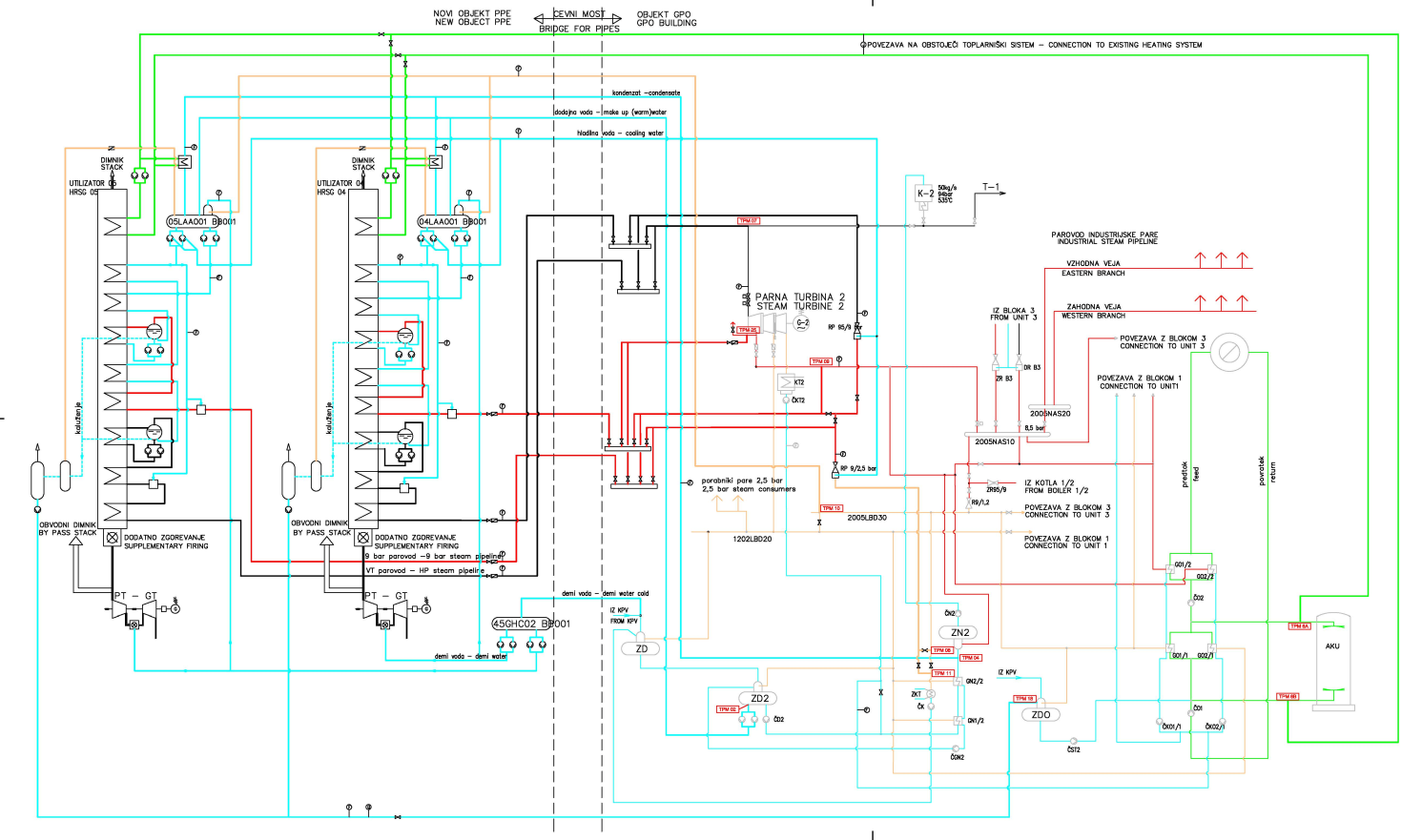 Naročnik bo izvedel javna naročila za dobavo opreme in izvedbo del za PPE TOL po LOT-ih:•	LOT1 – Dva plinska turboagregata z utilizatorjema: dobava, montaža, zagon dveh plinskih turbin in utilizatorjev s pripadajočo opremo, vključno z vsemi potrebnimi gradbenimi  deli in cevovodnimi povezavami do parne turbine in do stičnih točk z obstoječimi napravami. Del dobav v okviru LOT1 je tudi black start dizel agregat - dizel generator 6kV za zagon plinske turbine iz breznapetostnega stanja. 110 kV polje plinskega bloka v GIS z meritvami in vodenjem vključno z integracijo vodenja v sistem vodenja 110 kV stikališča na nivoju enote TE-TOL ter 110 kV povezave med blok transformatorjema in 110 kV stikališčem. Izvajalec del je že izbran;•	LOT2 – Parni turboagregat: nov parni turboagregat ni predviden, zato naročnik za ta LOT ne bo izvedel javnega naročila. Obstoječi parni turboagregat je bil obnovljen v letu 2016;•	LOT3 – Oskrba z gorivom: Rekonstrukcija obstoječih mazutnih rezervoarjev za skladiščenje ELKO ter prečrpališča in izvedba oljevodne/plinovodne povezave od MRP do enote PPE-TOL s požarnim črpališčem in razvodom požarne vode do lokacije A in B; Izvedena bosta dva razpisa, prvi za projektiranje PZI dokumentacije, drugi pa za izvedbo del;•	LOT4 – Gradbena dela: vsebuje vsa preostala manjša gradbena dela razen tistih, ki so že vključena v LOT 1;•	LOT5 – Energetski transformatorji: dobava in montaža vseh transformatorjev;•	LOT6 – Električna oprema: ostala elektro oprema, ki ni vključena v LOTIH 1,5,7; •	LOT7 - Sistem vodenja elektrarne: vključuje izvedbo integracije sistemov vodenja obstoječih proizvodnih enot, sistema kontrole moči enote TE-TOL in sekundarne regulacije (sistema za vodenje proizvodnje, ki je nadrejen vsem ostalim sistemom) s sistemom vodenja novih plinskih turbin in utilizatorjev;•	LOT8 - Dizel generator: dizel generator 6kV za zagon plinske turbine iz breznapetostnega stanja. Ta LOT je vključen v LOT 1.Razmestitev novih napravGlavni objekti PPE bodo locirani na lokaciji nekdanjega prostozračnega stikališča. Mikrolokacija je zahodno od obstoječega transformatorskega platoju in severno od obstoječega 110 kV stikališča. Parna turbina PPE bo obstoječa parna turbina bloka 2 v strojnici obstoječega glavnega pogonskega objekta (GPO). Postavitev glavnih naprav je pogojena z razpoložljivim prostorom in dovoljenim hrupom v okolici PPE. Zajem zraka plinskih turbin, ki predstavlja največji vir hrupa PPE bo usmerjen proti severu, kjer se nahaja železnica in so zahteve za omejitve hrupa najmanjše.Cevovodi kondenzata, pare, hladilne vode in cevovodi gradbenih inštalacij, ki povezujejo obstoječi in novi GPO, potekajo po povezovalnem mostu. Trasa cevovodov med objektom PPE in obstoječo kemijsko pripravo vode KPV poteka po povezovalnem mostu, pod stropom kote 0,0 obstoječega GPO in nato od izstopa iz kotlovnice bloka 3 po obstoječi kineti do KPV. Za oskrbo z zemeljskim plinom bo postavljena merilno-regulacijska plinska postaja (MRP) v bližini obstoječega oljnega gospodarstva. Mikrolokacija je severozahodno od obstoječega objekta črpališča mazuta. Obstoječe pretakališče in skladišče mazuta se bo rekonstruiralo, tako da bosta oba rezervoarja mazuta predelana za skladiščenje ELKO. Dograjeno bo tudi novo črpališče za ELKO.InfrastrukturaOskrba z zemeljskim plinomOd MRP do glavnega pogonskega objekta PPE-TOL je načrtovan vmesni plinovod DN 250, dimenzioniran za pretok 50.000 Nm3/s zemeljskega plina. Minimalni garantirani tlak ZP na vstopu v MRP bo ustrezal tehnološkim potrebam klasičnih industrijskih turbin in bo okrog 34 bar, normalno pa do 50 bar.Oskrba z ekstra lahkim kurilnim oljem (ELKO)ELKO se bo dovažal s kamionskimi cisternami. V ta namen je na mestu obstoječega pretakališča mazuta predvidena rekonstrukcija le-tega, oba obstoječa 2 x 1.500 m3 rezervoarja za mazut pa bosta po rekonstrukciji ustrezna za skladiščenje ELKO. Oskrba s tehnološko vodoZa proizvodnjo pare v utilizatorju se uporablja demineralizirana voda, ki ustreza zahtevam o kvaliteti vode za parne kotle. Z novo PPE se bo poraba deionata povečala v povprečju za 3–5 m3/h zaradi kaluženja utilizatorjev. Tudi pri takšni porabi v daljšem časovnem obdobju so proizvodne zmogljivost KPV znatno nad porabo in ni potrebe za povečevanje obstoječih zmogljivosti proizvodnje deionata.Oskrba s hladilno vodoZa potrebe hlajenja tehnoloških naprav PPE-TOL se bo uporabljala kombinacija obstoječega primarnega hladilnega sistema, ki za hlajenje obstoječe parne turbine uporablja vodo iz reke Ljubljanice in novih zračnih hladilnih stolpov, nameščenih na streho objekta PPE, za pokrivanje potreb hlajenja plinskih turbin in utilizatorjev.Odvod električne močiOb izgradnji obstoječega objekta 110 kV stikališča je bila puščena prostorska rezerva za razširitev stikališča v primeru izgradnje nove PPE-TOL, zato ni potrebna izgradnja novega objekta, pač pa le vgradnja novih 110 kV polj, potrebnih za PPE-TOL.Odvod toplotne močiToplotna moč se bo v sistem daljinskega ogrevanja mesta odvajala preko obstoječe toplotne postaje blokov 1 in 2 (TP1),  po potrebi tudi preko toplotne postaje bloka 3 (TP2), in obstoječega črpališča v vročevodne povezave. V tej zvezi niso potrebne nikakršne novogradnje ali rekonstrukcije toplotne postaje ali črpališča.Tehnološka para se bo oddajala v obstoječe parovodno omrežje, za kar niso predvidene nobene spremembe parovodnega omrežja, razen če bo potrebno zaradi razmestitve opreme PPE premakniti obstoječe cevovode.Pomožni objektiZa potrebe obratovanja nove PPE-TOL se bo uporabljala še naslednja obstoječa infrastruktura v enoti TE-TOL: skladišča, upravna stavba, delavnice in prostor za vodenje elektrarne. Novi objekti za te namene ne bodo potrebni.Obseg predmeta naročilaPredmet javnega naročila obsega izvajanje strokovnega nadzora in koordinacije področja varnosti in zdravja pri delu ter varstva pred požarom v času izvedbe (gradnje) projekta PPE-TOL, ki vsebuje:storitev strokovnega nadzora na gradbišču, tudi z uporabo BIM modela (zagotavlja naročnik) - glavni nadzorni inženir in nadzorni inženirji po vseh strokah (elektro, strojna, gradbena), v kontekstu ZGO-1 in GZ;storitev pregleda projektne dokumentacije skladno z zahtevami ZGO-1 in GZ;storitev pridobivanja, urejanja in priprave dokumentacije za tehnični pregled in pridobitev uporabnega dovoljenja in v okviru tega tudi izdelava Dokazila o zanesljivosti objekta;organizacija in sodelovanje pri izvedbi tehničnega pregleda;organizacija in sodelovanje pri postopku pridobitve uporabnega dovoljenja;storitev pridobivanja, urejanja in priprave dokumentacije za interne tehnične preglede ter organizacija in sodelovanje pri izvedbi le-teh;sodelovanje pri pripravi in izdelavi celovite strokovne ocene izvedenega projekta;sodelovanje z naročnikom in njegovim inženirjem na projektu pri koordinaciji del z izvajalci na projektu z vidika izpolnjevanja obveznosti in nalog nadzora pri gradnji;koordinacija področja varnosti in zdravja pri delu ter varstva pred požarom v kontekstu ZVZD-1 in podzakonskih aktov;izdelava varnostnega načrta za celotno gradbišče in obseg gradnje skladno z zahtevami veljavne zakonodaje;izvajanje storitve skrbnega ravnanja v okviru nadzora projekta po načelu »Duty of care« s pripravo periodičnih poročil za banke upnice;izvedba pogodbenega obsega del na način, da ne pride do konflikta interesov;tekom gradnje, v kolikor okoliščine to zahtevajo, nuditi naročniku strokovno pomoč skladno z zakonodajo, pravili stroke in dobrimi poslovnimi običaji s ciljem pravočasnega zaključka gradnje brez povzročanja dodatnih stroškov naročniku;svetovanje naročniku z vidika izogibanju rizika neplaniranega povečanja stroškov, nepredvidenim zastojem tekom gradnje in drugo potrebno;zbiranje podatkov in priprava podlog za izdelavo poročila o napredovanju projekta gradnje z izvajalčevega obsega del, opis zaznane problematike in seznam poročil, ki morajo biti napisana in predana pooblaščenemu predstavniku naročnika na tedenski in mesečni dinamiki, po potrebi pa tudi dnevno.Strokovni nadzor v kontekstu ZGO-1 in GZ za področje gradbenih del – geodetska dela, zagotavlja naročnik. Izbrani izvajalec je v tem delu dolžan sodelovati z naročnikom.Naročnik ima za izvedbo projekta PPE-TOL sklenjeno pogodbo za storitve naročnikovega inženirja na projektu z družbo VPC GmbH.Storitve, ki so predmet tega javnega naročila, so storitve strokovnega nadzora, ki so razdeljene na različna obdobja izvajanja projekta:storitve v času pred gradnjo,storitve v času izgradnje objekta,storitve v času izvajanja preizkusov in dokončanja del,Podrobnejši opis delNaročnik pričakuje od izvajalca, da bo le-ta skladno s pogodbenimi določili te pogodbe, pogodbenimi določili FIDIC za izvedbo del v okviru LOTa 1, pogodbenimi določili ostalih LOTov 2 – 7, Gradbenim zakonom (GZ) ter Zakonom o graditvi objektov (ZGO-1), ostalimi veljavnimi predpisi in dobro inženirsko prakso sodeloval pri koordinaciji, nadzoroval in usmerjal aktivnosti pri izgradnji, preizkušanju in prevzemu objekta, da bo le-ta zgrajen v predvidenem času in v skladu s projektno in tehnično dokumentacijo ter veljavno zakonodajo, da bo izpolnjeval vse tehnične in okoljske zahteve ter da pri tem stroški ne bodo presegli pogodbeno določenih vrednosti. Pri svojem delu mora tesno sodelovati z naročnikom in ga o napredovanju, zastojih in morebitnih težavah tekoče obveščati ter predlagati in skupaj z njim iskati najboljše oziroma sprejemljive rešitve. Izvajalec del ne sme uničiti dokumentacije, vezane na izvedbo gradbenih del po tej pogodbi, brez predhodne pisne odobritve naročnika.Izvajalec mora nadzor izvajati tako, da se zagotovijo izpolnjevanje zahtev iz tega zakona, preventivno delovanje in pravočasno preprečevanje napak. Če nadzornik glede na vrsto objekta in vrsto del ne razpolaga s svojimi pooblaščenimi arhitekti in inženirji ustreznih strok s primernim strokovnim znanjem in izkušnjami, mora skleniti pogodbo z drugim nadzornikom, ki takšne pooblaščene arhitekte in inženirje ima. Vsak pooblaščeni arhitekt in inženir odgovarja za strokovni del nadzora, ki ga je prevzel.Izvajalec bo zagotovil, da bo v celotnem času trajanja pogodbenih obveznosti na gradbišču na voljo ustrezno število nadzornikov in to tekom rednega delovnega časa, izven rednega delovnega časa, ponoči, v času vikendov in praznikov, kadarkoli se bodo na gradbišču izvajala gradbena dela v okviru izvedbe projekta PPE-TOL, ki bodo zahtevala tudi izvedbo nadzora po Zakonu o graditvi objektov ZGO-1 oziroma Gradbenem zakonu GZ. Izvajalec del nadzora mora zagotoviti vso osebno zaščitno opremo za svoje delavce.Izvajalec bo zagotovil, da bo njegova ekipa nadzornikov pravilno usposobljena za delo in sposobna izvajati nadzor del ter pregledati vse vidike izvedbe del ter pristojna za izvedbo del po tej pogodbi.Delovni jezik na gradbišču je angleški. Komunikacija z naročnikom je lahko v primerih izrecne odobritve tudi v slovenskem jeziku. Izvajalec del nadzora je odgovoren, da njegovi izvajalci obvladajo slovenski in angleški jezik ter tako neovirano nudijo storitve.Izvajalec je odgovoren, da bo v komunikaciji s predstavniki upravnih organov, inšpekcij, ostalih pooblaščenih organov, izvedbi tehničnega pregleda, potrditve gradbenih dnevnikov, izdelavo začasnih, vmesnih in končnih poročilo o izvedbi nadzora, idr. izvršil v slovenskem jeziku.Kot je že opisano v predmetu naročila, mora nadzornik v okviru nadzora po Gradbenem zakonu kot del v točki 7.2 naštetih obveznosti opravljati zlasti sledeča dela:sodelovati pri zakoličenju objekta in redno spremljati gradnjo objekta na gradbišču,v skladu z Gradbenim zakonom in pravili stroke zagotoviti kakovost nadzora, ki omogoča dokončanje objekta v skladu z dokumentacijo za izvedbo gradnje, v skladu s prostorskim izvedbenim aktom, gradbenimi in drugimi predpisi ter gradbenim dovoljenjem,ustno in pisno opozoriti udeležence pri graditvi objektov, če ugotovi kršitve in dejanja, ki so v nasprotju z določbami Gradbenega zakona,ustaviti gradnjo objekta, če se kršitve iz prejšnje točke kljub opozorilu nadaljujejo ali napake, nastale kot posledica teh kršitev, niso pravočasno odpravljene ter v teh primerih ugotovljene kršitve prijaviti gradbenemu in drugim inšpektorjem,morebitne potrebe po spremembi ali dopolnitvi dokumentacije za izvedbo gradnje pravočasno sporočiti investitorju in jih z njim ter s projektantom uskladiti,nadzorovati pravilnost vpisa sprememb, nastalih med gradnjo, v dokumentacijo za izvedbo gradnje, ki jih zabeleži izvajalec in so podlaga za izdelavo dokumentacije za pridobitev uporabnega dovoljenja,udeležencem pri pripravi in zagotavljanju predpisanih dokumentov zagotoviti informacije in strokovno podporo s svojega področja dela,opozoriti na tehnične rešitve v dokumentaciji za izvedbo gradnje, ki bi lahko bile v nasprotju s tem zakonom, z gradbenim dovoljenjem, predpisi, s katerimi se podrobneje določijo bistvene in druge zahteve, in drugimi predpisi,pri preverjanju tehničnih rešitev iz prejšnje točke upoštevati le tehnične rešitve, ki se nanašajo na izpolnjevanje bistvenih zahtev, določenih z gradbenim zakonom,sodelovati pri prevzemanju in zbiranju (na način, dogovorjen z naročnikom) ter preverjanju potrdil o skladnosti in ustreznosti gradbenih in drugih proizvodov, materialov ter naprav v skladu s kakovostnimi zahtevami investitorja ter zakonodaje,vsebinsko preveriti in s podpisom potrditi ustreznost dokumentacije za pridobitev uporabnega dovoljenja,sodelovati pri odpravi pomanjkljivosti po opravljenem tehničnem pregledu do zaključka upravnega postopka,sodelovati pri izvajanju meritev, preizkusov in testiranj,zagotoviti koordinacijo strokovnjakov iz prejšnjega odstavka.Storitve v času pred gradnjoIzvajalec strokovnega nadzora po gradbeni zakonodaji mora v času pred gradnjo v okviru svojih obveznosti izvedbe strokovnega nadzora po gradbeni zakonodaji in koordinacije varstva in zdravja pri delu ter požarnega varstva izvajati sledeče storitve:Sodelovanje pri pregledu in analizi QA/QC planov za izvedbo del v okviru LOT 1, LOT 3, LOT 5, LOT 7, v manjšem obsegu in po potrebi LOT 6;Izdelava terminskega plana izvajanja aktivnosti nadzora po gradbeni zakonodaji (in njegova posodobitev) na posameznih LOT-ih kakor tudi na celotnem projektu;Sodelovanje pri zasnovi in organizaciji obvladovanja, distribuiranja in vodenja dokumentacije in korespondence tekom celotnega izvajanja projekta, vključno z vodenjem list odprtih vprašanj ter neskladij, na nivoju posameznih LOTov in celotnega projekta za izvajanje aktivnosti nadzora po gradbeni zakonodaji;Spremljava izdelave Poročila o nastalih gradbenih odpadkih in ravnanju z njimi; aktivnosti se izvajajo v vseh fazah projekta;Izvajanje strokovnega nadzora nad ukrepi na gradbišču, ki povzročajo vplive na okolje, kot so odpadki, hrup, emisije prašnih delcev, osvetljenost, skladno s slovensko okoljsko zakonodajo, ki zadeva gradnjo (npr. podzakonski akti ZVO-1); aktivnosti se izvajajo v vseh fazah projekta;Koordinacija področja varnosti in zdravja pri delu ter varstva pred požarom v kontekstu ZVZD-1 in podzakonskih aktov; Aktivnost se izvaja v vseh fazah projekta;Izdelava varnostnega načrta za celotno gradbišče in obseg gradnje skladno z zahtevami veljavne zakonodaje;Izvajanje storitve skrbnega ravnanja v okviru nadzora projekta po načelu »Duty of care« s pripravo periodičnih poročil za banke upnice; Aktivnost se izvaja v vseh fazah projekta;Sodelovanje pri koordinaciji in nadzor izvajanja pripravljalnih del in priprave gradbišča;Sodelovanje s projektantom in naročnikom pri  spremljavi, koordinaciji, pregledu  in potrjevanju vse potrebne projektne dokumentacije (PZI);Pregledovanje, dajanje pripomb in potrjevanje tehnične dokumentacije dobaviteljev opreme;Sodelovanje pri pripravi in tekom izvajanja nadzora izvajanja krovnega projektnega priročnika, ki zajema vodenje projekta skozi vse faze projekta (projektiranje, izdelave, montaže, preizkušanje, poizkusno obratovanje in prevzem). Izvajanje po potrebi vključuje tudi informiranje in usposabljanja projektnih članov naročnika in izvajalcev za nemoteno delo (način komuniciranja, obvladovanje napak, obvladovanje sprememb…) ob prihodu na gradbišče in v primeru opaženih neskladij;Priprava in izvajanje aktivnosti za zagotavljanje kakovosti (QA) za izvajalca kot izvajalca strokovnega nadzora: priprava krovnega programa in planov kakovosti za vse faze projekta, izvajanje QA kontrol. Aktivnosti se izvajajo v vseh fazah projekta;Sodelovanje pri pripravi in izvajanju aktivnosti za zagotavljanje kakovosti (QA) na nivoju projekta: sodelovanje pri pripravi krovnega programa in planov kakovosti za vse faze projekta, izvajanje QA kontrol v vlogi strokovnega nadzora. Aktivnosti se izvajajo v vseh fazah projekta.Storitve v času gradnjeIzvajalec strokovnega nadzora po gradbeni zakonodaji mora v času gradnje v okviru svojih obveznosti izvedbe strokovnega nadzora po gradbeni zakonodaji in koordinacije varstva in zdravja pri delu ter požarnega varstva izvajati sledeče storitve:Sodelovanje pri uvedbi drugih izvajalcev naročnika v okviru projekta PPE-TOL na gradbišču v delo;Sodelovanje pri usklajevanju aktivnosti na gradbišču ter povezanih aktivnosti dobave in montaže opreme, z vsemi izvajalci naročnika v okviru projekta PPE-TOL;Organizacija obvladovanja, distribuiranja in vodenja dokumentacije in korespondence tekom celotnega izvajanja projekta za področje strokovnega nadzora po gradbeni zakonodaji, ob upoštevanju Projektnega priročnika za projekt in navodil naročnika;Sodelovanje pri pripravi postopkov in izvajanje usklajevanja odprtih vprašanj in neskladij na podlagi evidenc. Aktivnosti se izvajajo v vseh fazah projekta;Sodelovanje pri pripravi, obvladovanju in obveščanju o izkušnjah (napakah in izboljšavah) pri izvajanju projekta in vodenju evidence ''lessons learned’’;Sodelovanje pri koordinaciji projektne skupine za strokovni nadzor in sodelovanje pri usmerjanju izvedbe projekta, ki vključuje predstavnike izvajalca in naročnika ter po potrebi tudi ostale izvajalce naročnika na projektu PPE-TOL. Sodelovanje pri tedenskih koordinacijah izvajalcev del naročnika na projektu PPE-TOL, ki se bo vršilo na lokaciji gradbišča;Sodelovanje pri usklajevanju tehnične dokumentacije (PZI) znotraj posameznih LOT-ov kakor tudi med LOT-i – projekta PPE-TOL;Izvajanje strokovnega nadzora nad izvedbo vseh del, skladno s slovensko zakonodajo, ki jo določa Zakon o graditvi objektov oziroma Gradbeni zakon;Izvajanje strokovnega nadzora nad ukrepi na gradbišču, ki povzročajo vplive na okolje, kot so odpadki, hrup, emisije prašnih delcev, osvetljenost, skladno s slovensko okoljsko zakonodajo, ki zadeva gradnjo (npr. podzakonski akti ZVO-1); Izvajanje nadzora z vpisovanjem vseh, s projektantom in naročnikom usklajenih sprememb v projekte za izvedbo del (PZI) s strani posameznih izvajalcev, ki bodo nastale med izvajanjem del in bodo osnova za izdelavo projektov izvedenih del (PID);Sodelovanje s projektantom in naročnikom pri izdelavi projektov izvedenih del (PID), njihov pregled in potrditev;Sodelovanje pri koordinaciji in izvajanju kontrole kvalitete (QC) pri izdelavi opreme in izvajanju storitev pri dobaviteljih in na gradbišču, skladno z izdelanimi in potrjenimi programi in planom zagotavljanja kakovosti (QA) ter ugotovljenimi odstopanji med izvedbo strokovnega nadzora na gradbišču;Izvajanje nadzora nad kvaliteto vgrajene opreme in izvedbe del;Zbiranje in potrjevanje vseh pisnih dokazil, rezultatov meritev, atestov, certifikatov, izjav o skladnosti itd., ki dokazujejo kvaliteto in skladnost izdelkov ter storitev s pogodbenimi zahtevami izvajalcev ter njihovo arhiviranje v pisni in elektronski obliki skladno z navodili naročnika in skladno z zahtevami izvedbe strokovnega nadzora ter priprave (internih) tehničnih pregledov ter DZO;Spremljava izdelave Poročila o nastalih gradbenih odpadkih in ravnanju z njimi;Izvajanje strokovnega nadzora nad ukrepi na gradbišču, ki povzročajo vplive na okolje, kot so odpadki, hrup, emisije prašnih delcev, osvetljenost, skladno s slovensko okoljsko zakonodajo, ki zadeva gradnjo (npr. podzakonski akti ZVO-1); Priprava predlogov potrebnih ukrepov in sodelovanje koordinacija izvedbe v primeru ugotovljenih kakršnih koli odstopanj od projektnih zahtev in specifikacij;Tekoče pregledovanje in potrjevanje gradbenih dnevnikov in knjig obračunskih izmer za vsa opravljena dela na projektu PPE-TOL.Sodelovanje pri nadzoru in kontroli stroškov dobavljene opreme in vseh izvršenih del po posameznih LOT- ih oziroma pogodbah v okviru projekta PPE-TOL, kakor tudi na celotnem projektu PPE-TOL;Sodelovanje pri pregledu in potrjevanju stopnje gotovosti in njihovo usklajevanje z izdanimi mesečnimi situacijami;Izdelava fotodokumentacije izvajanja strokovnega nadzora in napredovanja del;Sodelovanje pri pregledu končnih obračunov ter utemeljitev morebitnih dodatkov po  posameznih pogodbah oziroma LOT-ih na projektu PPE-TOL v primeru upravičenih zahtevkov dobaviteljev opreme in izvajalcev;Redno spremljanje in evidentiranje realizacije aktivnosti po terminskem planu, po potrebi njihovo tekoče korigiranje in usklajevanje ter redno poročanje naročniku;Sodelovanje pri operativnem spremljanju finančnega plana izvajanja del na objektu ter usklajevanje odstopanj z naročnikom;Ažuriranje varnostnega načrta za celotno gradbišče in obseg gradnje v primeru sprememb pri organizaciji posameznih gradbišč. Varnostni načrt mora biti izdelan skladno z zahtevami veljavne zakonodaje;Koordinacija področja varnosti in zdravja pri delu ter varstva pred požarom v kontekstu ZVZD-1 in podzakonskih aktov; Aktivnost se izvaja v vseh fazah projekta;Izvajanje storitve skrbnega ravnanja v okviru nadzora projekta po načelu »Duty of care« s pripravo periodičnih poročil za banke upnice; Aktivnost se izvaja v vseh fazah projekta;Storitve v času izvajanja preizkusov in dokončanja delIzvajalec strokovnega nadzora po gradbeni zakonodaji mora v času izvajanja preizkusov in dokončanja del v okviru svojih obveznosti izvedbe strokovnega nadzora po gradbeni zakonodaji in koordinacije varstva in zdravja pri delu ter požarnega varstva izvajati sledeče storitve:Na podlagi izjav izvajalcev na projektu PPE-TOL in rezultatov svojega nadzora  potrdi uspešen  zaključek montažnih del in skupaj z naročnikom organizirati interne tehnične preglede posameznih sklopov ali interni tehnični pregled celotnega objekta/projekta oziroma dovoliti začetek funkcionalnih in zagonskih preizkusov posameznih sistemov oziroma celotnega objekta/projekta;Sodelovanje pri pregledu in analizi QA/QC planov za izvedbo preizkusov ob dokončanju del v okviru celotnega projekta;Zbiranje in priprava vse potrebne  dokumentacije  za uspešno izvedbo vseh internih tehničnih pregledov;Sodelovanje pri nadzoru nad odpravo vseh pomanjkljivosti, ugotovljenih pri posameznih internih tehničnih pregledih.Sodelovanje pri pregledu in potrditvi vrstnega reda in načina izvajanja posameznih preizkusov,  ki jih pripravi posamezni izvajalec del na projektu PPE-TOL;Sodelovanje pri koordinaciji, vodenju in nadzoru izvajanja vseh preizkusov, vključno s sodelovanjem pri pripravi ustreznih zapisnikov in poročil o opravljenih preizkusih in meritvah;Sodelovanje pri organizaciji in nadzoru izvajanja vseh testov in prevzemnih oziroma  garancijskih meritev;Spremljava izdelave in potrjevanje projektov izvedenih del (PID);Zbiranje in ureditev dokumentacije, potrebne za dokazilo o zanesljivosti objekta;Spremljava izdelave Poročila o nastalih gradbenih odpadkih in ravnanju z njimi;Izdelava dokazila o zanesljivosti objekta;Organizacija tehničnega pregleda v sodelovanju z naročnikom (sodelovanje pri pridobivanju potrebnih soglasij soglasodajalcev, sodelovanje z izvajalci na projektu PPE-TOL glede priprave vse potrebne dokumentacije za tehnični pregled (atesti, certifikati, končna poročila, dnevniki, tabele,…));Sodelovanje pri nadzoru nad odpravo vseh pomanjkljivosti po opravljenem tehničnem pregledu;Predaja vse predpisane in dogovorjene dokumentacije naročniku;Sodelovanje pri šolanju naročnikovega obratovalnega in vzdrževalnega osebja;Sodelovanje z naročnikom pri pridobivanju uporabnega dovoljenja;Ažuriranje varnostnega načrta za celotno gradbišče in obseg gradnje v primeru sprememb pri organizaciji posameznih gradbišč. Varnostni načrt mora biti izdelan skladno z zahtevami veljavne zakonodaje;Koordinacija področja varnosti in zdravja pri delu ter varstva pred požarom v kontekstu ZVZD-1 in podzakonskih aktov; Aktivnost se izvaja v vseh fazah projekta;Izvajanje storitve skrbnega ravnanja v okviru nadzora projekta po načelu »Duty of care« s pripravo periodičnih poročil za banke upnice; Aktivnost se izvaja v vseh fazah projekta;Izvajalec strokovnega nadzora bo ves čas izvajanja del pripravljal naročniku tedenska poročila o izvajanju del na objektu in mesečna poročila, ki bodo osnova za obračun stroškov in plačilo za izvedena dela v okviru strokovnega nadzora. Iz mesečnih poročil mora biti razvidno najmanj:Opis in količina izvedenih del.Sprotna finančna realizacija del po pogodbenem predračunu.Realizacija sklepov tedenskega operativnega sestanka.Odprava ugotovljenih pomanjkljivosti na objektu.Organizacija in izvedba vseh drugih nepredvidenih del potrebnih pri realizaciji projekta po naročilu naročnika.Izvajalec strokovnega nadzora bo moral mesečno (periodično) pripravljati tudi poročilo o izvajanju storitve skrbnega ravnanja v okviru nadzora projekta po načelu »Duty of care« za banke upnice.Za spremljanje izvajanja del bo izvajalec vodil terminski plan v namenskem informacijskem orodju za planiranje projektov (MS Project ali podobno), ki bo skladen z informacijskim orodjem naročnika. V terminskem planu ali ločeni tabeli bo ažurno spremljal realizacijo del na objektu. Ob zaključku del in izstavitvi končne situacije bo izdelal končno poročilo o zaključku del. Strokovni nadzornik mora hraniti vso relevantno dokumentacijo. Naročnik ima pravico do vpogleda in razpolaganja z dokumentacijo v vsakem trenutku.Glavne naloge in obveznosti vodje ekipe strokovnega nadzora (vodja nadzora), ki jih izvaja ves čas trajanja projekta, so:V sodelovanju z naročnikovim vodjem projekta, naročnikovim inženirjem na projektu in posameznimi predstavniki naročnika po strokovnih področjih sodeluje pri vodenju projekta izgradnje vse čas trajanja projekta;sodeluje pri koordinaciji celotne projektne skupine, ki jo poleg vodje projekta sestavljajo vodilni predstavniki izvajalca strokovnega nadzora, naročnika in naročnikovega inženirja na projektu za posamezno stroko, predstavnik izvajalca, predstavnik projektanta in po potrebi predstavniki neodvisnega zunanjega (super)nadzora;sodeluje pri koordinaciji in usklajevanju poteka vseh del na gradbišču;sodeluje pri koordinaciji  in  usklajevanju  sodelovanja posameznih naročnikovih izvajalcev na projektu PPE-TOL LOT-ih), naročnikom, naročnikovim inženirjem na projektu, projektantom ter ostalimi deležniki projekta s ciljem optimalnega napredovanja del na celotnem projektu. Sodeluje pri vodenju evidence odprtih vprašanj, realizacije sklepov, ipd;V primeru neskladij in odstopanj predlaga rešitve in sodeluje pri usklajevanju rešitev z izvajalci, projektantom, naročnikom in naročnikovim inženirjem na projektu, ki bodo izpolnjevale zahteve naročnika in bodo v skladu z gradbenim dovoljenjem oziroma potrjene kot možno odstopanje;Sodelovanje s koordinatorjem varstva in zdravja pri delu in naročnikom pri zagotavljanju varnega dela vseh udeležencev na gradbišču in učinkovitega varstva pred požarom;Sodelovanje pri nadzorovanju in spremljanju časovnega poteka izvajanja posameznih  aktivnosti projekta, evidentiranju realizacije aktivnosti v terminski plan ter po potrebi predlaganje usklajevanja in prilagajanja terminskega plana, ki se jih v soglasju z izvajalci in naročnikom tudi izvede;Sodelovanje pri nadzoru porabe finančnih sredstev po posameznih pogodbah;Organizacija pridobivanja in arhiviranje (na način, dogovorjen z naročnikom) vseh dokazil o zanesljivosti objekta;Tesno sodelovanje z naročnikom in naročnikovim inženirjem na projektu s tekočim poročanjem o vseh aktivnostih in odstopanjih;Neposredna odgovornost naročniku za kvalitetno, varno in pravočasno izvajanje celotnega projekta.Vodja ekipe strokovnega nadzora izvajalca (vodja nadzora), kakor vsi člani ekipe morajo pri izvajanju svojega dela, kakor pri koordinaciji in komunikaciji z vsemi ostalimi udeleženci projekta izgradnje PPE-TOL, upoštevati sprejeta določila in organizacijsko shemo Projektnega priročnika za izvedbo strokovnega nadzora, ki ga bo v sodelovanju z naročnikom izdelal izvajalec, potrdil pa naročnik ter Projektnega priročnika projekta PPE-TOL, ki ga izdela naročnik.Izvajanje strokovnega nadzora vključuje tudi sodelovanje pri zagotavljanju in kontroli kakovosti (QA/QC). Ta vključuje planiranje kakovosti ter izvajanje QA in QC  v smislu zagotavljanja kakovosti dobavljene opreme in izvedenih storitev skozi vse faze projekta v okviru izvajanja strokovnega nadzora po gradbeni zakonodaji. Izvajalec mora izvajati naslednje glavne aktivnosti:Priprava in izvajanje aktivnosti za zagotavljanje kakovosti (QA) za izvajalca kot izvajalca strokovnega nadzora: priprava krovnega programa in planov kakovosti za vse faze projekta, izvajanje QA kontrol;Sodelovanje pri pripravi in izvajanju aktivnosti za zagotavljanje kakovosti (QA) na nivoju projekta: sodelovanje pri pripravi krovnega programa in planov kakovosti za vse faze projekta, izvajanje QA kontrol v vlogi strokovnega nadzora. Aktivnosti se izvajajo v vseh fazah projekta;Sodelovanje pri koordinaciji in izvajanju kontrole kvalitete (QC) pri izdelavi opreme in izvajanju storitev pri dobaviteljih in na gradbišču, skladno z izdelanimi in potrjenimi programi in planom zagotavljanja kakovosti (QA) ter ugotovljenimi odstopanji med izvedbo strokovnega nadzora na gradbišču;Sodelovanje z naročnikom pri planiranju kakovost ter izvajanju QA in QC;V sodelovanju z naročnikom in projektantom določa in kontrolira kriterije sprejemljivosti;Sodeluje pri pripravi in vodenju zapisov o kakovosti ter pripravlja in vodi zapise o kakovosti za svoj obseg del;Obvladuje neskladnosti in tveganja, povezana z zagotavljanjem kakovosti, z izvajanjem preventivnih ukrepov;Sodeluje pri pregledu, usklajevanju, potrjevanju in evidentnemu spremljanju izvajanja programov in planov kakovosti izvajalcev;Sodeluje pri pregledu in odobritvi programov (planov) in postopkov za prevzem in za zagon posameznih sklopov naprav;Sodeluje pri preverjanju postopkov prevzemov funkcionalno pomembnih sklopov opreme in z njimi povezane dokumentacije pri proizvajalcih, skladno z izdelanim planom zagotavljanja kakovosti (QA).Sodeluje pri organizaciji, vodenju in dokumentiranju vseh postopkov prevzemov posameznih sklopov vgrajene opreme v okviru projekta PPE-TOL na gradbišču, skladno z izdelanim planom zagotavljanja kakovosti (QA);Sodelovati pri prevzemanju in zbiranju (na način, dogovorjen z naročnikom) ter preverjanju potrdil o skladnosti in ustreznosti gradbenih in drugih proizvodov, materialov ter naprav v skladu s kakovostnimi zahtevami investitorja ter zakonodaje,Sodelovanje pri pregledu in odobritvi programov in postopkov za zagon celotnega objekta PPE-TOL;Zbiranje in arhiviranje celotne dokumentacije v okviru svojega obsega del po tej pogodbi ter predaja le te naročniku.PONUDBENI POPIS DELSTORITEV STROKOVNEGA NADZORA – PONUDBENI POPIS DEL PO STROKOVNJAKIHPonudniki morajo pripraviti cene za izvajanje strokovnega nadzora in koordinacije na projektu v skladu s predvidenimi količinami in opisom del, ki je podrobneje naveden v poglavju 7 razpisne dokumentacije za razdelitev obsega del po posameznih strokovnjakih.Vse cene na enoto in skupna vrednost morajo biti podane brez DDV.Ponudbeni predračun je pripravljen tudi v Excel formatu in je sestavni del razpisne dokumentacije JPE-VOD-SP-167/19. Ponudnik v ponudbi predloži Ponudbeni predračun v Excel formatu. STORITEV STROKOVNEGA NADZORA – PONUDBENI POPIS DEL PO STROKOVNJAKIH PO POSAMEZNIH MESECIHPonudniki morajo pripraviti cene z navedbo števila ur za izvajanje strokovnega nadzora in koordinacije na projektu v skladu s predvidenimi količinami in opisom del, ki je podrobneje naveden v poglavju 7 razpisne dokumentacije za razdelitev obsega del po posameznih strokovnjakih, kot so navedeni v točki 7.3.1 za vsak posamezni mesec opravljanja storitve, sestavni del razpisne dokumentacije je priloga priloga v Excel formatu – Ponudbeni popis del po strokovnjakih po posameznih mesecihSTORITEV STROKOVNEGA NADZORA – PONUDBENI POPIS DEL PO IZVEDENIH STORITVAHPonudniki morajo pripraviti cene za izvajanje strokovnega nadzora in koordinacije na projektu v skladu s predvidenimi količinami in opisom del, ki je podrobneje naveden v poglavju 7 razpisne dokumentacije za razdelitev obsega del po izvedenih storitvah. Skupno število ur in skupni znesek mora biti identičen skupnemu številu ur in znesku iz točke 7.3.1, sestavni del razpisne dokumentacije je priloga v Excel formatu – Ponudbeni popis del po izvedenih storitvah.Terminski plan izvajanja projektaPotek izvajanja osrednjega dela projekta z dobavo n montažo glavne tehnološke opreme plinsko parne enote je predviden od meseca maja 2019 do pridobitve uporabnega dovoljenja, ki je predviden v prvi polovici leta 2022. Podrobneje je potek in faze izgradnje projekta plinsko parne elektrarne PPE-TOL naveden v nadaljevanju.Ponudnike opozarjamo, da se bo terminski plan uskladil glede na terminske plane izvajalcev in lahko pride do sprememb zaradi postopkov javnega naročanja in sprememb v terminskih planih izvajalcev. Te morebitne spremembe mora pri pripravi ponudbe ponudnik že upoštevati in vključiti v ponudbeno ceno.Priloga 1: Terminski plan izgradnje projekta PPE-TOLTehnične specifikacijeOd ponudnika se pričakuje, da za pripravo ponudbe natančno preuči vsa navodila, zahteve, pogoje, obrazce, roke, razporede, tabele in specifikacije iz dokumentacije v zvezi z oddajo javnega naročila, vključno z obveznostmi, opisanimi v nadaljevanju.Zagotavljanje in kontrola kakovosti (QA/QC) pri izvajanju storitve strokovnega nadzoraIzvajalec nadzora in njegovi podizvajalci (dejanski izvajalec, ki bo po pogodbi izvajal in vodil izvedbo katerega koli dela predmeta javnega naročila) morajo imeti dokumentiran in funkcionalen sistem vodenja oz. dokumentiran program dela za zagotavljanje in kontrolo kakovosti storitev in izdelkov, povezanih s predmetom tega javnega naročila, na podlagi katerega so sposobni vse storitve in izdelke izvesti v skladu z zahtevami regulative, dobro inženirsko prakso in zahtevami naročnika, na sistematičen, kontroliran in evidenten način. V predmetnem javnem naročilu pomeni izdelek vsa dokumentacija, zahtevana s strani naročnika oziroma zahtevana v skladu s predpisi s področja gradbene zakonodaje. Izvajalec nadzora mora zagotoviti, da bodo vsi sodelujoči na projektu, vključno s podizvajalci, izvajali vse storitve v skladu z dokumentiranimi postopki dela lastnega sistema vodenja ali po postopkih sistema vodenja in nadzorom izvajalca nadzora in naročnika oz. njegovega inženirja. Prav tako mora izvajalec zagotoviti, da bodo vsi sodelujoči v projektu ustrezno usposobljeni in da bo pristop, vodenje in izvajanje projekta potekalo kakovostno in sistematično, skladno z veljavno zakonodajo, zahtevami naročnika in dobro inženirsko prakso. V ta namen bo izvajalec, skladno z zahtevami naročnika, pripravil in z naročnikom uskladil Projektni priročnik in Program zagotavljanja kakovosti za področje dela izvajalca ter z naročnikom in njegovim inženirjem na projektu sodeloval pri pripravi Projektnega priročnika za celoten projekt PPE-TOL in Programom zagotavljanja kakovosti za celoten projekt PPE-TOL.Struktura kateregakoli Programa zagotavljanja kakovosti mora vključevati planiranje kakovosti, zagotavljanje kakovosti, kontrolo kakovosti, obvladovanje dokumentacije in zapisov, obvladovanje sprememb, neskladij ter izboljšav. Vodenje projekta in projektna organizacijaIzvajalec mora za izvedbo tega javnega naročila uporabljati projektni pristop v skladu z lastnim Poslovnikom sistema vodenja in pripravljenim Programom zagotavljanja kakovosti storitve strokovnega nadzora (kot opredeljeno v prejšnji točki). Za ta namen bo pred pričetkom del pripravil in predal naročniku v potrditev namenski Projektni priročnik (dopolnjen osnutek iz ponudbe), ki ga bo v fazi izvedbe projekta dopolnjeval oziroma posodabljal. Ponudnik  mora v ponudbi priložiti Organizacijsko shemo in osnutek Projektnega priročnika, iz katerega mora biti razvidno:opis in okvir projekta;organiziranost projekta, ki bo jasno opredelila organizacijske funkcije, odgovornosti in pooblastila ter relacije med vsemi ponudbenimi partnerji, podizvajalci in naročnikom (organizacijska shema, opis odgovornosti in pooblastil…). Iz sheme mora biti razvidno, da so vključena vsa specifična tehnična področja in usposobljen kader za izvajanje nadzora in obvladovanje dokumentacije (navedeni ključni kadri (vodja nadzora, pooblaščeni inženirji oziroma nadzorni inženirji po posameznih strokah, osebje za obvladovanje dokumentacije,  3-D modela,…);plan dela (kratki oris izvedbe glavnih aktivnosti) skladno s priloženim  terminskim planom;opis procesov dela (izvajanja in kontrole projekta (QA/QC, VZD in PV, varstvo okolja), obvladovanja sprememb, protokolov komunikacije, obvladovanja dokumentacije (označevanje, sledljivost,...), vsebina in protokol poročanja itd., vključno z opisi procesov, v katerih sodelujejo ponudbeni partnerji, podizvajalci ali/in naročnik. Ves čas izvajanja projekta mora izvajalec zagotoviti ustrezen strokovni nadzor, ki ga mora izvajati ustrezno usposobljen kader (pooblaščeni ali nadzorni inženir - elektro, strojne in gradbene stroke) oziroma koordinator varstva in zdravja pri delu. Strokovni nadzor mora pregledovati vso tehnično dokumentacijo in biti prisoten na gradbišču ter koordinacijskih sestankih. Strokovni nadzor mora obvladovati tudi Programe zagotavljanja kakovosti in Plane kontrol kakovosti izvajalcev, izvajati kontrole in evidentirano obvladovati neskladja pri vseh procesih del ter komunicirati in usklajeno sodelovati s supernadzorom naročnika. Izvajalec mora pri svojem delu aktivno uporabljati informacijski sistem naročnika, ki bo postavljen za namen projekta PPE-TOL in po potrebi informacijske sisteme drugih izvajalcev, v kolikor se bo za to izkazala potreba v okviru izvajalčevega obsega del po pogodbi, najmanj za:evidentiranje in obvladovanje ugotovljenih neskladij vse do odprave le teh,aktivno sodelovanje pri pripravi zapisnikov sestankov, pregledovanje dokumentacije in vnašanje komentarjev v za to pripravljene obrazce,obvladovanje 3-D modela,po potrebi obvladovati prejeta opravila za pregled v informacijskem sistemu (vzdrževati ažurni status opravila),komentiranje in obdelavo QA/QC dokumentacije,pripravo dokazila o zanesljivosti objekta,pripravo internih tehničnih pregledov in glavnega tehničnega pregleda.Ravnanje z okoljem in gospodarjenje z odpadkiIzvajalec mora pri izvajanju storitve upoštevati veljavno zakonodajo s področja varovanja okolja, prav tako mora upoštevati določila Okoljevarstvenega dovoljenja. Varnost in zdravje pri deluIzvajalec mora upoštevati veljavno zakonodajo s področja varnosti in zdravja pri delu ter požarne varnosti in zagotavljati ustrezna navodila za varno izvajanje del. Pri izvajanju del, ki so predmet tega javnega naročila, mora upoštevati zahteve naročnika iz tega področja.Predpisi in standardiPonudnik mora  pri pripravi ponudbe preučiti lokalne predpise, EU direktive, standarde in smernice, ki v dokumentaciji v zvezi z oddajo javnega tega naročila opredeljujejo zahteve za storitev, ali jih je potrebno glede na vsebino storitve upoštevati. V kolikor ponudnik predlaga morebitno uporabo drugih sorodnih regulativ ali standardov, mora k ponudbi predložiti matriko skladnosti z zahtevanimi regulativami in standardi. Izvedba storitev mora biti skladna z vsakokrat veljavno zakonodajo v Republiki Sloveniji ter drugimi veljavnimi predpisi in standardi v Republiki Sloveniji in predpisi EU ter dobro inženirsko prakso.Tehnična in ostala dokumentacijaV fazi izvedbe predmeta javnega naročila naročnik za potrebe izdelave DZO dokumentacije oziroma pregleda le te, zahteva format dokumenta, ki omogoča označevanje, iskanje, kopiranje, komentiranje in tiskanje vsebine (teksta oziroma risb). Sprejemljivi so formati tekstovnih dokumentov, ki jih podpira MS Office ter za načrte in risbe formati Adobe (PDF) oz. DWG. Dokumenti tipa PDF morajo biti pretvorjeni iz izvornih dokumentov in ne skenirani, razen strani, na katerih so žigi ali podpisi. Le ti morajo biti kvalitetno barvno skenirani (vsaj 600 dpi). Elektronska oblika dokumentacije mora imeti interaktivno kazalo (kazalo s hiperpovezavami na posamezne dokumente oz. datoteke (Word ali Excel kazala, PDF ''bookmarks'') in možnost iskanja besedila, ter mora biti predana na CD ali USB ključku.Dostavljena dokumentacija (tiskana in elektronska) mora biti urejena tako, da je nedvoumno razvidno, na kaj se navezuje. Dokumentaciji morajo biti priložene ustrezne evidence (dokazil, izjav, tehničnih listov…), iz katerih so razvidni podatki o dokumentih.Izvajalec mora naročniku predati dokumentacijo v originalnem izvodu in ustreznem številu enakovrednih kopij v natisnjeni obliki. Vsa dokumentacija mora biti urejena, indeksirana in vložena v robustne fascikle s trdimi platnicami in kvalitetnim sistemom za vlaganje, v obliki skladno s predpisi;Kjer ni posebej določeno, mora biti vsa dokumentacija predana v enem originalu in petih (5) kopijah ter v dveh (2) izvodih v elektronski obliki oziroma v številu, potrebnem za izvedbo internih tehničnih pregledov in glavnega tehničnega pregleda.V kolikor je s Pravilnikom o projektni dokumentaciji ali upravnimi postopki določeno, da se del dokumentacije upravnim organom predložiti tudi v elektronski obliki, mora biti ta del dokumentacije tudi ustrezno pripravljen s strani izvajalca.Vsa predana pisna dokumentacija ne sme nositi znaka avtorske zaščite (copyright) oz. vsebinsko enakovrednega teksta (določila) in postane last naročnika, ki lahko z njo prosto razpolaga, kot to urejajo določila poglavja Lastništvo in avtorstvo projektne dokumentacije.VARNOST IN ZDRAVJE PRI DELUPREDPISIPri pripravi in pri izvajanju del inženirja je potrebno upoštevati predpise s področja varnosti in zdravja pri delu. Pomembnejši predpisi o varnosti in zdravju pri delu so:Zakon o varnosti in zdravju pri delu (Ur. l. RS, št. 43/11; ZVZD-1),Uredba o zagotavljanju varnosti in zdravja pri delu na začasnih in premičnih gradbiščih (Ur. l. RS, št. 83/05 in spremembe), Pravilnik o pogojih, ki jih mora izpolnjevati strokovni delavec za varnost pri delu (Ur. l. RS, št. 109/11),Pravilnik o organizaciji, materialu in opremi za prvo pomoč na delovnem mestu (Ur. l. RS, št. 136/06 in spremembe),Pravilnik o osebni varovalni opremi, ki jo delavci uporabljajo pri delu (Ur. l. RS, št. 89/99 in spremembe),Pravilnik o varstvu pri delu pred nevarnostjo električnega toka (Ur. l. RS, št. 29/92 in spremembe),Pravilnik o zahtevah za zagotavljanje varnosti in zdravja delavcev na delovnih mestih (Ur. l. RS, št. 89/99 in spremembe),Pravilnik o varnosti in zdravju pri uporabi delovne opreme (Ur. l. RS, št. 101/04 in spremembe)Pravilnik o varovanju delavcev pred tveganji zaradi izpostavljenosti hrupu pri delu (Ur. l. RS, št. 17/06 in spremembe),Pravilnik o varovanju delavcev pred tveganji zaradi izpostavljenosti vibracijam pri delu (Ur. l. RS, št. 94/05 in spremembe), Pravilnik o varovanju delavcev pred tveganji zaradi izpostavljenosti kemičnim snovem pri delu (Ur. l. RS, št. 100/01 in spremembe),Pravilnik o zagotavljanju varnosti in zdravja pri ročnem premeščanju bremen (Ur. l. RS, št. 73/05 in spremembe),Pravilnik o varnostnih znakih (Ur. l. RS, št. 89/99 in spremembe),Pravilnik o gradbiščih (Ur. l. RS, št. 55/08 in spremembe).VARNOST IN ZDRAVJE PRI DELU NA GRADBIŠČU Izvajalec je v celoti odgovoren za varnost in zdravje pri delu (v nadaljevanju VZD) ter požarno varnost (v nadaljevanju PV) na kraju izvajanja pogodbenih del za svoj obseg dela in obseg dela podizvajalcev, in sicer od podpisa pogodbe do zaključka del. Izvajalec mora z izvajanjem storitve na svojem področju zagotavljati tudi ustrezno izvedbo sprejetih ukrepov za varno delo ter zagotavljanje požarne varnosti na gradbišču. Izvajalec mora osebju (v nadaljevanju delavcem) za varno izvajanje del na gradbišču zagotavljati ustrezna navodila za varno delo in ustrezno osebno varovalno opremo. Izvajalec je dolžan izdelati navodila za varno delo za svoj obseg del, jih usklajevati z ostalimi izvajalci na gradbišču ter dela izvajati skladno z navodili ter zahtevami zakonodaje in Varnostnim načrtom. Izvajalec mora zagotavljati, da so na gradbišču predpisane evidence s področja VZD in PV, kot so: evidenca o usposobljenosti s področja VZD in PV, evidenca o zdravstveni sposobnosti delavcev za delo, evidenca o poškodbah pri delu, evidenca o pregledih uporabljane delovne opreme, ipd. Na gradbišču mora izvajalec del zagotavljati organizacijske in tehnične varnostne ukrepe za zagotavljanje varnega in do okolja prijaznega dela delavcev. Vodje izvajalca, ki so zadolžene za zagotovitev varnega delovnega okolja in varnih delovnih razmer, so dolžne prepovedati opravljanje dela svojim delavcem, če niso zagotovljeni vsi pogoji za varno izvajanje del.Izvajalci morajo pred začetkom dela zagotoviti vsa navodila za obvladovanje tveganj - nevarnosti in varnega dela na delovnem mestu, po potrebi izdati dodatna navodila z varnostnimi ukrepi ter izvesti dodatna usposabljanja in med deli izvajati ustrezen nadzor, da se zagotavlja varno delo. Nadzorniki na projektu so se dolžni, po potrebi ali vsakodnevno ali pred pričetkom del, dogovoriti in uskladiti o načinu varnega ter do okolja prijaznega izvajanja del na gradbišču.Izvajalec mora za primer izvajanja del na elektroenergetskih postrojih in tehnoloških postrojih z nadzorom zagotavljati, da:izvajalci del s posameznih področij pripravijo interni postopek za obvladovanje dokumentov za delo v elektroenergetskih postrojih, na podlagi katerega bo na gradbišču/delovišču izvajal elektrotehniška dela s povečanim tveganjem, kot so priklopi, vstavljanje opreme pod napetost, testiranja ter zagonski preizkusi. Izvajalec del mora ves čas testiranj in zagonskih preizkusov opreme zagotavljati varnost vseh deležnikov pri gradnji z obvladovanjem dokumentov za delo (delovni program, delovni nalog, dovoljenja za delo, o prenehanju del) na dnevni ravni; zagotoviti dnevno izdajo dovoljenj za delo pred pričetkom del, zavarovanje, zaklepanje in ustrezno označitev tehnološke opreme pri vstavljanju v pogon, izvajalci del upoštevajo protokole vstopa v objekte enote TE-TOL, ki so predmet gradbišča in se v njih izvajajo dela; so nevarna območja ustrezno označena in zavarovana, da se onemogoči dostop nepooblaščenim osebam v omenjeno območje;izvajalci del pred dostopom do tehnoloških objektov in energetskih naprav v enoti TE-TOL, ki bodo v funkciji in se na njih izvaja priklop novega sistema, se upoštevajo naročnikova interna pravila dokumentov za delo (delovni program, delovni nalog, dovoljenje za delo, obvestilo o prenehanju del). Pred priklopom novega sistema na obstoječi sistem v enoti TE-TOL, mora izvajalec pridobiti na osnovi naročnikovega delovnega naloga, dovoljenje za delo na sistemih v enoti TE-TOL;so dela izvajalca strogo prepovedana na sistemih v enoti TE-TOL brez dokumentov za delo, zavarovanega delovišča in spremstva s strani naročnika;delovni proces izvajalcev  ne ogroža delovnega procesa, naprav in delavcev naročnika ter da ustrezno in pravočasno zavaruje nevarna območja. S strani izvajalca imenovana odgovorna oseba in namestnik za zagotavljanje usklajenega izvajanja ukrepov iz VZD in PV (skladno z določili uredbe in pisnega sporazuma) sta odgovorna za neposredno izvajanje ukrepov iz VZD in PV, za zagotavljanje varnosti svojih delavcev in podizvajalcev ter za organizacijo prve pomoči na gradbišču in za ukrepanje ob izrednih dogodkih. Izvajalec je v primeru delovne nezgode ali nevarnega pojava dolžan zagotavljati reševanje lastnega osebja iz nevarnega območja gradbišča. Izvajalec mora tudi upoštevati in izvajati varnostne ukrepe, ki so zapisani v Knjigi ukrepov za varno delo ter spremljati in odpravljati pripombe koordinatorja za varnost in zdravje pri delu na gradbišču. Izvajalec mora na gradbišču uporabljati osebno varovalno opremo (varovalna čelada, delovna obleka, varovalna očala, varovalna delovna obutev S3 ter ostala potrebna dodatna varovalna in zaščitna oprema). Na celotnem območju gradbišča je obvezna uporaba odsevnega jopiča z logotipom podjetja izvajalca. Odgovorne osebe morajo nositi dodatno oznako, iz katere je razviden njihov položaj in odgovornost.   Če izvajalec pri svojem delu ne izvaja oz. upošteva varnostnih navodil in ukrepov, ga mora neposredni vodja del takoj odstraniti z mesta dela skladno s predpisi. Na gradbišču je prepovedan vstop in delo pod vplivom alkohola, drog in drugih substanc.  Nadzornik ali naročnik oziroma z njegove strani pooblaščene osebe imajo polno pooblastilo, da s kraja izvajanja naročila odstranijo vsakogar, ki ne upošteva zahtev Varnostnega načrta, Programa varnostnih ukrepov, zapisov v Knjigi ukrepov za varno delo ter ne spoštuje predpisov in navodil s področja varnosti in zdravja pri delu ter požarne varnosti ali določb glede uniformiranosti, prepoznavnosti, usklajenosti in urejenosti svojega osebja.Izvajalec mora med spuščanjem v pogon, med zagonskimi in funkcionalnimi preizkusi  ter v času poskusnega obratovanja nadzirati organizacijske ukrepe potrebne za odpravo tveganj in za zagotovitev varnega dela (obvladovanje del z dnevnim izdajanjem dovoljenj za delo) ter za navedena dela izdelati oz. dopolniti Program varnostnih ukrepov.VAROVANJE GRADBIŠČAIzvajalec mora nadzirati organizacijske ukrepe, da je ves čas gradnje zagotovljeno ustrezno zavarovanje in označevanje gradbišča oz. območje izvajanja del na gradbišču, da se zagotovi varno delo in onemogoči dostop nepooblaščenim osebam v nevarno območje gradbišča.Izvajalec mora skladno z zakonodajo in Varnostnim načrtom nadzirati, da izvajalci  po nadzorovanih področjih zagotavljajo gradbiščno ograjo, vse začasne ograje, opozorilne znake, nalepke in table za zagotavljanje varnosti med izgradnjo in med funkcionalnimi preizkusi. Vse napisne plošče morajo biti v slovenskem jeziku in odporne na vremenske vplive. Izvajalec  mora zagotoviti razsvetljavo gradbišča. V skladu s konceptom  fizičnega varovanja in nadzora kontroliranega dostopa pri naročniku mora izvajalec pridobiti za delo v enoti TE-TOL dostopno kartico za elektronsko registracijo.  Vsak delavec izvajalca se je dolžan dnevno identificirati (beležiti prisotnost na delovnem mestu) ob vsakem prihodu oziroma vsakem odhodu iz gradbišča. Beleženje prisotnosti na območju naročnika je potrebno izvajati skladno z določili internih aktov naročnika, s čimer se zagotavlja varnost energetskega objekta.  VARSTVO PRED POŽARI MED PREIZKUSIPred začetkom del naročnik zagotovi Študijo požarne varnosti. Izvajalec mora v sklopu nadzora dela izvajalcev zagotavljati izvedbo ukrepov določenih s Študijo požarne varnosti ter zagotoviti vsa dokazila in dokumentacijo za izdelavo in pridobitev izkaza požarne varnosti za novo zgrajeni objekt PPE-TOL.Izvajalec mora nadzirati izvajanje posebnih varnostnih ukrepov pri delu pod napetostjo oz. zagonskih preizkusih.IZDELAVA NAVODIL ZA VARNO DELO PRI OBRATOVANJU IN VZDRŽEVANJU SISTEMOV / POSTROJEVIzvajalec mora zagotoviti, da se na osnovi Navodil za varno delo po nadziranih področjih posameznih komponent, izdelajo skupna Navodila za varno delo pri obratovanju in vzdrževanju sistema oz. postroja PPE-TOL, razdeljeno po sklopih (npr: črpalke goriva, energetski postroji, naprave pod tlakom ipd.), ki morajo biti pripravljena skladno z zahtevami naročnika za posameznega izvajalca del na projektu. Navodila za varno delo morajo zajemati opredelitev nevarnosti in varnostne ukrepe za zagotovitev varnega dela za osebje v času obratovanja in nadzora sistemov. Navodila morajo biti izdelana sistematično, razdeljena po objektih, tehnoloških sklopih oziroma postrojih upoštevajoč delovne procese (obratovanje – nadzor, vzdrževanje).Skrbno ravnanjeIzvajalec bo storitve, povezane z nadzorom izvajanja projekta, izvajal s skrbnostjo dobrega strokovnjaka, pri čemer bo to skrbnost (»duty of care«), pod odškodninsko odgovornostjo, zagotavljal tudi v razmerju do vseh bank upnic. Zahteve iz varstva pri delu in požarnega varstvaNajpomembnejše pričakovane nevarnosti za poškodbe pri delu in okvare zdravja, ki lahko nastopijo na delovišču z oceno tveganjaMatrica za ocenjevanje:Obrazložitev ocen glede posledic oziroma resnosti poškodb:Obrazložitev ocen od glede verjetnosti za pojav nevarnega pojava:Opomba:	Namen seznanitve z dejavniki tveganj in ocenami tveganj, ki se predvidevajo pri izvajanju pogodbenih del že pred oddajo ponudbe. Izvajalec lahko v grobem oceni zmožnosti izvajanja dela, zlasti glede:delazmožnosti svojih delavcev (veljavna pozitivna ocena iz periodičnega zdravstvenega pregleda, v obsegu, ki zajema nevarnosti za poškodbe in okvare zdravja po tej oceni tveganja);usposobljenosti svojih delavcev za varno delo (veljaven pozitiven preizkus znanja iz varstva pri delu po programu, ki zajema teme, obravnavajo nevarnosti za poškodbe in okvaro zdravja, po tej oceni tveganja);priprave ustrezne osebne varovalne opreme, skladne z veljavnimi standardi;priprava ustrezne delovne opreme (orodje, stroji,…) in pripomočkov (lestve, premični odri, dvižne košare, zaščita pred previsoko napetostjo dotika,….); potrebne opreme za prvo pomoč na deloviščih.Zahteve glede izvajanja ukrepov na skupnem deloviščuUsposobljenost delavcev za varno izvajanje delaNa podlagi ocenjenih tveganj, ki se predvidevajo na skupnem delovišču, se zahteva od potencialnega izvajalca del, da bodo njegovi delavci usposobljeni za varno izvajanje del. Usposobljeni morajo biti najmanj po programu usposabljanja, ki zajema varnostne ukrepe, ki se nanašajo na tveganja pri predmetnih delih, zlasti pa:poznavanje temeljnih zakonskih določb, poznavanje (internih) predpisov glede: prijavljanje poškodb pri delu, preizkus alkoholiziranosti, prva pomoč);poznavanje osnov o varnostnih znakih;poznavanje osnov iz požarnega varstva;poznavanje osnov varnega dela z nevarnimi snovmi;osnove urejenosti delovnih mest;osnove varne uporabe delovne opreme;osnove varstva pri delu pred nevarnostjo električnega toka;osnove uporabe osebne varovalne opreme (zlasti oprema za delo na višini);osnove varnega dvigovanja in prenašanja bremen;osnove varne uporabe lestev;osnove varnega dela na deloviščih (zlasti ukrepi za delo na višini)Delavci morajo imeti veljavne (praktične in teoretične) preizkuse znanja, ki niso starejši od 2 let.Zdravstvena sposobnost delavcevDelavci izvajalca morajo biti zdravstveno sposobni za opravljanje pogodbenega dela. Zato morajo imeti opravljen pozitivni preventivni zdravstveni pregled zaradi varovanja življenja, zdravja in delovne zmožnosti delavca, preprečevanja nezgod in poškodb pri delu, poklicnih bolezni, bolezni v zvezi z delom in preprečevanja invalidnosti. Zdravstveni pregled mora zajemati nevarnosti, ki se pričakujejo pri izvajanju pogodbenih del.Pisni sporazum na skupnih deloviščihNa skupnih deloviščih določita naročnik in izvajalec skupne ukrepe za zagotavljanje varnosti in zdravja pri delu v smislu 39. Člena Zakona o varnosti in zdravju pri delu.S »Pisni sporazum o skupnih varnostnih ukrepih in ravnanju z okoljem v JAVNEM PODJETJU ENERGETIKA LJUBLJANA d.o.o.« se določita naročnik in izvajalec tudi delavce za zagotovitev varnosti svojih delavcev na skupnem delovišču. Za usklajeno izvajanje ukrepov, določenih s pisnim sporazumom, oziroma prilogo pisnega sporazuma, to je »Uvedbo delavcev v delo na skupnem delovišču«, določita odgovorno osebo naročnika, to je skrbnika pogodbe.Interni predpisi:Na skupnih deloviščih pri naročniku se, poleg veljavne zakonodaje, smiselno upošteva tudi interne predpise naročnika. Tako se mora izvajalec del seznaniti z določili:Varnostnega načrta (določitev varnostnih ukrepov pri delih na skupnih deloviščih pri naročniku):opis in načrt ureditve delovišč,navedba posebno nevarnih del,določitev delovnih mest na katerih je večja nevarnost za življenje in zdravje delavcev, ter vrste in količine potrebne osebne varovalne opreme,smernice za usklajevanje interakcije s proizvodnimi aktivnosti,skupni ukrepi za zagotavljanje varnosti in zdravja pri delu,obveznosti vodij posameznih del o medsebojnem obveščanju o poteku posameznih faz dela.Požarnega reda:seznanitev z organizacijo varstva pred požarom pri naročniku (odgovorne osebe, osebe za izvajanje strokovnih nalog iz požarnega varstva,…),izvajane preventivnih ukrepov iz požarnega varstva (izvajanje požarnih straž – izdaja »Dovoljenja za delo z odprtim ognjem in orodjem, ki iskri«, skladiščenje in delo z vnetljivimi in eksplozivnimi snovmi, …),seznanitev z načrtom evakuacije in izvlečki iz požarnih redov;seznanitev z ukrepi v primeru požara (javljanje, gašenje začetnih požarov, evakuacija,…).Redi (ukrepi za varno delo) v delovnih prostorih naročnika:Pri izvajanju pogodbenih del v posameznih delovnih prostorih mora izvajalec striktno upoštevati določila:obratovalnih redov.Navodila za varno delo:Pri izvajanju pogodbenih del v posameznih delovnih prostorih mora izvajalec striktno upoštevati določila iz navodil za:varno delo z delovno opremo,varno delo z nevarnimi snovmi,druga varnostna navodila iz dokumenta Določitev podobnih ukrepov za varno delo na skupnem delovišču.Varnostni znaki:Izvajalec mora obvezno upoštevati varnostne znake, ki so nameščeni na vidnih mestih, ročne in zvočne znake.Osebna varovalna oprema:Delavci izvajalca so dolžni na skupnih deloviščih namensko, glede na vrsto tveganja za poškodbe oziroma okvare zdravja, uporabljati lastno osebno varovalno opremo, ki je skladna z veljavnimi standardi in redno pregledovana.Delovna oprema:Stroji za obdelavo materiala, ročno orodje na mehaniziran pogon mora izpolnjevati določbe iz priloge Pravilnika o varnosti strojev:  »bistvene zdravstvene in varnostne zahteve, povezane z načrtovanjem in izdelavo strojev«.Organizacija prve pomoči in reševanja poškodovanega/naglo obolelega delavca:Izvajalec del mora imeti strokovno usposobljeno osebo za nudenje prve pomoči in obvezno količino materiala za prvo pomoč na delovišču.Izvajalec bo moral dosledno upoštevati zgoraj navedene zahteve glede izvajanja ukrepov na skupnem delovišču ter po podpisu pogodbe z naročnikom skleniti tudi Pisni sporazum v skladu z 39. Členom Zakona o varnosti in zdravju pri delu (Ur. L. RS., št. 43/11; ZVZD-1), ki ureja skupne varstvene ukrepe za zagotavljanje varstva in zdravja pri delu. Nespoštovanje določil je razlog za prekinitev pogodbe. Gospodarski subjekt izkaže izpolnjevanje pogojev s predložitvijo ESPD obrazca in s podpisom Priloge 11.Ponudnik: _______________________________________________________________, ki oddajamo ponudbo za Javno naročilo: JPE-VOD-SP-167/19 – Strokovni nadzor pri projektu PPE-TOL, prilagamo predračun z naslednjimi ponudbenimi vrednosti, za katerega oddajamo ponudbo:Skupna ponudbena cena/ponudbena vrednost JPE-VOD-SP-167/19 – Strokovni nadzor pri projektu PPE-TOL*MSP: mikro, mala in srednje velika podjetja kot so opredeljena v Priporočilu Komisije 2003/361/ES.Pooblaščenec za vročanje	___________________________________________________________V Republiki Sloveniji 	(izpolni samo ponudnik, 	__________________________________________________________ki nima sedeža v Republiki Sloveniji) Navodilo: V primeru, da odda več ponudnikov skupno ponudbo, morajo razmnožen obrazec Priloge 1 izpolniti vsi ponudniki – partnerji. V primeru skupne ponudbe ponudniki za to stranjo priložijo pravni akt o skupni izvedbi naročila, podpisan in žigosan s strani vseh ponudnikov, ki sodelujejo pri izvedbi naročila.Obrazec k Prilogi 1 PRAVNI AKT O SKUPNI IZVEDBI NAROČILAZa Obrazcem k prilogi 1 se priloži pravni akt o skupni izvedbi naročila, podpisan in žigosan s strani vseh ponudnikov, ki sodelujejo pri izvedbi naročila.PONUDBA ŠT.: __________________________ Javno naročilo: JPE-VOD-SP-167/19 – Strokovni nadzor pri projektu PPE-TOLPonudbo oddajamo (označi): SKUPNA PONUDBENA CENA/PONUDBENA VREDNOST Skupna ponudbena cena mora vključevati vse stroške, ki jih bo ponudnik imel z realizacijo predmetnega javnega naročila.VELJAVNOST PONUDBEVeljavnost ponudbe je do __________ (minimalno do 30. 9. 2019).ODGOVORNI OSEBI PONUDNIKA ZA IZVAJANJE POGODBEPredstavnik s strani ponudnika, ki bo urejal vsa vprašanja, ki bodo nastala v zvezi z izvajanjem pogodbe, je _________________________, tel.: ………………, e-pošta: …………………, v njegovi odsotnosti pa ga zamenjuje _____________________, tel.: …………………………, e-pošta: ………………………………….Opomba: Ponudnik mora k ponudbi priložiti izpolnjen podpisan in žigosan ponudbeni predračun v Excel in pdf formatu.Ponudnik izpolnjen ESPD natisne, podpiše in priloži ponudbi. Enako velja tudi za partnerje v primeru skupne ponudbe in nominirane podizvajalce, ki sodelujejo pri oddaji ponudbe in druge subjekte. Ponudnik s sedežem v Republiki Sloveniji v ponudbi priloži pooblastila za pridobitev podatkov iz kazenske evidence za vse gospodarske subjekte v ponudbi in za vse osebe, ki so člani upravnega, vodstvenega ali nadzornega organa gospodarskega subjekta ali ki imajo pooblastila za njegovo zastopanje ali odločanje ali nadzor (Obrazec 1 k Prilogi 3; Obrazec 2 k Prilogi 3) ali potrdila iz ustreznega registra, kakršen je sodni register, če tega registra ni, pa enakovreden dokument, ki ga izda pristojni sodni ali upravni organ v Republiki Sloveniji, drugi državi članici ali matični državi ali državi, v kateri ima sedež gospodarski subjekt. Tako predložena potrdila morajo odražati zadnje stanje.Ponudnik s sedežem izven Republike Slovenije mora potrdilo iz tč. 3.1 Razlogi za izključitev, podtočke A, podtočke B in druge alineje podtočke D priložiti sam v ponudbi. V kolikor potrdila ne bodo priložena, bo naročnik ponudnika pozval k predložitvi manjkajočih potrdil. Tako predložena potrdila morajo odražati zadnje stanje.Če država članica ali tretja država dokumentov in potrdil iz prvega in drugega ter b) točke četrtega odstavka 75. člena ZJN3 ne izdaja ali če ti ne zajemajo vseh primerov iz prvega in drugega ter b) točke četrtega odstavka 75. člena ZJN-3, jih je mogoče nadomestiti z zapriseženo izjavo, če ta v državi članici ali tretji državi ni predvidena, pa z izjavo določene osebe, dano pred pristojnim sodnim ali upravnim organom, notarjem ali pred pristojno poklicno ali trgovinsko organizacijo v matični državi te osebe ali v državi, v kateri ima sedež gospodarski subjekt.JPE-VOD-SP-167/19 – Strokovni nadzor pri projektu PPE-TOLIme in priimek _____________________________________________________________________ EMŠO ____________________________________________________________________________Spodaj podpisani/a, ki sem pri gospodarskemu subjektu __________________________________ član/ica (ustrezno obkrožiti):upravnega organa ali vodstvenega organa alinadzornega organa oziroma imam pooblastila za njegovo (ustrezno obkrožiti):zastopanje aliodločanje alinadzor v njem,pod kazensko in materialno odgovornostjo IZJAVLJAMda mi ni bila izrečena pravnomočna sodba, ki ima elemente kaznivih dejanj iz Kazenskega zakonika (Uradni list RS, št. 50/12 – uradno prečiščeno besedilo, 6/16 – popr., 54/15 in 38/16; v nadaljnjem besedilu: KZ-1), ki so opredeljena v prvem odstavku 75. člena ZJN-3l. Navodilo: Izjavo izpolnijo in podpišejo VSE osebe, ki so: člani upravnega, vodstvenega ali nadzornega organa ponudnika (v primeru skupne ponudbe velja za vse člane skupine ponudnikov – partnerje), podizvajalca in drugega subjekta, katerega zmogljivosti bo pri izvedbi javnega naročila uporabljal ponudnik ali ki imajo pooblastila za njegovo zastopanje ali odločanje ali nadzor v njem.Opomba: VSE osebe, ki izpolnile in podpisale prilogo 3/2 priložijo izpolnjen in podpisan obrazec 2 k prilogi 3. Obrazec 1 k Prilogi 3POOBLASTILO ZA PRIDOBITEV POTRDILA IZ KAZENSKE EVIDENCE – ZA PRAVNE OSEBE__________________________(naziv pooblastitelja) pooblaščam JAVNI HOLDING Ljubljana, d.o.o., Verovškova ulica 70, 1000 Ljubljana, da za potrebe preverjanja izpolnjevanja pogojev v postopku oddaje javnega naročila z oznako JPE-VOD-SP-167/19 – Strokovni nadzor pri projektu PPE-TOL, od Ministrstva za pravosodje pridobi potrdilo iz kazenske evidence.Podatki o pravni osebi:Polno ime podjetja: _____________________________________________________________Sedež podjetja: ________________________________________________________________Občina sedeža podjetja: _________________________________________________________Številka vpisa v sodni register (št. vložka): ___________________________________________Matična številka podjetja: _________________________________________________________Opomba: Pooblastilo izpolni in podpiše ponudnik, kot tudi vsi posamezni člani skupine ponudnikov (partnerji) v primeru skupne ponudbe, ter vsi podizvajalci (če ponudnik izvaja javno naročilo s podizvajalci) in morebitni subjekti, katerih zmogljivost uporablja ponudnik (v kolikor bo ponudnik uporabil zmogljivosti drugih subjektov za izvedbo javnega naročila).Obrazec 2 k Prilogi 3POOBLASTILO ZA PRIDOBITEV POTRDILA IZ KAZENSKE EVIDENCE – ZA FIZIČNE OSEBESpodaj podpisani __________________________ (ime in priimek) pooblaščam JAVNI HOLDING Ljubljana, d.o.o., Verovškova ulica 70, 1000 Ljubljana, da za potrebe preverjanja izpolnjevanja pogojev v postopku oddaje javnega naročila z oznako JPE-VOD-SP-167/19 – Strokovni nadzor pri projektu PPE-TOL, od Ministrstva za pravosodje pridobi potrdilo iz kazenske evidence za fizične osebe.Moji osebni podatki so naslednji:EMŠO (obvezen podatek): ________________________________________________________DATUM ROJSTVA: _________________________________________________________________KRAJ ROJSTVA: ___________________________________________________________________OBČINA ROJSTVA: ________________________________________________________________DRŽAVA ROJSTVA: _______________________________________________________________NASLOV STALNEGA/ZAČASNEGA BIVALIŠČA:(ulica in hišna številka) ________________________________(poštna številka in pošta) ______________________________DRŽAVLJANSTVO: _________________________________________________________________MOJ PREJŠNJI PRIIMEK SE JE GLASIL: ________________________________________________Navodilo: Obrazec pooblastila morajo izpolniti in podpisati vse osebe, ki so člani upravnega, vodstvenega ali nadzornega organa tega gospodarskega subjekta s sedežem v Republiki Sloveniji ali ki ima pooblastila za zastopanje ali odločanje ali nadzor pri gospodarskem subjektu (ponudniku, partnerju, podizvajalcu in subjektu, katerih zmogljivost uporablja ponudnik. Obrazec 3 k Prilogi 3I Z J A V AO UDELEŽBI FIZIČNIH IN PRAVNIH OSEB V LASTNIŠTVU GOSPODARSKEGA SUBJEKTAPodatki o pravni osebi (gospodarskem subjektu):Polno ime podjetja: ________________________________________________________________Sedež podjetja: ___________________________________________________________________Občina sedeža podjetja:_____________________________________________________________Številka vpisa v sodni register (št. vložka): _____________________________________________Matična številka podjetja: ___________________________________________________________ID ZA DDV:: _____________________________________________________________________V zvezi z javnim naročilom JPE-VOD-SP-167/19 – Strokovni nadzor pri projektu PPE-TOL in na osnovi šestega odstavka 14. člena ZIntPK, posredujemo podatke o udeležbi fizičnih in pravnih oseb v lastništvu gospodarskega subjekta, vključno z udeležbo tihih družbenikov, ter gospodarskih subjektih, za katere se glede na določbe zakona, ki ureja gospodarske družbe šteje, da so povezane družbe s ponudnikom.IZJAVLJAMO, da so pri lastništvu zgoraj navedenega gospodarskega subjekta udeležene naslednje pravne osebe, vključno z udeležbo tihih družbenikov:IZJAVLJAMO, da so pri lastništvu zgoraj navedenega gospodarskega subjekta udeležene naslednje fizične osebe, vključno z udeležbo tihih družbenikov:IZJAVLJAMO, da so skladno z določbami zakona, ki ureja gospodarske družbe, povezane družbe z zgoraj navedenim gospodarskim subjektom, naslednji gospodarski subjekti:S podpisom te izjave jamčim, da v celotni lastniški strukturi ni udeleženih drugih fizičnih ter pravnih oseb in tihih družbenikov, ter gospodarskih subjektov, za katere se glede na določbe zakona, ki ureja gospodarske družbe, šteje, da so povezane družbe.S podpisom te izjave jamčim za točnost in resničnost podatkov ter se zavedam, da je okvirni sporazuma v primeru lažne izjave ali neresničnih podatkov o dejstvih v izjavi ničen. Zavezujem se, da bom naročnika obvestil o vsaki spremembi posredovanih podatkov.Vse izjave podajamo pod kazensko in materialno odgovornostjo.Navodilo:  Izjavo izpolni in podpiše ponudnik, kot tudi vsi posamezni člani skupine ponudnikov (partnerji) v primeru skupne ponudbe, ter vsi morebitni podizvajalci (če ponudnik izvaja javno naročilo s podizvajalci) in vsi drugi subjekti, katerih zmogljivost uporablja ponudnik (v kolikor bo ponudnik uporabil zmogljivosti drugih subjektov).Opomba:  V skladu z odgovorom Komisije za preprečevanje korupcije na vprašanje št. 214 z dne 23.2.2012 v zadevi pod št. 0672-1/2012-39 (objavljeno na spletni strani https://www.kpk-rs.si/sl/pogosta-vprasanja), lahko ponudnik v primeru, ko je ponudnik ali katera od družb v njegovi lastniški strukturi delniška družba, navede le tiste delničarje ponudnika, ki so posredno ali neposredno imetniki več kakor 5 % delnic oziroma so udeleženi z več kakor 5 % deležem pri ustanoviteljskih pravicah, upravljanju ali kapitalu delniške družbe. Ponudnik mora v prilogi navesti podizvajalce, s katerimi nastopa v skupnem nastopu in izpolniti vse zahtevane podatke. Prilogo podpišeta tako ponudnik kot podizvajalec.Datum: ___________________	Podpis odgovorne osebe gospodarskega subjekt: 		Podpis odgovorne osebe podizvajalca:___________________________			_______________________________			Žig: 								 Žig:Opomba:  Obrazec velja tudi za primer, da se je gospodarski subjekt odločil oddati del javnega naročila v podizvajanje in za izvedbo  tega dela uporablja tudi podizvajalčeve zmogljivosti, zato temu podizvajalcu Priloge 5 ni potrebno izpolniti . V tem primeru se v obrazcu navedejo tudi vse zmogljivost podizvajalca, ki jih bo uporabil ponudnik.Navodilo: Obrazec se po potrebi kopira! Ponudnik: _____________________________________________________________________________za izvedbo javnega naročila št. JPE-VOD-SP-167/19 – Strokovni nadzor pri projektu PPE-TOL ter v skladu s 94. členom ZJN-3POOBLAŠČAMOposameznega naročnika predmetnega javnega naročila, da na podlagi potrjenega računa oziroma situacije neposredno plačuje naše obveznosti do naslednjih podizvajalcev:Opomba:  Obrazec se izpolni in podpiše kadar namerava ponudnik izvesti javno naročilo s podizvajalcem, ki zahteva neposredno plačilo v skladu s 94. členom ZJN-3, ter posledično služi kot priloga k pogodbi o izvedbi javnega naročila.V primeru, da ponudnik ne namerava izvesti javno naročilo s podizvajalcem, ki zahteva neposredno plačilo, obrazca ni potrebno izpolniti.  Navodilo: Glavni izvajalec mora svojemu računu priložiti račun podizvajalca, ki ga je predhodno potrdil.Obrazec se po potrebi kopira!Gospodarski subjekt: ______________________________________________________________, ki kot podizvajalec nastopamo pri gospodarskemu subjektu, ki oddaja ponudbo za javno naročilo št JPE-VOD-SP-167/19 – Strokovni nadzor pri projektu PPE-TOL, SOGLAŠAMO,da nam posamezni naročnik predmetnega javnega naročila, v skladu s 94. členom ZJN-3, namesto gospodarskega subjekta, ki oddaja ponudbo za predmetno javno naročilo, poravnajo našo terjatev v zvezi z izvedbo predmeta javnega naročila, in sicer na podlagi izstavljenih računov, ki jih bo predhodno potrdil izbrani ponudnik in bodo priloga računov, ki jih bo naročniku izstavil izbrani ponudnik.  __________________________                     Žig                     ____________________________(Kraj in datum)                                                                          Podpis odgovorne osebe podizvajalca)Opomba: Obrazec se izpolni in podpiše kadar namerava ponudnik izvesti javno naročilo s podizvajalcem, ki zahteva neposredno plačilo v skladu s 94. členom ZJN-3, ter posledično služi kot priloga k pogodbi o izvedbi javnega naročila.V primeru, da ponudnik ne namerava izvesti javno naročilo s podizvajalcem, ki zahteva neposredno plačilo, obrazca ni potrebno izpolniti.  SPORAZUMO MEDSEBOJNEM SODELOVANJU(med ponudnikom in podizvajalci – priloži ponudnik)Datum:.........................	  Ime in priimek ter podpis	         Ime in priimek ter podpis   gospodarskega subjekta:                                                          drugega subjekta:..........................................					………………………………………………		   Žig: 								        Žig:Opomba: Prilogo je potrebno izpolniti, v kolikor  ponudnik uporabi zmogljivost drugih subjektov.Navodilo: Obrazec se po potrebi kopira!Številka naročnika: JPE-VOD-SP-167/19 Številka izvajalca: ___________POGODBAZA STROKOVNI NADZOR PRI PROJEKTU PPE-TOLki jo sklenetaNAROČNIK:	JAVNO PODJETJE ENERGETIKA LJUBLJANA d.o.o., Verovškova ulica 62, 1000 Ljubljana, ki ga zastopa direktor Samo Lozej (v nadaljevanju: naročnik)identifikacijska številka za DDV: SI23034033matična številka: 5226406000ter IZVAJALEC:	________________________________________________________________, ki ga zastopa: _______________________________(v nadaljevanju: izvajalec)številka transakcijskega računa: ___________________________ priidentifikacijska številka za DDV: _________________________matična številka: ______________________UVODNE DOLOČBEčlenPogodbeni stranki uvodoma sporazumno ugotavljata, da je naročnik izvedel postopek oddaje javnega naročila št. JPE-VOD-SP-167-19 po odprtem postopku v skladu s 40. členom Zakona o javnem naročanju (Ur. l. RS, št. 91/15 in 14/18; v nadaljnjem besedilu: ZJN-3), ki je bilo objavljeno na informacijskem portalu Uradnega lista EU dne ………………………………., št. objave ……………………. in na Portalu javnih naročil dne …………………….., št. objave …………………….. z namenom sklenitve pogodbe za »STROKOVNI NADZOR PRI PROJEKTU PPE-TOL«, v katerem je naročnik izvajalca izbral na podlagi ekonomsko najugodnejše ponudbe in na podlagi pogojev, opredeljenih v razpisni dokumentaciji naročnika št. JPE-VOD-SP-167/19 in sicer za čas od datuma sklenitve te pogodbe do izpolnitve vseh obveznosti iz pogodbe.S to pogodbo se naročnik in izvajalec dogovorita o pogojih izvajanja predmeta pogodbe.Pogodbeni stranki soglašata, da lahko naročnik glede na potek izvedbe projekta PPE-TOL (v nadaljevanju tudi: projekt ali projekt PPE-TOL), spremeni obdobje veljavnosti te pogodbe, obseg del te pogodbe in pogodbene vrednosti iz 4. člena te pogodbe. Spremembe pogodbe morajo biti izvedene v skladu z ZJN-3.PREDMET POGODBEčlenPredmet pogodbe je strokovni nadzor pri projektu PPE-TOL (v nadaljevanju: storitve), v skladu s Tehničnim delom razpisne dokumentacije (poglavje 7 razpisne dokumentacije št. JPE-VOD-SP-167/19), ki je priloga št. 1 te pogodbe, s ponudbo izvajalca št. ______________ z dne ______________ in predračunom št. ______________ z dne ______________,ki sta priloga št. 2 te pogodbe, kakor tudi ostalimi zahtevami naročnika, kot to izhaja iz vsebine teh zahtev, opredeljenih v razpisni dokumentaciji št. JPE- VOD-SP-167/19, in sicer vse po pravilih stroke, s skrbnostjo dobrega strokovnjaka ter v skladu s to pogodbo.Predmet pogodbe obsega:storitev strokovnega nadzora na gradbišču, tudi z uporabo BIM modela (zagotavlja naročnik) - glavni nadzorni inženir in nadzorni inženirji po vseh strokah (elektro, strojna, gradbena), v skladu z zakonom, ki ureja gradnjo;storitev pregleda projektne dokumentacije skladno z zahtevami ZGO-1 in GZ in druge zakonodaje, ki ureja gradnjo;storitev pridobivanja, urejanja in priprave dokumentacije za tehnični pregled in pridobitev uporabnega dovoljenja in v okviru tega tudi izdelava Dokazila o zanesljivosti objekta;organizacija in sodelovanje pri izvedbi tehničnega pregleda;organizacija in sodelovanje pri postopku pridobitve uporabnega dovoljenja;storitev pridobivanja, urejanja in priprave dokumentacije za interne tehnične preglede ter organizacija in sodelovanje pri izvedbi le-teh;sodelovanje pri pripravi in izdelavi celovite strokovne ocene izvedenega projekta;sodelovanje z naročnikom in njegovim inženirjem na projektu pri koordinaciji del z izvajalci na projektu z vidika izpolnjevanja obveznosti in nalog nadzora pri gradnji;koordinacija področja varnosti in zdravja pri delu ter varstva pred požarom v skladu z zakonom, ki ureja varstvo in zdravje pri delu ter varstvo pred požarom in ostalimi predpisi s tega področja;izdelava varnostnega načrta za celotno gradbišče in obseg gradnje, skladno z zahtevami veljavne zakonodaje;izvajanje storitve skrbnega ravnanja v okviru nadzora projekta po načelu »Duty of care« s pripravo periodičnih poročil za banke upnice;izvedba pogodbenega obsega storitev na način, da ne pride do konflikta interesov;tekom gradnje, v kolikor okoliščine to zahtevajo, nuditi naročniku strokovno pomoč skladno z zakonodajo, pravili stroke in dobrimi poslovnimi običaji s ciljem pravočasnega zaključka gradnje brez povzročanja dodatnih stroškov naročniku;svetovanje naročniku z vidika izogibanju rizika neplaniranega povečanja stroškov, nepredvidenim zastojem tekom gradnje in drugo potrebno;zbiranje podatkov in priprava podlog za izdelavo poročila o napredovanju projekta gradnje z izvajalčevega obsega storitev, opis zaznane problematike in seznam poročil, ki morajo biti napisana in predana pooblaščenemu predstavniku naročnika na tedenski in mesečni dinamiki, po potrebi pa tudi dnevno.Storitve, ki so predmet pogodbe, so razdeljene na različna obdobja izvajanja projekta PPE-TOL:storitve v času pred gradnjo,storitve v času izgradnje objekta,storitve v času izvajanja preizkusov in dokončanja del.členIzvajalec potrjuje in jamči, da je pridobil vse podatke, ki se nanašajo na predmet pogodbe, ki bi lahko vplivali na pogodbeno vrednost ali razčlenitev pogodbene vrednosti, ali na njegove pravice in obveznosti po tej pogodbi. Izvajalec se izrecno odpoveduje vsem zahtevkom do naročnika, ki bi izvirali iz njegove morebitne neseznanjenosti s pogoji po tej pogodbi.Izvajalec izjavlja, da mu je poznan predmet pogodbe in vsa tveganja, ki bodo spremljala izvedbo pogodbe, da je seznanjen z razpisnimi zahtevami ter da so mu razumljivi in jasni pogoji in okoliščine za pravilno izvedbo pogodbenih obveznosti.Izvajalec bo storitve, ki so predmet pogodbe, izvedel v skladu z določbami zakona, ki ureja gradnjo, ki se nanašajo na obveznosti nadzora nad gradnjo ter v skladu z ostalimi veljavnimi predpisi s tega področja in v kvaliteti, določeni v tej pogodbi in njenih prilogah, strokovno in pravilno ter kvalitetno. Storitve koordinacije področja varnosti in zdravja pri delu ter varstva pred požarom bo izvajal v skladu z določbami zakona, ki ureja varstvo in zdravje pri delu ter varstvo pred požarom ter ostalimi veljavnimi predpisi s tega področja in v kvaliteti, določeni v tej pogodbi in njenih prilogah, strokovno in pravilno ter kvalitetno.Storitve, ki so predmet te pogodbe, morajo ustrezati veljavnim zahtevanim standardom. Izvajalec se obvezuje izvesti tudi vse ostale storitve, ki s to pogodbo niso eksplicitno določene, so pa potrebne za pravilno in popolno izpolnitev pogodbenih obveznosti. Morebitne pomanjkljivosti bo izvajalec ustrezno saniral na lastne stroške, ne da bi zaradi tega trpel rok in kvaliteta izvajanja pogodbenih storitev.POGODBENA VREDNOSTčlenPogodbena vrednost storitev iz 2. člena te pogodbe je določena na podlagi sprejete ponudbe izvajalca št. ___________ z dne _________ (v nadaljevanju: ponudba izvajalca) in znaša na dan sklenitve te pogodbe v neto vrednosti:____________________ EURz besedo: ................................................................................................. (__/100 evrov)pri čemer so pogodbene cene na enoto mere fiksne v času veljavnosti te pogodbe. Pogodbena vrednost za predviden obseg storitev iz 2. člena pogodbe je določena po sistemu fiksnih cen na uro, ki so navedene v ponudbi, ki je priloga št. 2 te pogodbe in predstavlja najvišjo vrednost vseh obračunanih storitev izvajalca po tej pogodbi, razen v primeru iz tretjega odstavka 1. člena te pogodbe.V pogodbeni vrednosti in pogodbenih cenah so zajeti vsi stroški za popolno in kvalitetno izvedbo prevzetih storitev in vsi ostali stroški, navedeni v zahtevah naročnika, ki so sestavni del te pogodbe. Pogodbena vrednost in pogodbene cene vključujejo tudi vse stroške vodenja, koordiniranja in priprave podlog za izvajanja pogodbe, izvajanja nadzora v času montaže, zagona, odpravljanja nepravilnosti in pomanjkljivosti, zavarovanje odgovornosti in druge stroške, ki so kakorkoli povezani z izvedbo te pogodbe. Pogodbena vrednost in pogodbene cene, poleg stroškov, ki so zahtevani v razpisni dokumentaciji št. JPE-VOD-SP-167/19, vključuje tudi vse materialne stroške osebja izvajalca, ki bo izvajalo dela na terenu (kot so kilometrina, dnevnice, terenski dodatki, stroški za prehrano in nastanitev), vse manipulativne stroške za podizvajalce in kooperante in vse ostale stroške, ki so potrebni za izvedbo storitev. Prav tako vključuje vse stroške za osebje, ki ga najame izvajalec za izvajanje storitev, za potne stroške; prevoz na delo, stroške bivanja, dnevnic; redno, nočno in nadurno delo, delo ob sobotah, nedeljah in praznikih, ure čakanja, če je to potrebno v skladu s terminskim načrtom. Vključuje tudi vse stroške, potrebne za izpolnitev vseh pogodbenih obveznosti, ne glede na morebitne spremembe ali okoliščine, ki izhajajo s strani drugih izvajalcev na projektu.Pogodbena vrednost in pogodbene cene vključujejo tudi storitve, ki niso eksplicitno določene oziroma specificirane v razpisni dokumentaciji št. JPE-VOD-SP-167/19, vendar so potrebne za celovito izvedbo storitev, ki so predmet pogodbe, v skladu z veljavnimi predpisi in so potrebne za izvedbo tehničnega pregleda in pridobitev uporabnega dovoljenja s strani uradnih institucij.V pogodbeni vrednosti ni upoštevan davek na dodano vrednost (DDV). DDV bo izvajalec obračunal v skladu z veljavno zakonodajo.NAČIN OBRAČUNAVANJA IN PLAČEVANJA OPRAVLJENIH STORITEVčlenIzvajalec izstavi račun do petega (5.) delovnega dne v tekočem mesecu za pretekli mesec. Izvajalec se obvezuje, da bo izstavljeni račun vseboval natančno specifikacijo izvedenih storitev in obračunanih ur, k računu pa mora izvajalec priložiti tudi mesečno poročilo o izvedenih storitvah v preteklem mesecu, podpisano s strani obeh pogodbenih strank oziroma njunih predstavnikov.Na računu mora biti navedena tudi številka posameznega nabavnega naročila naročnika.V primeru, da izstavljeni račun ni pravilen, ga je naročnik dolžan zavrniti z obrazložitvijo, izvajalec pa je dolžan izstaviti nov popravljen račun v roku petih (5) dni od zavrnitve, v katerem bo izkazana pravilna vrednost opravljenih storitev.V primeru, da je izvajalec slovensko podjetjeNaročnik se obvezuje, da bo prejeti račun plačal na transakcijski račun izvajalca, ki je uradno evidentiran pri AJPES in bo naveden na računu, v roku tridesetih (30) koledarskih dni od dneva izstavitve računa, sestavljenega v skladu s to pogodbo.v primeru, da je izvajalec tuje podjetjeNaročnik se obvezuje, da bo prejeti račun plačal na poslovni račun izvajalca IBAN:__________, odprt pri banki________________ (SWIFT____________), v roku tridesetih (30) koledarskih dni od dneva izstavitve računa, sestavljenega v skladu s to pogodbo. Poslovni račun mora biti naveden tudi na računu. V primeru spremembe navedenega računa v tem členu, mora izvajalec takoj pisno obvestiti naročnika o spremembi.V primeru zamude s plačilom je izvajalec upravičen zaračunati naročniku zakonite zamudne obresti.Pogodbeni stranki se dogovorita, da bo naročnik izvršil plačila na podlagi izstavljenega računa v roku 30 dni po prejemu izvajalčevega računa, ki mora biti potrjen s strani naročnikovega vodje projekta.PODIZVAJALCIčlen/ se upošteva v primeru, da izvajalec nastopa s podizvajalcem /Izvajalec v okviru te pogodbe nastopa skupaj z naslednjimi podizvajalci:Izvajalec, ki izvaja javno naročilo z enim ali več podizvajalci, mora v celoti upoštevati obveznosti iz 94. člena ZJN-3 in zahteve iz razpisne dokumentacije št. JPE-VOD-SP-167/19, ter za vse navedene podizvajalce predložiti izpolnjene, podpisane in žigosane zahtevane obrazce iz razpisne dokumentacije št. JPE-VOD-SP-167/19. Če izvajalec ne ravna v skladu s 94. člena ZJN-3, bo naročnik Državni revizijski komisiji podal predlog za uvedbo postopka o prekršku iz 2. točke prvega odstavka 112. člena ZJN-3.Podizvajalec mora izpolnjevati vse pogoje in zahteve naročnika v zvezi s podizvajalci, ki so navedeni v razpisni dokumentaciji št. JPE-VOD-SP-167/19ter izpolniti vse navedene priloge, ki se nanašajo na izpolnjevanje pogojev podizvajalcev.Izvajalec v razmerju do naročnika v celoti odgovarja za dobro izvedbo pogodbenih obveznosti, ne glede na število podizvajalcev.Izvajalec mora med izvajanjem pogodbe naročnika obvestiti o morebitnih spremembah informacij iz drugega odstavka 94. člena ZJN-3 in poslati informacije o novih podizvajalcih, ki jih namerava naknadno vključiti, in sicer najkasneje v petih (5) dneh po spremembi. V primeru vključitve novih podizvajalcev mora izvajalec skupaj z obvestilom posredovati tudi podatke in dokumente iz druge, tretje in četrte alineje drugega odstavka 94. člena ZJN-3.Naročnik mora v skladu s četrtim odstavkom 94. člena ZJN-3 zavrniti vsakega podizvajalca, če zanj obstajajo razlogi za izključitev. Naročnik lahko zavrne predlog za zamenjavo podizvajalca oziroma vključitev novega podizvajalca tudi, če bi to lahko vplivalo na nemoteno izvajanje ali dokončanje storitev in če novi podizvajalec ne izpolnjuje pogojev, ki jih je postavil naročnik v razpisni dokumentaciji št. JPE-VOD-SP-167/19 v zvezi z oddajo javnega naročila. Naročnik mora o morebitni zavrnitvi novega podizvajalca obvestiti izvajalca najpozneje v desetih (10) dneh od prejema predloga./se upošteva v primeru, da izvajalec nastopa s podizvajalcem, ki ne zahteva neposrednega plačila/Kadar izvajalec nastopa s podizvajalcem, ki ne zahteva neposrednega plačila, bo naročnik od izvajalca zahteval, da mu najpozneje v 60 (šestdesetih) dneh od plačila končnega računa pošlje svojo pisno izjavo in pisno izjavo podizvajalca, da je podizvajalec prejel plačilo za izvedeno storitev, ki je neposredno povezana s predmetom pogodbe. Če izvajalec naročniku na njegov poziv ne posreduje teh izjav, naročnik Državni revizijski komisiji poda predlog za uvedbo postopka o prekršku iz 2. točke prvega odstavka 112. člena ZJN-3./se upošteva v primeru, da izvajalec nastopa s podizvajalcem, ki zahteva neposredno plačilo/Izvajalec s podpisom te pogodbe skladno s 94. členom ZJN-3 pooblašča naročnika, da na podlagi potrjenega računa oziroma potrjenih računov, neposredno plačuje vsem v tej pogodbi navedenim podizvajalcem, ki so zahtevali neposredno plačilo. Podizvajalec je ob oddaji ponudbe predložil soglasje za neposredna plačila, na podlagi katerega naročnik namesto izvajalca poravna podizvajalčevo terjatev do izvajalca.Izvajalec mora za podizvajalca, ki zahteva neposredno plačilo, ob vsakem računu priložiti:–	račun podizvajalca za opravljene obveznosti iz pogodbe, potrjen s strani izvajalca, na podlagi katerega naročnik izvede nakazilo za opravljene obveznosti iz pogodbe neposredno na račun podizvajalca ali –	podpisano izjavo podizvajalca, naslovljeno na naročnika, o tem, da je ta seznanjen s konkretno izstavljenim računom izvajalca oziroma, da pri obveznostih iz pogodbe, ki jih obravnava račun, ni sodeloval kot podizvajalec, ter da podizvajalec iz naslova tega računa izvajalca nima in ne bo imel do naročnika nobenih zahtevkov.V primeru, če nobeden od dokumentov iz prejšnjega odstavka za prijavljenega podizvajalca ni predložen, naročnik do dostavitve vseh dokumentov zadrži plačilo celotnega računa in s tem ne pride v zamudo pri plačilu. Roki plačil izvajalcu in njegovim podizvajalcem so enaki.Naročnik bo potrjene račune podizvajalcev poravnal neposredno podizvajalcem na način in v roku, kot je dogovorjeno za plačilo izvajalcu.S plačilom posameznega zneska podizvajalcu obveznost naročnika za plačilo izvajalcu ugasne do višine tako plačanega zneska podizvajalcu.ALI/ se upošteva v primeru, da izvajalec ne nastopa s podizvajalcem /Izvajalec ob predložitvi ponudbe in ob sklenitvi te pogodbe nima prijavljenih podizvajalcev za izvedbo predmeta pogodbe. Izvajalec mora med izvajanjem pogodbe naročnika obvestiti o morebitnih spremembah informacij iz drugega odstavka 94. člena ZJN-3 in poslati informacije o novih podizvajalcih, ki jih namerava naknadno vključiti v izvajanje takšnih storitev, in sicer najkasneje v petih (5) dneh po spremembi. V primeru vključitve novih podizvajalcev mora izvajalec skupaj z obvestilom posredovati tudi podatke in dokumente iz druge, tretje in četrte alineje drugega odstavka 94. člena ZJN-3.Naročnik bo zavrnil vsakega podizvajalca, če zanj obstajajo razlogi za izključitev iz priloge 3/2 razpisne dokumentacije št. JPE-VOD-SP-167/19. Naročnik lahko zavrne predlog za zamenjavo podizvajalca oziroma vključitev novega podizvajalca tudi, če bi to lahko vplivalo na nemoteno izvajanje ali dokončanje storitev in če novi podizvajalec ne izpolnjuje pogojev, ki jih je postavil naročnik v dokumentaciji št. JPE-VOD-SP-167/19 v zvezi z oddajo javnega naročila. Naročnik mora o morebitni zavrnitvi novega podizvajalca obvestiti izvajalca najpozneje v desetih (10) dneh od prejema predloga.Izvajalec v razmerju do naročnika v celoti odgovarja za dobro izvedbo pogodbenih obveznosti, ne glede na število podizvajalcev.Izvajalec se obvezuje, da bo pri izvedbi storitev iz te pogodbe nastopal samo s prijavljenimi podizvajalci. ROKI IZVEDBE členIzvajalec prične z izvajanjem pogodbenih storitev takoj po sklenitvi pogodbe. Predviden rok za  dokončanje vseh pogodbenih storitev je 1. 7. 2022 oziroma do vključno uspešno končanega poskusnega obratovanja objekta in do vključno pridobljenega uporabnega dovoljenja.Podrobnejši terminski plan izvajanja pogodbenih storitev, ki je vključen v prilogo št. 1 te pogodbe, je odvisen od poteka izvajanja projekta PPE TOL posameznih izvajalcev in se mu bo izvajalec v celoti prilagajal.V primeru izvajanja kontrol in meritev bo naročnik izvajalca obvestil vsaj sedem (7) koledarskih dni pred izvedbo le-teh.Naročnik in izvajalec bosta v primeru sprememb pogodbenih rokov sklenila aneks k tej pogodbi. KONČANJE POGODBENIH STORITEVčlenPo končanih pogodbenih storitvah in predani tehnični dokumentaciji, izvajalec pisno obvesti naročnika, da so pogodbene storitve zaključene. Naročnik bo v sodelovanju z izvajalcem in na podlagi obvestila izvajalca iz prejšnjega odstavka, pristopil k izvedbi tehničnega pregleda. Po uspešno opravljenem tehničnem pregledu in odpravljenih morebitnih pomanjkljivostih ter pridobitvi uporabnega dovoljenja za projekt PPE-TOL, bosta predstavnika pogodbenih strank podpisala zapisnik, s katerim potrjujeta, da so pogodbene storitve končane.VIŠJA SILAčlenNe glede na določila te pogodbe, izvajalec ne bo podvržen prekinitvi pogodbe zaradi neizpolnitve obveznosti, zakasnitev v izvajanju ali drugih napakah pri izvršitvi njegovih pogodbenih obveznosti, če gre za dogodek višje sile.  Kot višja sila se razumejo vse nepredvidene in nepričakovane okoliščine izjemnega značaja, ki so se pojavile po sklenitvi pogodbe, neodvisno od volje pogodbenih strank in jih sodna praksa priznava za višjo silo. Če je izvedba storitev, navedenih v tej pogodbi, delno ali v celoti motena oziroma preprečena zaradi višje sile, je izvajalec o tem dolžan obvestiti naročnika nemudoma oziroma takoj, ko je to mogoče, najkasneje pa v dveh (2) delovnih dneh po nastanku le-te in pri tem tudi navesti vzroke zamude ter okvirni/pričakovani dejanski rok izvedbe. Le v tem primeru naročnik ne bo izvajal sankcij proti izvajalcu iz XV. poglavja te pogodbe. Prav tako ga je dolžan sproti obveščati o prenehanju takih okoliščin. Dogovorjeni roki se podaljšajo za čas trajanja višje sile. Na zahtevo naročnika je izvajalec dolžan dokazati obstoj višje sile.Pomanjkanje delovne sile ali materiala pri izvajalcu ali pri njegovih podizvajalcih se ne šteje za višjo silo, razen, če ni posledica le-te.Če ni drugih navodil s strani naročnika v pisni obliki, bo izvajalec nadaljeval z izvajanjem svojih pogodbenih obveznosti, kot je normalno mogoče in bo iskal vse normalne alternative načine za izvajanje pogodbenih določil, ki ga ne ovira dogodek višje sile.OBVEZNOSTI POGODBENIH STRANKčlenPogodbeni stranki se obvezujeta ravnati kot dobra gospodarstvenika in storiti vse, kar je potrebno za izvršitev predmeta pogodbe. Za urejanje razmerij, ki niso urejena s to pogodbo, se uporabljajo določila zakonika, ki ureja obligacijska razmerja.členV okviru izpolnjevanja svojih obveznosti po tej pogodbi je dolžan izvajalec:z naročnikom skleniti Pisni sporazum o skupnih varnostnih ukrepih in ravnanju z okoljem v JAVNEM PODJETJU ENERGETIKA LJUBLJANA d.o.o., ki je priloga št. 3 te pogodbe, v katerem se določi skupne ukrepe za zagotavljanje varnosti in zdravja pri delu delavcev na delovišču ter določi odgovorne osebe naročnika in izvajalca;z naročnikom pred začetkom izvajanja pogodbenih storitev določiti konkretne skupne varnostne ukrepe iz priloge Pisnega sporazuma o skupnih varnostnih ukrepih in ravnanju z okoljem v JAVNEM PODJETJU ENERGETIKA LJUBLJANA d.o.o.;imenovati vodjo nadzora v skladu z zakonom, ki ureja gradnjo;imenovati koordinatorja področja varnosti in zdravja pri delu ter varstva pred požarom skladno z  veljavnimi predpisi s področja varnosti in zdravja pri delu ter varstva pred požarom;pred začetkom izvajanja pogodbenih storitev predati naročniku v potrditev celovit program zagotavljanja kakovosti z opredelitvijo postopkov ali metod izvajanja storitev, vrste kontrol (plane kontrol), delovnih funkcij, kompetenc, odgovornosti in nalog oseb, vključenih v izvajanje pogodbenih storitev;pred začetkom izvajanja posameznih sklopov pogodbenih storitev predati naročniku v potrditev posamezne plane kakovosti. Plani kakovosti za posamezno kontrolo morajo vsebovati vsaj naslednjo vsebino: proces, storitev; metode, standarde in kriterije; aktivnosti (točke prisotnosti in zadrževanja); frekvenco; odgovorne;pripraviti uvedbo naročnikovih drugih izvajalcev v delo na projektu PPE-TOL ter izvajati nadzor nad izvajanjem pogodb, ki jih bo imel naročnik z drugimi izvajalci del (LOT 1-8);izdelati varnostni načrt za gradbišče, skladno z zahtevami veljavne zakonodaje in po načrtu organizacije gradbišča posameznega izvajalca pri izvedbi projekta PPE-TOL; poskrbeti, da so storitve po pogodbi izvedene in dokumentirane po veljavni zakonodaji,  veljavnih tehničnih predpisih, standardih in normativih;izdelati in predložiti naročniku v potrditev tedensko poročilo o izvedenih storitvah drugi (2.) delovni dan tekočega tedna za pretekli teden;izdelati in predložiti naročniku v potrditev mesečno poročilo o izvedenih storitvah drugi (2.) delovni dan tekočega meseca za pretekli mesec;prevzete obveznosti opravljati vestno in kvalitetno, po pravilih stroke, s skrbnostjo dobrega gospodarstvenika in strokovnjaka;izvajati storitve izključno s strokovnim kadrom, navedenim v ponudbi izvajalca in z opremo, ki je ustrezno kalibrirana in verificirana;zagotoviti strokovno usposobljene delavce za vodenje, koordiniranje in izvajanje prevzetih pogodbenih obveznosti;imenovati svojega pogodbenega predstavnika in mu dati pooblastila, ki so potrebna, da ga zastopa v okviru pogodbe;sodelovati z naročnikom in drugimi naročnikovimi izvajalci na projektu PPE-TOL ter pristojnimi organi z namenom, da se prevzete storitve izvršijo pravočasno in v obojestransko zadovoljstvo;storiti vse, kar spada v obseg prevzetih odgovornosti, da bi bili po tej pogodbi dogovorjeni roki izpolnjeni ter nadzor izvajalcev izveden tako, da se gradnja izvaja v skladu s predvidenimi roki izgradnje;izvajati nadzor nad označitvijo in organizacijo ureditve gradbišča, vsebino in načinom vodenja evidence izvajanja storitev na gradbišču ter načinom izvajanja sprotne kontrole gradnje;nadzirati, da je kakovost vgrajenih gradbenih in drugih proizvodov, inštalacij, tehnoloških naprav in opreme ter uporabljenih postopkov dokazana z ustreznimi dokumenti;izvajati koordinacijo s področja varnosti in zdravja pri delu ter varstva pred požarom;svetovati naročniku ob nastopu nepredvidenih okoliščin med gradnjo in pregledati, potrditi ali zavrniti predloge izvajalca storitev, skladno z vlogo nadzornika po veljavni zakonodaji;zagotavljati vse potrebno, da bo lahko izpolnjeval vse svoje obveznosti po tej pogodbi;sproti obvestiti naročnika o nastalih okoliščinah, ki bi lahko vplivale na izpolnitev izvajalčevih pogodbenih obveznosti;upoštevati naročnikova navodila in zahteve;sproti odpravljati vse pomanjkljivosti, na katere bo opozoril naročnik;po dogovoru z naročnikom izvršiti morebitne dopolnitve in spremembe v obsegu storitev, če je ugotovljeno, da je izvajalec pomanjkljivo opravil prevzete storitve;redno se udeleževati sestankov, ki  jih skliče naročnik ali koordinator; pri planiranju in izvajanju pogodbenih storitev aktivno vključevati predstavnika/e naročnika za namene krovnega pregleda nad izpolnjevanjem zahtev naročnika skozi vse faze projekta PPE-TOL; naročniku povrniti materialno ali drugo škodo, ki bi nastala zaradi opustitve izvajanja pogodbenih obveznosti izvajalca, kakor tudi zaradi malomarno ali nestrokovno opravljenih pogodbenih obveznosti;varovati poslovno skrivnost naročnika in njegovih poslovnih partnerjev, kakor tudi zaupnost vseh tehničnih podlog, tehnoloških postopkov in ostalih informacij;v primeru, da bi katerikoli del storitve/naloge dal v izvajanje podizvajalcem, mora za to pridobiti predhodno pisno soglasje naročnika in izpolniti obveznosti v skladu z ZJN-3 glede podizvajalcev;izvajati storitev tako, da s svojim delom, tako z vpisom v gradbeni dnevnik, dajanjem nalog, pisnimi ali ustnimi soglasji ostalim naročnikovim izvajalcem storitev, ne bo povzročil stvarne ali pravne pogoje, ki bi omogočali posredno ali neposredno povečanje stroškov;na vsakem izstavljenem računu navesti številko posameznega pisnega nabavnega naročila naročnika.Pri izvedbi pogodbenih storitev ter pri izvajanju pogodbenih obveznosti je izvajalec dolžan upoštevati vso veljavno zakonodajo s področja ravnanja z okoljem, prav tako vse zahteve iz Okoljevarstvenega dovoljenja, izdanega naročniku, ter tudi ostale interne standarde naročnika, ki urejajo ravnanje z okoljem, predvsem ravnanje, skladiščenje in odstranitev odpadkov ter nevarnih snovi. Naročnik nima nobenih odgovornosti in obveznosti v primeru neustreznega ravnanja z nevarnimi snovmi, če jih izvajalec pri izvedbi pogodbenih storitev uporablja.Pred začetkom izvajanja pogodbenih storitev se je izvajalec dolžan seznaniti z internimi standardi naročnika, ki urejajo sistem vodenja kakovosti (ISO 9001) in sistem ravnanja z okoljem (ISO 14001). Navedeni dokumenti so izvajalcu na voljo pri naročniku.Izvajalec je dolžan delavce seznaniti, kako morajo ravnati z materialom in ostalimi sredstvi, da ne vplivajo na okolje negativno.Izvajalec je dolžan v času izvajanja pogodbenih storitev predložiti naročniku vso dokumentacijo, skladno z okoljsko zakonodajo.Izvajalec mora naročnika takoj, najkasneje pa v treh (3) dneh obvestiti o nastopu okoliščin, ki onemogočajo izvršitev pogodbenih storitev. V obvestilu mora navesti ukrepe za odpravo vzrokov, ki povzročajo zamudo oziroma neizvršitev, in ukrepe za doseganje pogodbenih rokov. Izvajalec ima pravico začasno ustaviti izvajanje pogodbenih storitev, če zaradi naročnikovega ravnanja ne more izvajati pogodbenih storitev, ali če je zaradi tega ravnanja izvajanje pogodbenih storitev znatno oteženo. Izvajalec sme začasno ustaviti izvajanje storitev zaradi neizpolnitve obveznosti naročnika šele, ko preteče primeren dodatni rok, ki ga je dal naročniku za izpolnitev njegovih obveznosti.členV okviru izpolnjevanja svojih obveznosti po tej pogodbi je dolžan naročnik:z izvajalcem skleniti Pisni sporazum o skupnih varnostnih ukrepih in ravnanju z okoljem v JAVNEM PODJETJU ENERGETIKA LJUBLJANA d.o.o.;pred pričetkom izvajanja storitev skupaj z izvajalcem določiti konkretne skupne varnostne ukrepe iz priloge Pisnega sporazuma o skupnih varnostnih ukrepih in ravnanju z okoljem v JAVNEM PODJETJU ENERGETIKA LJUBLJANA d.o.o.;sodelovati z izvajalcem, mu nuditi potrebno pomoč in dajati ustrezna navodila;obvestiti izvajalca o nastalih okoliščinah, ki bi lahko vplivale na izpolnitev naročnikovih obveznosti po pogodbi;zagotoviti izvajalcu sprotno in pravočasno vse informacije in podatke, ki so potrebni za  realizacijo storitev iz pogodbe;prevzeti opravljene storitve, ki so predmet te pogodbe, s podpisom primopredajnega zapisnika;sodelovati z izvajalcem z namenom, da se prevzete storitve izvršijo pravočasno in v obojestransko zadovoljstvo;tekoče obveščati izvajalca o vseh spremembah in novo nastalih situacijah, ki bi lahko vplivale na izvršitev prevzetih storitev;predati izvajalcu potrebno dokumentacijo za izvajanje storitev;potrditi tedensko poročilo o izvedenih storitvah v roku dveh (2.) delovnih dneh po prejemu poročila;potrditi mesečno poročilo o izvedenih storitvah v roku dveh (2.) delovnih dneh po prejemu poročila;redno izpolnjevati obveznosti glede plačil izvajalcu.OBVEZNOSTI GLEDE IZVEDBE STORITEV S STRANI IZVAJALCAčlenIzvajalec se obvezuje, da bodo pogodbene storitve izvajali ustrezno kvalificirani delavci, usposobljeni in izkušeni v ustreznih strokah oziroma poklicih. Operativni plan izvedbe storitev, ki ga mora izvajalec predložiti naročniku ob pričetku izvajanja storitev po tej pogodbi, mora biti usklajen z naročnikom in v skladu s termini izvedbe projekta PPE-TOL. Pri izvajanju pogodbenih storitev mora izvajalec upoštevati vse veljavne predpise o delovnih razmerjih, socialnem in zdravstvenem zavarovanju, varnosti in zdravju pri delu, varstvu pred  požari in ostale predpise, s katerimi so določeni ukrepi za zaščito delavcev. SKRBNO RAVNANJEčlenIzvajalec bo storitve, povezane z nadzorom izvajanja projekta, izvajal s skrbnostjo dobrega strokovnjaka, pri čemer bo to skrbnost (»duty of care«), pod odškodninsko odgovornostjo, zagotavljal tudi v razmerju do vseh bank upnic, ki bodo samostojno ali v okviru sindiciranega kredita zagotovile posojilo za izvedbo projekta PPE-TOL (vse skupaj »Banke«). V okviru navedene skrbnosti bo izvajalec vsa poročila, ki jih bo izdelal, in informacije, ki jih bo pridobil v okviru izvajanja nadzora nad projektom skladno s to pogodbo, v roku 8 dni posredoval tudi zastopniku Bank (»Agent«). Izvajalec bo na zahtevo Agenta, Agentu v roku 10 dni zagotovil tudi vsa potrebna pojasnila v zvezi s takšnim poročilom oziroma informacijami. V primeru kršitve izvajalčeve obveznosti iz tega odstavka, se izvajalec zavezuje Agentu za račun Bank plačati odškodnino za kršitev izvajalčeve obveznosti iz tega člena v pavšalnem znesku 10.000 EUR (»Pavšalna odškodnina«) v roku 15 dni od prejema utemeljene zahteve Agenta za plačilo odškodnine. Šteje se, da je zahteva utemeljena, če ji je predložena dokumentacija, iz katerih izhaja, da je izvajalec kršil obveznosti iz tega člena. Če škoda, ki nastane Bankam zaradi kršitve izvajalčeve obveznosti po tem členu, preseže višino Pavšalne odškodnine, se izvajalec zavezuje Bankam plačati tudi razliko med Pavšalno odškodnino in dejansko povzročeno škodo.IZVEDBA NADZORA S STRANI NAROČNIKAčlenNaročnik bo izvajal nadzor nad opravljanjem storitev po tej pogodbi s strani izvajalca. Nadzor bo izvajal najmanj nad:kvaliteto izvedenih storitev,izvedbo gradnje in izvajanjem dogovorjenih rokov skladno z zahtevami naročnika z vidika vpliva izvajanja storitev izvajalca,skladnostjo gradnje z zakonodajo z vidika vpliva izvajanja storitev izvajalca,,kvaliteto izvajanja  koordinacije s področja varnosti in zdravja pri delu ter varstva pred požarom,kvaliteto izvajanja ukrepov s področja varnosti in zdravja pri delu ter varstva pred požarom.Izvajalec mora naročniku v vsakem času omogočiti izvrševanje nadzora nad izvajanjem storitev izvajalca in njegovih podizvajalcev po tej pogodbi.Če se pri nadzoru naročnika pokažejo pomanjkljivosti ali odstopanja pri izvajanju storitev izvajalca po tej pogodbi, mora izvajalec vse odstopanja oz. pomanjkljivosti odpraviti v skladu z zahtevami naročnika ter v skladu s to pogodbo.  KVALITETA OPRAVLJENIH STORITEVčlenReklamacije na kvaliteto opravljenih storitev se rešujejo sporazumno.Če naročnik ugotovi, da storitev ni kvalitetno opravljena, jo mora izvajalec na svoje stroške nemudoma opraviti ponovno oz. nadomestiti povzročeno škodo. Naročnik bo vse pripombe oziroma reklamacije v zvezi s kvaliteto opravljenih storitev sporočal izvajalcu v pisni obliki. Če izvajalec ne upošteva upravičenih pripomb naročnika ter napak ne odpravi v dogovorjenem roku, ali če ne izvaja svojih obveznosti po tej pogodbi, ali jih ne izvaja pravočasno ter tega ne zagotovi tudi po pisnem opozorilu naročnika, lahko naročnik odstopi od pogodbe brez obveznosti do izvajalca. O odstopu od pogodbe naročnik pisno obvesti izvajalca s priporočeno pošiljko po pošti. DOKUMENTACIJAčlenIzvajalec mora naročniku predati tehnično dokumentacijo, predvideno v prilogi št. 1 te pogodbe, v:originalnem tiskanem izvodu in ustreznem številu enakovrednih kopij v natisnjeni obliki. Vsa dokumentacija mora biti urejena, indeksirana in vložena v robustne fascikle s trdimi platnicami in kvalitetnim sistemom za vlaganje, v obliki skladno s predpisi;v elektronski obliki odprtega formata z možnostjo iskanja besedila, na CD ali USB ključku, prav tako urejeno in indeksirano;Kjer ni posebej določeno, mora biti vsa dokumentacija predana v enem originalu in petih (5) tiskanih kopijah ter v dveh (2) izvodih v elektronski obliki.Izvajalec mora Dokazilo o zanesljivosti objekta DZO predati v ustrezni tiskani in elektronski obliki ter potrebnem številu izvodov, kot to zahteva veljavna zakonodaja in upravni organ.Ob uporabi 3D modela v BIM tehnologiji mora izvajalec naročniku predati tudi projektno dokumentacijo 3D modela, skladno z zahtevami naročnika za izdelavo BIM modela na projektu PPE-TOL.Predana dokumentacija ne sme nositi znaka avtorske zaščite (copyright) oz. vsebinsko enakovrednega teksta (določila) in postane last naročnika, ki lahko z njo prosto razpolaga, kot to urejajo določila poglavja »Lastništvo in avtorstvo projektne dokumentacije« te pogodbe.POGODBENA KAZEN IN ODŠKODNINA členV kolikor izvajalec po svoji krivdi ne izpolni svojih pogodbenih obveznosti v dogovorjenih rokih in kvaliteti, in neizpolnitev ni posledica višje sile, je dolžan naročniku plačati pogodbeno kazen v višini nič cela petindvajset odstotka (0,25 %) pogodbene cene posamezne storitve za vsak dan zamude, vendar ne več kot deset odstotkov (10 %) pogodbene cene posamezne storitve.členNaročnik si pridržuje pravico uveljavljati plačilo pogodbene kazni za zamudo vse do primopredaje pogodbenih storitev po tej pogodbi, brez obveznosti posebnega vnaprejšnjega obvestila, da bo uveljavljal pogodbeno kazen za zamudo. Naročnik za obračunano pogodbeno kazen izvajalcu izstavi bremepis, ki ga lahko odtegne od plačila kateregakoli računa. členNaročnik lahko izvajalcu poleg pogodbene kazni za zamudo zaračuna tudi pogodbeno kazen za nespoštovanje drugih pogodbenih obveznosti. Pogodbene kazni za nespoštovanje drugih pogodbenih obveznosti (velja za vsakokratno nespoštovanje drugih pogodbenih obveznosti) so:1.000,00 EUR za vsakokratno neodzivnost na pisni poziv naročnika glede izvajanja kontrole, nadzora, oziroma neodzivnost pri izdelavi poročil;nespoštovanje pogodbenih in zakonskih določil o plačevanju podizvajalcevdrugi in vsak nadaljnji opomin izvajalcu o plačevanju podizvajalcev se kaznuje v višini 5.000,00 EUR za vsak opomin. Kazen ne zadrži niti ne odvezuje izvajalca obveznosti plačila podizvajalcev. Skupni znesek pogodbene kazni, ki ga naročnik lahko zaračuna izvajalcu za nespoštovanje drugih pogodbenih obveznosti, ne sme preseči 5 % pogodbe vrednosti.Naročnik si pridržuje pravico uveljavljati plačilo pogodbene kazni za nespoštovanje ostalih pogodbenih obveznosti vse do primopredaje pogodbenih storitev po tej pogodbi, brez obveznosti posebnega vnaprejšnjega obvestila, da bo uveljavljal pogodbeno kazen za nespoštovanje pogodbenih obveznosti. Naročnik za obračunano pogodbeno kazen izvajalcu izstavi bremepis, ki ga lahko odtegne od plačila kateregakoli računa po tej pogodbi. členČe izvajalec ne izvaja pogodbenih storitev v predvidenem roku, kot ga določa terminski plan, ki je sestavni del priloge št. 1 te pogodbe, in z storitvami zamuja več kot trideset (30) dni oz. povzroči, da zaradi njegovih zamud drugi naročnikovi izvajalci na projektu PPE-TOL zamujajo s svojimi storitvami, lahko naročnik:odstopi od pogodbe in zahteva od izvajalca plačilo pogodbene kazni zaradi odstopa od pogodbe v višini 15 % (petnajst odstotkov) celotne pogodbene vrednosti  in povračilo vse nastale škode, ki presega 15% (petnajst odstotkov) celotne pogodbene vrednosti, alidoloči izvajalcu novi rok za izvedbo pogodbenih storitev in od njega zahteva plačilo pogodbene kazni zaradi zamude in vso nastalo škodo za razliko nad pogodbeno kaznijo.členČe zaradi zamude izvedbe obveznosti po tej pogodbi nastaja pri naročniku dodatna škoda, je naročnik upravičen do povrnitve nastale škode s strani izvajalca.Naročnik in izvajalec soglašata, da pravica zaračunati kazen po pogodbi ni pogojena z nastankom škode pri naročniku. Za povračilo tako nastale škode bo naročnik unovčil finančno zavarovanje za zavarovanje dobre izvedbe pogodbenih obveznosti in škodo uveljavljal tudi po splošnih načelih odškodninske odgovornosti, neodvisno od uveljavljanja pogodbene kazni po pogodbi.členSkupni znesek vseh pogodbenih kazni po tej pogodbi ne sme preseči 15 % (petnajst odstotkov) celotne pogodbene vrednosti (brez ).  Navedene pogodbene kazni ne vključujejo davka na dodano vrednost (DDV).členVsaka pogodbena stranka odgovarja drugi stranki za škodo, ki jo povzroči drugi stranki v posledici neizpolnjevanja svojih pogodbenih obveznosti, v skladu z veljavnimi predpisi.FINANČNO ZAVAROVANJEčlenIzvajalec se obvezuje, da bo najkasneje v roku 15 (petnajstih) dni od sklenitve te pogodbe predložil naročniku bančno garancijo ali kavcijsko zavarovanje pri zavarovalnici za zavarovanje dobre izvedbe pogodbenih obveznosti v višini 10 % (deset odstotkov) pogodbene vrednosti (z DDV), to je  …………… EUR (z besedo: (………………..evrov …./100),  z dobo veljavnosti še najmanj šestdeset (60) dni po preteku veljavnosti pogodbe. V kolikor izvajalec ne predloži finančnega zavarovanju v roku iz tega člena, se šteje da pogodba ni bila nikoli sklenjena.V kolikor izvajalec ne bo izpolnjeval svojih pogodbenih obveznosti, bo naročnik unovčil finančno zavarovanje za zavarovanje dobre izvedbe pogodbenih obveznosti in lahko od pogodbe odstopi brez kakršnekoli obveznosti do izvajalca.členUnovčitev finančnega zavarovanja ne odvezuje izvajalca od njegove obveznosti, povrniti naročniku škodo v višini zneska razlike med višino dejanske škode, ki jo je naročnik zaradi neizpolnjevanja obveznosti izvajalca iz te pogodbe utrpel in zneskom iz unovčenega finančnega zavarovanja.ZAVAROVANJE ODGOVORNOSTI NAROČNIKAčlenBrez poseganja in omejevanja obveznosti in odgovornost izvajalca v zvezi s pogodbo ali v okviru zakonskih predpisov, bo naročnik sklenil in vzdrževal zavarovalna kritja, ki so navedena v nadaljevanju tega člena. Navedena zavarovalna kritja naročnik sklene z zavarovalnimi vsotami in pod zavarovalnimi pogoji ter klavzulami, ki jih dogovori in odobri izključno sam. () Montažno / Gradbeno zavarovanjeNaročnik zavaruje vse storitve za katere je izvajalec odgovoren po pogojih pogodbe, in ki jih je potrebno opraviti na lokaciji v Sloveniji, kjer bodo storitve izvedene, in sicer proti vsem nenadnim in presenetljivim fizičnim škodam ali naključnim fizičnim poškodbam, ki nastanejo iz kakršnega koli vzroka (razen vzrokov, ki so izključeni v skladu z zavarovalnimi pogoji in klavzulami). Zavarovanje mora trajati od začetka izvajanja montažnih / gradbenih del na lokaciji v Sloveniji, kjer bodo storitve izvajale, do izpolnitve izvajalčevih obveznosti. Naročnik, vsi izvajalci, podizvajalci, projektanti in dobavitelji, so zavarovanci po zavarovalni polici.(ii) Zavarovanje odgovornosti proti tretjim osebamNaročnik sklene zavarovanje zakonske odgovornosti do tretjih oseb zaradi •	nenadne in presenetljive telesne poškodbe, bolezni ali smrti oseb (ne pa tudi oseb, ki jih zaposluje naročnik, izvajalci ali podizvajalci),•	nenadne in presenetljive izgube ali poškodbe stvari (ne pa tudi storitev), ki pripadajo tretjim osebam (ne pa tudi naročniku, izvajalcu ali podizvajalcem),ki izhajajo neposredno iz izvajanja storitev na lokaciji v Sloveniji, kjer se bodo storitve izvajale ter se zgodijo pred datumom prevzema.Naročnik, vsi izvajalci, podizvajalci, projektanti in dobavitelji, so zavarovanci po zavarovalni polici.ZAVAROVANJE ODGOVORNOSTI IZVAJALCAčlenBrez poseganja v obveznosti in odgovornosti izvajalca po pogodbi kot tudi sicer, mora izvajalec kot tudi njegovi podizvajalci skleniti in vzdrževati najmanj tolikšen nabor zavarovanj, kot je določeno v naslednjem členu. Takšna zavarovanja morajo biti sklenjena za celotno trajanje pogodbe. Zavarovanja morajo biti sklenjena z uglednimi in finančno trdnimi zavarovalnicami. Izvajalec mora zahtevati, da kateri koli od njegovih podizvajalcev sklene enaka zavarovalna kritja v enakih limitih, kot so tukaj določena za izvajalca, kakor tudi katera koli druga zavarovalna kritja, za katera izvajalec meni, da so primerna. Izvajalec ne sme dopustiti nobenemu od njegovih podizvajalcev, da prične s katerimi koli deli, dokler le-ti naročniku ne predložijo zadovoljivih dokazov (zavarovalna polica z jasno navedenimi pogoji zavarovanja, obsegom kritja, trajanjem zavarovanja, omejitvami, franšizami; t.i. potrdilo o zavarovanju), da so sklenili zavarovanja, ki jih zahteva ta pogodba. V kolikor se izvajalec odloči, da bo sam pregledoval zavarovalne police svojih podizvajalcev, o tem pisno obvesti naročnika in prevzame riziko nezadostnega zavarovalnega kritja podizvajalcev nase in pokriva riziko iz svojih zavarovalnih polic.členZavarovanje delavčevih nadomestil in Zavarovanje delodajalčeve odgovornosti Izvajalec soglaša, da bo izpolnjeval vse zakonske zahteve, ki se nanašajo na zavarovanje delavčevih nadomestil (ali podobno), in da bo za izvedbo storitev vzdrževal zavarovalno polico za zavarovanje delavčevih nadomestil in/ali polico za zavarovanje delodajalčeve odgovornosti. Minimalni limiti kritja zavarovalne(-ih) polic(e) morajo biti skladni z ustreznimi zakonskimi zahtevami, vendar zavarovalna vsota ne sme biti manjša od 1.000.000 EUR po dogodku.Zavarovanje avtomobilske odgovornosti Zavarovanje pred zahtevki tretjih oseb v zvezi s telesno poškodbo (vključno s smrtjo ali prizadetim zdravjem) in škodo na stvareh, ki izhaja iz ali je v povezavi z uporabo in/ali posestjo vseh lastnih, najetih in nelastniških vozil, ki se uporabljajo pri izvajanju pogodbe. Minimalni limiti kritja in širina kritja po takšnih policah morajo biti v skladu z ustreznimi zakonskimi zahtevami.Zavarovanje splošne odgovornosti Zavarovanje pred zakonsko odgovornostjo do tretjih oseb za katero koli izginitev, uničenje ali poškodbo stvari (ne pa samega obsega storitve) oziroma za katero koli telesno poškodbo, obolenje ali smrt osebe, in ki izhaja iz izvajanja pogodbe onkraj lokacije v Sloveniji, kjer se bodo storitve izvedle. Takšna zavarovalna polica se prilagodi na način, da se naročnik navede kot dodatni zavarovanec. Minimalni limit kritja zavarovalne police znaša 1.000.000 EUR po dogodkuZavarovanje opreme IzvajalcaIzvajalec mora zagotoviti zavarovanje, ter s tem prevzema vso odgovornost za izgubo, uničenje ali fizično poškodbo na:a)  vseh skladiščih, terenskih pisarnah, orodjih, strojih, napravah, opremi in aparatih, ki so v lasti izvajalca ali katerega koli podizvajalca ali pa so izvajalcu oziroma podizvajalcu dana v posodo oziroma zakup, in ki jih ni treba vključiti v obseg storitev po pogojih pogodbe; inb) 	celotni osebni lastnini zaposlenih s strani izvajalca ali podizvajalcev;ne glede na to, ali takšna izguba, uničenje ali poškodba izhaja iz ali je na kakršen koli način povezana z malomarnostjo naročnika ali njegovih zaposlenih. Zavarovanje poklicne odgovornostiV primeru, da izvajalec za izpolnitev obveznosti po tej pogodbi angažira arhitekte in inženirje (vključno s svetovalnimi in nadzornimi inženirji), bodisi neposredno ali posredno, mora skleniti Zavarovanje poklicne odgovornosti, ki pokriva tveganja iz naslova poklicne malomarnosti / kršitve poklicne dolžnosti / poklicne napake pri izvajanju in izvedbi poklicne poslovne prakse teh arhitektov in inženirjev v povezavi z deli. Zavarovalna polica mora biti sklenjena z minimalnim limitom 1.200.000 EUR po dogodku in mora ostati v veljavi za dodatno obdobje petih let po zaključku del. Zavarovalna polica mora biti skladna z zahtevami Zakona o arhitekturni in inženirski dejavnosti in ostalimi predpisi, ki urejajo dejavnost inženirjev.členVse zavarovalne police, ki jih mora skleniti in vzdrževati izvajalec in podizvajalci v skladu s pogodbo morajo imeti dodatke kot sledi:(i)	razen v primerih zavarovanja delavčevih nadomestil in zavarovanja delodajalčeve odgovornosti ter ostalih obveznih zavarovanj, pri katerih bi bilo to neprimerno, morajo biti naročnik ali osebe, za katere naročnik tako zahteva, v polici navedene kot dodatni zavarovanec;(ii)	oprostitev subrogacije (ali podobno) v korist naročnika in njegovih vodilnih delavcev oziroma zaposlenih ter v korist ostalih oseb, za katere naročnik tako zahteva; (iii)	police ne morejo biti prekinjene ali vsebinsko spremenjene, brez predhodnega pisnega opozorila (vsaj 30 dni prej) naročniku oziroma ostalim zavarovancem.Izvajalec mora zagotoviti dokazila (v obliki Potrdila o zavarovanju), ki ustrezajo naročniku, preden začne s posameznimi storitvami, povezanimi s pogodbo in tudi na vsak datum, na katerega se zadevno zavarovanje obnovi, in sicer morajo dokazila vsebovati dokaze, da so zavarovanja, ki jih mora izvajalec imeti sklenjena v skladu s pogodbo, veljavna in da je za ta zavarovanja plačana premija. Izvajalec mora naročniku zagotoviti kopije zavarovalnih polic najkasneje v šestdesetih dneh od začetka posameznih aktivnosti povezanih s pogodbo. Izvajalec mora imeti veljavna zavarovanja, ki so sklenjena z zavarovalnicami in pod zavarovalnimi pogoji, ki jih odobri naročnik, pri čemer takšna odobritev ne sme biti nerazumno dolgo zadržana. Izvajalec sam nosi stroške franšiz, samopridržajev in ostalih izjem ter izključitev, ki izhajajo iz takih zavarovanj.Izvajalec ne sme narediti nikakršnih sprememb v pogojih zavarovanja brez predhodne pisne odobritve naročnika. Če zavarovalnica izvajalca spremeni pogoje katerega koli zavarovanja, mora o tem izvajalec takoj obvestiti naročnika.Če izvajalec ne izpolni zahtev glede sklenitve zavarovanj v skladu s to pogodbo, lahko naročnik sklene in vzdržuje tako zavarovanje in plača premijo zanj in za ta znesek zmanjša plačilo, ki po pogodbi pripada izvajalcu oziroma ga uveljavlja kot svojo terjatev do izvajalca.Izvajalec mora izpolnjevati in zagotavljati, da vsi njegovi delavci, vodilni delavci, zastopniki in podizvajalci delujejo skladno z vsemi pogoji, garancijami in klavzulami (vključno s priporočili oglednikov rizika) vseh zavarovanj, ki izhajajo iz te pogodbe ter da zadovoljujejo vse zahteve zavarovalnic v zvezi s poravnavo zahtevkov, vključujoč hrambo in predložitev vseh podatkov, evidenc ali ostalih dokumentov potrebnih za utemeljitev zahtevka. Vse stroške in nepredvidene izdatke nastale v povezavi s prijavo zahtevkov po zavarovalnih policah in ki izhajajo iz zadev, za katere je po pogodbi odgovoren izvajalec, nosi izvajalec.Niti zagotovila izvajalca niti neizpolnitev obveznosti glede izpolnjevanja katerekoli ali vseh določb o zavarovanju, ki so določene v pogodbi, niti neizpolnjevanje zahtev glede dodatkov k policam, ki so morda potrebni za zadostitev pogojem in določbam iz pogodbe, se ne sme razlagati tako, da kakorkoli omejijo ali razveljavijo obveznosti izvajalca, ki izhajajo iz zakona in pogodbe.ZAGOTAVLJANJE VARNOSTI IN ZDRAVJA PRI DELU NA DELOVIŠČUčlenIzvajalec in naročnik morata pred začetkom izvajanja pogodbenih storitev skleniti Pisni sporazum o skupnih varnostnih ukrepih in ravnanju z okoljem v JAVNEM PODJETJU ENERGETIKA LJUBLJANA d.o.o., ki je priloga št. 3 te pogodbe.Odgovorne osebe izvajalca in naročnika iz Pisnega sporazuma o skupnih varnostnih ukrepih in ravnanju z okoljem v JAVNEM PODJETJU ENERGETIKA LJUBLJANA d.o.o. se sestanejo pred začetkom del na delovišču in določijo konkretne skupne varnostne ukrepe na osnovi ugotovljenih nevarnosti za varnost in zdravje delavcev pri morebitnem medsebojnem ogrožanju iz priloge Pisnega sporazuma o skupnih varnostnih ukrepih in ravnanju z okoljem v JAVNEM PODJETJU ENERGETIKA LJUBLJANA d.o.o.Pogodbeni stranki soglašata:da bosta pri izvajanju pogodbenih storitev spoštovali določila iz Varnostnega načrta (določitev varnostnih ukrepov pri delih/storitvah na skupnih deloviščih v JAVNEM PODJETJU ENERGETIKI LJUBLJANA d.o.o.),da za zagotavljanje usklajenega izvajanja ukrepov na skupnem delovišču, določata odgovorno osebo naročnika, ki bo odgovorna za »Izvajanje ukrepov VpD in okoljske politike - Naročnik« in bo določena s pisnim sporazumom, točka IV.1. Odgovorne osebe na skupnem delovišču. Pogodbeni stranki soglašata, da brez podpisanega Pisnega sporazuma o skupnih varnostnih ukrepih in ravnanju z okoljem v JAVNEM PODJETJU ENERGETIKA LJUBLJANA d.o.o., ni dovoljen začetek izvajanja pogodbenih storitev.Izvajalec je dolžan pred pričetkom izvajanja pogodbenih storitev pridobiti dovoljenje za delo na objektu naročnika. Za požarno varnost na gradbišču ter varnost in zdravje pri delu delavcev, ki izvajajo storitve po tej pogodbi, odgovarja izvajalec v skladu z določili veljavnega zakon, ki ureja varnost in zdravje pri delu, zakon, ki ureja varstvo pred požarom ter njunih podzakonskih aktov, Varnostnim načrtom projekta ter naročnikovimi Varnostnimi navodili (vezanimi na območje gradbišča), ki veljajo za začasno zaposleno osebje na objektih naročnika. Izvajalec mora delavcem za varno izvajanje storitev na gradbišču zagotavljati ustrezna navodila za varno delo in osebno varovalno opremo. Izvajalec je dolžan izdelati navodila za varno delo za svoj obseg storitev, jih usklajevati z ostalimi izvajalci ter storitve izvajati skladno z temi navodili ter skladno z zahtevami zakonodaje in Varnostnim načrtom, ki ga zagotovi naročnik oziroma ga izdela v okviru te pogodbe koordinator s področja varnosti in zdravja pri delu ter varstva pred požarom. Izvajalec mora pred pričetkom izvajanja storitev izdelati delni varnostni načrt oziroma Program varnostnih ukrepov za izvajane storitev po tej pogodbi in jih predati naročniku v pregled in potrditev. Izvajalec mora nadzirati izvajalce na projektu, da pri izvajanju storitev zagotovijo tudi ustrezno izvedbo sprejetih ukrepov za varno delo ter zagotovijo požarno varnost na gradbišču. Za morebitne nezgode oziroma nesreče, ki se pripetijo delavcem izvajalca odgovarja izvajalec, če pride do nezgode oziroma nesreče zaradi okoliščin na njegovi strani. V primeru nezgode oziroma nesreče bo sestavljen zapisnik, ki ga podpišejo priče, ter predstavnika naročnika in izvajalca, ki sta določena v 32. členu te pogodbe.Izvajalec mora za svoj obseg izvajanja storitev zagotoviti notranji nadzor s področja varstva pri delu, ki ga opravlja njegova odgovorna oseba za varstvo in zdravje pri delu. Prav tako pa je ta odgovorna oseba tudi vključena pri odpravi pomanjkljivosti, ki jih je zahteval koordinator s področja varnosti in zdravja pri delu ter varstva pred požarom v fazi izvajanja projekta. V primeru izvajanja storitev izven gradbišča in poseganja v področje oz. območje naročnikovih naprav in obstoječih tehnoloških postrojev, mora izvajalec po tej pogodbi nadzirati izvajalce  na projektu, da bodo ti dosledno upoštevali navodila in varnostne zahteve naročnika. Izvajalec mora zagotavljati, da njegov delovni proces ne ogroža drugih udeležencev na gradbišču.  Izvajalec mora nadzirati, da je gradbišče ustrezno označeno in fizično zavarovano in da je onemogočen dostop nepooblaščenim osebam na območje gradbišča. Izvajalec mora zagotoviti dosledno registracijo prihodov in odhodov z območja naročnika, enota TE-TOL, v skladu z internimi pravili naročnika in organizacijo gradbišča.Če izvajalec pri izvajanju pogodbenih storitev krši predpise, navedene v tem členu, naročnik izvajalca opozori na kršitve in obveznosti po tem členu pogodbe, hkrati pa ima tudi pravico od izvajalca ob vsaki takšni kršitvi zahtevati plačilo pogodbene kazni, kot je določeno s to pogodbo.Izvajalec mora pred pričetkom izvajanja pogodbenih storitev zagotoviti imenovanje:predstavnika odgovorne osebe za usklajeno izvajanje skupnih varnostnih ukrepov s področja varnosti in zdravja pri delu ter varstva pred požarom, odgovorne osebe za reševanje in nudenje prve pomoči, odgovorne osebe za izvajanje evakuacije, odgovorne osebe za gašenje začetnih požarov;predstavnika odgovorne osebe za varstvo in zdravje pri delu. Predstavnik je odgovoren za notranji nadzor, za poročanje koordinatorju za varnost in zdravje pri delu v fazi izvedbe projekta, za zagotavljanje in ohranjanje varnosti in zdravja pri delu ter požarne varnosti na gradbišču.Izvajalec mora zagotoviti uniformiranost, prepoznavnost, usklajenost in urejenost svojega osebja.Naročnik oziroma izvajalec ima pravico odstraniti z gradbišča izvajalca na projektu, ki ne spoštuje predpisov in navodil s področja varnosti in zdravja pri delu ter požarne varnosti ali določb glede uniformiranosti, prepoznavnosti, usklajenosti in urejenosti svojega osebja.PREDSTAVNIKA POGODBENIH STRANKčlenPogodbeni stranki veljavno zastopajo in predstavljajo izključno njuni zakoniti zastopniki.Ne glede na določilo prejšnjega odstavka je zaradi operativnejšega izvajanja te pogodbe predstavnik s strani naročnika, ki bo urejal vsa vprašanja, ki bodo nastala v zvezi z izvajanjem te pogodbe, Herman Janež, tel.: 01 58 75 301, e-pošta: herman.janez@energetika-lj.si, v njegovi odsotnosti pa ga zamenjuje Martin Pavlin, tel.: 01 58 75 373, e-pošta: martin.pavlin@energetika-lj.si, kateri je odgovoren tudi za operativno izvedbo storitev po tej pogodbi.Predstavnik s strani izvajalca, ki bo urejal vsa vprašanja, ki bodo nastala v zvezi z izvajanjem te pogodbe, je _________________________, tel.: ………………, e-pošta: …………………, v njegovi odsotnosti pa ga zamenjuje _____________________, tel.: …………………………, e-pošta: ………………………………….Pogodbeni stranki sta se dolžni medsebojno obvestiti o zamenjavi svojih predstavnikov, in sicer pisno po elektronski pošti, z navedbo datuma primopredaje poslov. Pisno obvestilo o tem mora prejeti naročnik oziroma izvajalec najkasneje v treh (3) koledarskih dneh pred navedenim dnevom primopredaje poslov.ODSTOP OD POGODBEčlenNaročnik lahko, s pisnim obvestilom izvajalcu, s priporočeno pošiljko po pošti, kadarkoli odstopi od pogodbe. Odstop od pogodbe je možen na podlagi zakonskih določil ter določil te pogodbe. V tem primeru je naročnik dolžan izvajalcu povrniti vse dokazljive stroške in mu plačati do tedaj opravljene storitve.Naročnik lahko odstopi od pogodbe, brez obveznosti do izvajalca, če izvajalec:z naročnikom ne sklene Pisnega sporazuma o skupnih varnostnih ukrepih in ravnanju z okoljem v JAVNEM PODJETJU ENERGETIKA LJUBLJANA d.o.o., ne upošteva navodil naročnika in jih tudi po opozorilu naročnika ne upošteva,izvaja svoje obveznosti v nasprotju s pravili stroke, veljavnimi tehničnimi predpisi, standardi in veljavno zakonodajo,ne izvaja predmeta pogodbe v dogovorjeni kvaliteti ali v dogovorjenih rokih,ne izpolnjuje vseh svojih pogodbenih obveznosti,prekine z izvedbo pogodbenih storitev brez predhodnega pisnega soglasja naročnika.V teh primerih pogodba preneha veljati takoj (brez odpovednega roka), to je z dnem, ko izvajalec prejme pisno obvestilo o odstopu od pogodbe z navedbo razloga za odstop s priporočeno pošiljko po pošti.Naročnik lahko odstopi od pogodbe brez predhodnega pisnega opozorila izvajalcu ter brez obveznosti do izvajalca:če je zoper izvajalca uveden ali začet katerikoli insolventni postopek,če izvajalec brez predhodnega pisnega soglasja naročnika odda storitve podizvajalcem, ki niso bili navedeni v pogodbi,če je izvajalec z začetkom ali dovršitvijo storitev v taki zamudi, da je očitno, da jih ne bo pravočasno končal oziroma bo zamudil s storitvami za več kot trideset (30) dni oz. povzroči, da zaradi njegovih zamud naročnikovi izvajalci po drugih pogodbah, vezanih na izvedbo del projekta PPE-TOL, zamujajo s svojimi deli oz. dobavami.Če naročnik ugotovi, da izvajalec pogodbenih storitev ne izvaja v skladu z zahtevami naročnika (pogodbene obveznosti izpolnjuje z napako in/ali z  zamudo ali jih celo ne izpolnjuje), ima naročnik pravico izvajalca pisno opozoriti na odpravo napak. Naročnik izvajalcu določi primeren dodatni rok za odpravo nepravilnosti. Če izvajalec kljub opozorilu ne izpolni naročnikove zahteve v dodatnem roku, lahko naročnik odstopi od pogodbe in zahteva povrnitev škode.členIzvajalec ima pravico do odstopa od te pogodbe v primeru kršenja določil pogodbe s strani naročnika. V tem primeru pogodba preneha veljati, ko naročnik prejme pisno obvestilo o odstopu od pogodbe z navedbo razloga za odstop s priporočeno pošiljko po pošti.členMed veljavnostjo pogodbe lahko naročnik, ne glede na določbe zakona, ki ureja obligacijska razmerja, odstopi od pogodbe tudi v primerih iz 96. člena ZJN-3.členZa ostale primere odstopa od pogodbe se uporabljajo določila  zakona, ki ureja obligacijska razmerja.ODPOVED POGODBEčlenKaterakoli od pogodbenih strank lahko, s trideset (30) dnevnim odpovednim rokom odpove pogodbo, vendar ne prej kot v enem (1) letu od dneva sklenitve pogodbe, če se okoliščine po sklenitvi pogodbe spremenijo tako, da sklenjena pogodbe ne izraža več prave volje pogodbenih stranke in pod pogojem, da so med pogodbenima strankama poravnane vse obveznosti. V primeru statusnih ali lastniških sprememb naročnika, ima naročnik pravico odpovedati pogodbo, s trideset (30) dnevnim odpovednim rokom, brez obveznosti do izvajalca.Odpovedni rok iz prejšnjih dveh odstavkov prične teči z dnem prejema pisnega obvestila o odpovedi pogodbe, ki je poslano s priporočeno pošiljko po pošti.SESTAVNI DELI POGODBEčlenPogodbeni stranki ugotavljata ter sta sporazumni, da so sestavni deli te pogodbe:razpisna dokumentacija št. JPE-VOD-SP-167/19,ponudben izvajalca št. __________ z dne _________,ponudbeni predračun izvajalca št. __________ z dne __________,relevantna dokumentacija.Pogodbeni stranki sta sporazumni, da je dokumentacija iz prejšnjega odstavka tega člena sestavni del pogodbe. V primeru, če si vsebina zgoraj navedenih dokumentov nasprotuje in če volja pogodbenih strank ni jasno izražena, za razlago volje obeh strank pogodbe najprej veljajo določila te pogodbe, nato razpisna dokumentacija št. JPE-VOD-SP-167/19, na podlagi katere je bila sklenjena ta pogodba, potem pa dokumenti v vrstnem redu, kot si sledijo v tem členu.V kolikor je, ne glede na prioriteto dokumentov, kakšna določba dokumentov iz prvega odstavka tega člena ter pogodbenih določil, ugodnejša za naročnika, se za razlago pravic in obveznosti strank oz. te pogodbe, uporabi določba, ki je ugodnejša za naročnika. PROTIKORUPCIJSKA KLAVZULAčlenV primeru, da se ugotovi, da je pri izvedbi javnega naročila, na podlagi katerega je sklenjena ta pogodba ali pri izvajanju te pogodbe kdo v imenu ali na račun izvajalca, predstavniku ali posredniku naročnika ali drugega organa ali organizacije iz javnega sektorja obljubil, ponudil ali dal kakšno nedovoljeno korist za pridobitev tega posla ali za sklenitev tega posla pod ugodnejšimi pogoji ali za opustitev dolžnega nadzora nad izvajanjem obveznosti pogodbe ali za drugo ravnanje ali opustitev, s katerim je naročniku ali organu ali organizaciji iz javnega sektorja povzročena škoda ali je omogočena pridobitev nedovoljene koristi predstavniku naročnika, predstavniku organa, posredniku organa ali organizacije iz javnega sektorja, izvajalcu ali njegovemu predstavniku, zastopniku, posredniku, je ta pogodba nična.Naročnik bo v primeru ugotovitve o domnevnem obstoju dejanskega stanja iz prvega odstavka tega člena ali obvestila Komisije za preprečevanje korupcije Republike Slovenije ali drugih organov, glede njegovega domnevnega nastanka, pričel z ugotavljanjem pogojev ničnosti pogodbe iz prejšnjega odstavka tega člena oziroma z drugimi ukrepi v skladu s predpisi Republike Slovenije.Izvajalec se obvezuje, da bo kadarkoli v času veljavnosti pogodbe, v skladu s šestim odstavkom 91. člena ZJN-3, v roku osmih (8) dni od prejema poziva (velja tudi za podizvajalce, s katerimi izvajalec izvaja predmet te pogodbe), naročniku posredoval podatke o:svojih ustanoviteljih, družbenikih, delničarjih, komanditistih ali drugih lastnikih in podatke o lastniških deležih navedenih oseb;gospodarskih subjektih, za katere se glede na določbe zakona, ki ureja gospodarske družbe, šteje, da so z njim povezane družbe.ODSTOP OZIROMA CESIJA DENARNIH TERJATEVčlenPogodbeni stranki se zavezujeta, da po tej pogodbi velja prepoved odstopa oziroma cesije denarnih terjatev, ki izvirajo iz predmetne pogodbe, drugim pravnim ali fizičnim osebam, razen bankam. V primeru odstopa denarne terjatve drugim pravnim ali fizičnim osebam, razen bankam, odstop nima pravnega učinka.RAZVEZNI POGOJčlenTa pogodba je sklenjena pod razveznim pogojem, ki se uresniči, če je naročnik seznanjen, da je sodišče s pravnomočno odločitvijo ugotovilo kršitev obveznosti iz drugega odstavka 3. člena ZJN-3 s strani izvajalca ali njegovega podizvajalca ali če je naročnik seznanjen, da je pristojni državni organ pri izvajalcu ali njegovem podizvajalcu, v času izvajanja pogodbe, ugotovil najmanj dve kršitvi v zvezi s plačilom za delo, delovnim časom, počitki, opravljanjem dela na podlagi pogodb civilnega prava kljub obstoju elementov delovnega razmerja ali v zvezi z zaposlovanjem na črno in za kateri mu je bila s pravnomočno odločitvijo ali več pravnomočnimi odločitvami izrečena globa za prekršek. Razvezni pogoj se uresniči pod pogojem, da je od seznanitve s kršitvijo in do izteka veljavnosti pogodbe še najmanj 6 (šest) mesecev, v primeru nastopanja s podizvajalci pa tudi, če zaradi ugotovljene kršitve pri podizvajalcu izvajalec ustrezno ne nadomesti ali zamenja tega podizvajalca v roku 30 (tridesetih) dni od seznanitve s kršitvijo. V primeru izpolnitve razveznega pogoja se šteje, da je pogodba razvezana z dnem sklenitve nove pogodbe o izvedbi javnega naročila, naročnik pa mora nov postopek oddaje javnega naročila začeti nemudoma, vendar najkasneje v 30 (tridesetih) dneh od seznanitve s kršitvijo. Če naročnik v tem roku ne začne novega postopka javnega naročila, se šteje, da je ta pogodba razvezana 30. (trideseti) dan od seznanitve s kršitvijo.REŠEVANJE SPOROVčlenMorebitne spore, ki bi nastali v zvezi z izvajanjem te pogodbe, bosta stranki skušali rešiti sporazumno.Če spora ne bo možno rešiti sporazumno, lahko vsaka pogodbena stranka sproži postopek za rešitev spora pri stvarno pristojnem sodišču v Ljubljani.POSLOVNA SKRIVNOSTčlenPogodbeni stranki soglašata, da predstavljajo tehnični podatki, dokumentacija, poslovne informacije ter drugi podatki in informacije, ki izvirajo iz tega pogodbenega razmerja oziroma v zvezi z njim, ali iz siceršnjega opravljanja dejavnosti ene ali druge pogodbene stranke, poslovno skrivnost, ki sta jo dolžni varovati ves čas veljavnosti pogodbe, razen informacij, ki jih je pogodbena stranka dolžna razkriti na podlagi predpisov oziroma po veljavnih predpisih štejejo za javne.členPogodbeni stranki se obvezujeta, da brez predhodnega pisnega soglasja druge pogodbene stranke tretjim osebam ne bosta razkrili detajlov te pogodbe ne v pisni, ustni, ne v elektronski obliki. Ta omejitev se ne nanaša na banke in druge pristojne organe, ki imajo pravico do vpogleda v posamezne informacije, oziroma v informacije, navedene četrtem (4) odstavku tega člena.Če obstaja možnost, da se kateri od pogodbenih strank povzroči občutna škoda zaradi izdaje poslovne skrivnosti tudi po prenehanju pogodbenega razmerja, se informacije še naprej ohranjajo kot poslovna skrivnost, v vsakem primeru pa še najmanj pet (5) let po prenehanju veljavnosti pogodbe.Pogodbeni stranki zaradi kršenja poslovne skrivnosti odškodninsko odgovarjata za premoženjsko in nepremoženjsko škodo, in sicer za nepooblaščeno širjenje podatkov in informacij, ki so bili označeni kot poslovna skrivnost in tistih podatkov in informacij, za katere bi pogodbena stranka mogla in morala vedeti, da so poslovna skrivnost oziroma da z nepooblaščenim širjenjem takih podatkov in informacij lahko povzroči škodo. Kot poslovna skrivnost po tej pogodbi ne štejejo naslednji podatki in informacije:podatki, ki jih pogodbena stranka razkrije s predhodnim pisnim soglasjem nasprotne pogodbena stranke;podatki in informacije, ki jih pogodbena stranka razkrije povezanim podjetjem, pooblaščenim osebam, svetovalcem, zunanjim sodelavcem, svoji banki ali drugim kreditnim institucijam, agencijam za zbiranje podatkov o kreditni sposobnosti ali potencialnim prevzemnikom pravic in obveznosti iz te pogodbe;podatki in informacije, ki jih je pogodbena stranka dolžna razkriti na podlagi veljavnih predpisov, oziroma pravil upravljavcev prenosnega in/ali distribucijskega omrežja, oziroma v zvezi s sodnimi oziroma nadzornimi postopki, pod pogojem, da si pogodbena stranka v okviru, kot ga dopušča predpis ali odredba, v dopustnem in razumnem obsegu prizadeva preprečiti razkritje teh podatkov ali ga omeji, o tem pa nemudoma obvesti nasprotno pogodbeno stranko;podatki in informacije, ki so ali postanejo javno znani na zakonit način in ne s kršitvijo določil tega člena.členPoslovno skrivnost po prejšnjem členu te pogodbe sta pogodbeni stranki dolžni varovati s skrbnostjo dobrega gospodarstvenika in odgovarjati za izpolnjevanje te obveznosti za vse svoje delavce in kogarkoli tretjega, s katerega pomočjo izpolnjujeta svoje obveznosti iz naslova te pogodbe, kot za sami sebe. členIzvajalec bo ob posredovanju zaupnih ali lastniških informacij naročniku z nalepko, žigom ali drugo pisno oznako izrecno označil, da so posredovane informacije ali dokumentacija zaupne. Naročnik se strinja, da:bo take informacije varoval kot zaupne,omejil uporabo takih informacij na zadeve, ki so povezane z izvajalčevim izvajanjem te pogodbe inomejil dostop do takih informacij na naročnikove zaposlene in druge pogodbene izvajalce, katerih dostop je pri izvajanju te pogodbe nujen.Zaupnih informacij naročnik ne bo reproduciral brez predhodnega pisnega soglasja izvajalca, vse kopije pisnih zaupnih informacij pa bo vrnil izvajalcu na njegovo zahtevo, razen, če mora naročnik take informacije hraniti skladno s pogodbo.VARSTVO OSEBNIH PODATKOVčlenV skladu z Uredbo (EU) 2016/679 Evropskega Parlamenta in Sveta z dne 27. aprila 2016 o varstvu posameznikov pri obdelavi osebnih podatkov in o prostem pretoku takih podatkov (Splošna uredba o varstvu podatkov, v nadaljnjem besedilu: Uredba GDPR) in predpisi, ki urejajo varstvo osebnih podatkov, pogodbeni stranki soglašata, da osebnih podatkov ne bosta uporabljali v nasprotju z določili Uredbe GDPR in predpisi, ki urejajo varstvo osebnih podatkov. Pogodbeni stranki bosta zagotavljali pogoje in ukrepe za varstvo osebnih podatkov in preprečevali zlorabe v smislu določil Uredbe GDPR in predpisov, ki urejajo varstvo osebnih podatkov.členV kolikor pogodbeni stranki pri opravljanju storitev po tej pogodbi dostopata do osebnih podatkov in informacij posameznikov, na katere se nanašajo osebni podatki, ali zbirata, urejata, uporabljata spremljata, shranjujeta, posredujeta ali kako drugače obdelujeta osebne podatke posameznikov, sta dolžni pri tem ravnati v skladu z veljavnimi predpisi s področja varstva osebnih podatkov ter internimi akti naročnika o varstvu osebnih podatkov. Pogodbeni stranki s podpisom te pogodbe potrjujeta, da: bosta kot poklicno in poslovno skrivnost varovali vse osebne podatke ter ostale podatke, s katerimi se bosta seznanili pri izvajanju te pogodbe;bosta še posebej skrbno varovali posebne vrste osebnih podatkov (občutljive osebne podatke, kot so zdravstveni podatki) posameznikov, v kolikor se bosta z njimi seznanili pri izvajanju te pogodbe, ne glede na način, na katerega bi se z njimi seznanili, in jih ne bosta posredovali tretjim osebam brez izrecne privolitve posameznika, na katerega se osebni podatki nanašajo, oziroma brez ustrezne druge pravne podlage v skladu s predpisi o varovanju osebnih podatkov;sta poučeni in se zavedata, da se razkrivanje podatkov, s katerimi se bosta pri  izvajanju te pogodbe seznanili, nepooblaščenim osebam ali zloraba teh podatkov šteje kot hujša kršitev te pogodbe;da bosta podatke trajno varovali tudi po zaključku pogodbenega razmerja.členV kolikor bo pri izvajanju te pogodbe prišlo do dejanske obdelave osebnih podatkov, bosta pogodbeni stranki sklenili posebni sporazum o obdelavi osebnih podatkov, ki bo postal sestavni del in priloga te pogodbe.členIzvajalec s podpisom te pogodbe hkrati izjavlja, da je seznanjen s KROVNO INFORMACIJSKO VARNOSTNO POLITIKO JAVNEGA HOLDINGA LJUBLJANA, št. 1249-P/2013 z dne 29. 11. 2013, in jo sprejema ter se obvezuje, da bo pri izvajanju pogodbenih obveznosti spoštoval njene določbe.členV kolikor zaradi ravnanj posamezne pogodbene stranke posamezniku, na katerega se nanašajo osebni podatki, nastane škoda in posameznik povračilo škode uveljavlja od druge pogodbene stranke, oziroma če je sprožen postopek zaradi kršitve varstva osebnih podatkov in izrečeni ukrepi pristojnega organa, lahko ta pogodbena stranka zoper drugo pogodbeno stranko uveljavlja povračilo morebitnih plačanih zneskov odškodnine oziroma plačane globe zaradi kršitve.LASTNIŠTVO, UPORABA IN AVTORSTVO POGODBENE DOKUMENTACIJEčlenUporaba pogodbenih dokumentov/dokumentacije, ki jih je izdelal naročnik ali jih je dal izdelati v svojem imenu, je omejena z avtorsko pravico in drugimi pravicami intelektualne lastnine ter varovanjem zaupnih podatkov. Izvajalec brez predhodnega pisnega soglasja naročnika ne bo razkril vsebine te pogodbe ali njenih posameznih določil tretjim osebam. Prav tako ne bo posredoval tretjim osebam podatkov o specifikacijah, terminskih planih, načrtih ali informacij, ki jih je sprejel od naročnika.Ob primopredaji projektne dokumentacije izvajalec na naročnika prenese vse materialne avtorske pravice na pogodbenih dokumentih/dokumentaciji  teritorialno in časovno neomejeno ter izključno, zlasti pravice do reproduciranja, distribuiranja, javnega izvajanja, prenašanja in prikazovanja, dajanja na voljo javnosti, predelave, uporabe dela v predelani obliki, dostopa in izročitve; zadrži pa moralne avtorske pravice, brez dodatnih finančnih obveznosti naročnika. Projektna dokumentacija, ki jo prejme naročnik, je last naročnika. Enako velja za BIM model. Nadomestilo za prenos navedenih avtorskih pravic je že vključeno v pogodbeno ceno. Vse posege v objektu v življenjski dobi objekta sme naročnik izvajati brez pridobivanja soglasja izdelovalcev posameznih delov projektne dokumentacije .členIzvajalec prevzema odgovornost, da s svojimi storitvami ne krši pravic industrijske lastnine oz. avtorskih pravic in drugih pravic intelektualne lastnine tretjih oseb.  Izvajalec plača vse pristojbine, ki se nanašajo na patente, licence ali druge pravice industrijske oziroma intelektualne lastnine, če jih rabi pri izvedbi storitev po tej pogodbi.Izvajalec je dolžan na svoje stroške naročnika zavarovati in obvarovati pred vsakršnimi zahtevki iz naslova pravic v zvezi z intelektualno in industrijsko lastnino ter avtorskimi pravicami, ki nastanejo kot posledica izvajalčevega izvajanja storitev po tej pogodbi. V primeru najave kakršnihkoli zahtev ali terjatev s strani tretje osebe, ki trdi, da so v okviru te pogodbe kršene njene pravice patentov, zaščitnih znakov, avtorskih pravic in drugih pravic intelektualne ali industrijske lastnine, poslovne skrivnosti, bo izvajalec na lastne stroške branil in odškodoval naročnika pred vsemi upravičenimi ali neupravičenimi zahtevami. V kolikor bodo takšne terjatve naslovljene na naročnika, bo ta nemudoma obvestil izvajalca o nastali situaciji. Izvajalec ima pravico do načina obrambe, za katerega misli, da je najbolj primeren in učinkovit.Izvajalec bo na lastne stroške brez odlašanja in v najkrajšem možnem času izvedel vse možne ukrepe za ukinitev takšnih zahtev ali terjatev. Če izvajalčevi ukrepi ne bodo uspešni in če naročnik sprejme zahteve ali terjatve, ki se obravnavajo pod tem členom, bo naročnik v celoti bremenil izvajalca za vse takšne zahteve ali terjatve, vključujoč morebitne stroške za naročnikovo pravno obrambo proti zahtevam ali terjatvam, nastalim kot posledica uporabe blaga ali storitev, ki jih je izvajalec predal naročniku v skladu s to pogodbo.V posebnih primerih, kjer izvajalec ne more ukiniti zahtev ali terjatev tretjih oseb in ne more na lastne stroške predložiti oz. orpaviti nadomestnih storitev, so pa takšne storitve nujno potrebne za izvajanje te pogodbe, lahko naročnik odstopi od pogodbe in zahteva od izvajalca, da mu ta vrne vse, kar je po tej pogodbi prejel, ali pa zahteva sorazmerno znižanje cene po tej pogodbi.PRENOS PRAVIC IN OBVEZNOSTIčlenNobena pogodbena stranka ne sme pravic in obveznosti iz te pogodbe, delno ali v celoti, prenesti na tretjo osebo brez predhodnega pisnega soglasja nasprotne pogodbene stranke ter predhodnega prenosa obstoječih zavarovanj.Pogodbeni stranki se obvezujeta, da bosta druga drugi takoj javili eventualne statusno pravne spremembe, do katerih bi prišlo na strani posamezne pogodbene stranke v času po sklenitvi te pogodbe, in ki bi lahko vplivale na izvrševanje te pogodbe ter zagotovili prenos pravic in obveznosti iz te pogodbe na nove pravne subjekte. Šteje se, da je prenos pravic in obveznosti iz te pogodbe na nove pravne naslednike zagotovljen šele takrat, ko novi pravni naslednik pisno potrdi prevzem pravic in obveznosti iz te pogodbe in ko druga pogodbena stranka izda pisno soglasje za tak prenos.JEZIK POGODBEčlenPogodba je napisana v slovenskem jeziku.Za ustno sporazumevanje v zvezi z izvajanjem te pogodbe se uporablja slovenski in angleški jezik. Vsa dokumentacija, ki je potrebna oziroma nastane pri izvajanju te pogodbe, mora biti v slovenskem jeziku in skladna z določili veljavne zakonodaje. Za komuniciranje z naročnikom in drugimi izvajalci naročnika mora izvajalec po potrebi oz. na zahtevo naročnika pripraviti tudi dokumentacijo v angleškem jeziku.KONČNE DOLOČBEčlen Pogodbe je sklenjena in velja z datumom podpisa pogodbe s strani pogodbenih strank pod pogojem, da izvajalec naročniku predloži finančno zavarovanje za zavarovanje dobre izvedbe pogodbenih obveznosti v roku, višini in z veljavnostjo iz 25. člena te pogodbe ter velja do izpolnitve vseh pogodbenih obveznosti. V primeru, da se datuma podpisa razlikujeta, velja kasnejši datum.členMorebitne spremembe ali dopolnitve pogodbe so veljavne le, če jih pogodbeni stranki skleneta v obliki pisnega aneksa k tej pogodbi, ki ga podpišeta obe stranki pogodbe.Če katerokoli od določil pogodbe je ali postane neveljavno, to ne vpliva na ostala določila pogodbe. Neveljavno določilo se nadomesti z veljavnim, ki mora čim bolj ustrezati namenu, ki sta ga želeli doseči stranki pogodbe z neveljavnim določilom.Pogodbeni stranki sta sporazumni, da se katerikoli rok iz te pogodbe, če se le-ta izteče na soboto, nedeljo, praznik ali drug dela prosti dan po zakonu, prenese na prvi naslednji delovni dan.členPogodbeni stranki se obvezujeta, da bosta uredili vse, kar je potrebno za izvršitev te pogodbe in da bosta ravnali kot dobra gospodarstvenika.členPriloge so neločljivi sestavni del te pogodbe.členPogodba je sestavljena in podpisana v dveh (2) enakih izvodih, od katerih prejme vsaka pogodbena stranka en (1) izvod. _______________, dne ___________	Ljubljana, dne __________IZVAJALEC:	NAROČNIK:	JAVNO PODJETJE ENERGETIKA LJUBLJANA d.o.o.	Direktor:		Samo Lozej Priloge:Priloga št. 1: Tehnični del razpisne dokumentacije JPE-VOD-SP-167/19Priloga št. 2: Ponudba izvajalca št. ______________ z dne __________ in predračun št. ______________ z dne ______________,Priloga št. 3: Pisni sporazum o skupnih varnostnih ukrepih in ravnanju z okoljem v JAVNEM PODJETJU ENERGETIKA LJUBLJANA d.o.o.……/……(št. izvoda / št. vseh izvodov)JPE-VOD-SP-167/19 – STROKOVNI NADZOR PRI PROJEKTU PPE-TOLponudnik mora dokazati, da je v zadnjih petnajstih (15) letih pred objavo javnega naročila izvedel nadzor po Zakonu o graditvi objektov ali Gradbenem zakonu pri izgradnji oz. izvedbi najmanj treh (3) primerljivih (upoštevajo se novogradnje ali obnove) projektih.  Kot izvedba nadzora na primerljivih projektih se šteje, če je ponudnik izvajal dela nadzora na zahtevnih elektroenergetskih objektih (termoelektrarne moči nad 30 MW ali hidroelektrarne moči nad 10 MW ali nuklearne elektrarne), katerih vrednost objekta je znašala oz. znaša minimalno 30 mio EUR). Subjekt, ki prispeva referenco, je moral biti dejanski izvajalec del in mora biti v tej ponudbi in pri izvedbi del vključen kot dejanski izvajalec del.Vsaj ena od referenc mora vključevati plinsko elektrarno moči nad 30 MW.……/…… (št. izvoda / št. vseh izvodov)JPE-VOD-SP-167/19 – STROKOVNI NADZOR PRI PROJEKTU PPE-TOLPonudnik mora dokazati, da je v zadnjih petnajstih (15) letih pred objavo javnega naročila izvedel nadzor po Zakonu o graditvi objektov ali Gradbenem zakonu pri izgradnji oz. izvedbi najmanj treh (3) primerljivih (upoštevajo se novogradnje ali obnove) projektih.  Kot izvedba nadzora na primerljivih projektih se šteje, če je ponudnik izvajal dela nadzora na zahtevnih elektroenergetskih objektih (termoelektrarne moči nad 30 MW ali hidroelektrarne moči nad 10 MW ali nuklearne elektrarne), katerih vrednost objekta je znašala oz. znaša minimalno 30 mio EUR). Subjekt, ki prispeva referenco, je moral biti dejanski izvajalec del in mora biti v tej ponudbi in pri izvedbi del vključen kot dejanski izvajalec del.IZPOLNI INVESTITOR REFERENČNEGA OBJEKTA (Izdajatelj reference)!!!Potrjujemo, da nam je na podlagi našega naročila, zgoraj navedeni opravil navedena dela v skladu s sklenjeno pogodbo/okvirnem sporazumom oziroma v roku, količini, kvaliteti in po ceni, navedeni v izvajalčevi ponudbi.Potrdilo izdajamo na prošnjo izvajalca in velja izključno za potrebe pri njegovi oddaji ponudbe za pridobitev predmetnega javnega naročila.Izjavljamo, da smo   javni  /  zasebni   naročnik. (Ustrezno obkrožite)Izdajatelj referenceOPOMBA: Obrazec lahko po potrebi tudi kopirate.Glava s podatki o garantu (zavarovalnici/banki) ali SWIFT ključZa:    JAVNO PODJETJE ENERGETIKA LJUBLJANA d.o.o., Verovškova ulica 62, 1000 Ljubljana  Datum:       (vpiše se datum izdaje)VRSTA ZAVAROVANJA: (vpiše se vrsta zavarovanja: kavcijsko zavarovanje/bančna garancija)ŠTEVILKA:       (vpiše se številka zavarovanja)GARANT:       (vpiše se ime in naslov banke v kraju izdaje)NAROČNIK:       (vpiše se ime in naslov naročnika zavarovanja, tj.  ponudnika v postopku javnega naročanja)UPRAVIČENEC: JAVNO PODJETJE ENERGETIKA LJUBLJANA d.o.o., Verovškova ulica 62, 1000 Ljubljana, Slovenia. OSNOVNI POSEL: obveznost naročnika zavarovanja iz njegove ponudbe, predložene v postopku javnega naročanja, objavljenega na Portalu javnih naročil Republike Slovenije dne ……………………. pod št. ………………………. in v Dodatku k Uradnemu listu Evropske unije dne ……………………. pod št. ………………………… (interna oznaka postopka javnega naročanja JPE-VOD-SP-167/19, katerega predmet je »Strokovni nadzor pri projektu PPE-TOL«)ZNESEK IN VALUTA: 50.000,00 EUR (z besedo: petdesettisoč evrov in 00/100)LISTINE, KI JIH JE POLEG IZJAVE TREBA PRILOŽITI ZAHTEVI ZA PLAČILO IN SE IZRECNO ZAHTEVAJO V SPODNJEM BESEDILU: nobenaJEZIK V ZAHTEVANIH LISTINAH: slovenski OBLIKA PREDLOŽITVE: v papirni obliki s priporočeno pošto ali katerokoli obliko hitre pošte ali v elektronski obliki po SWIFT sistemu na naslov       (navede se SWIFT naslova garanta)KRAJ PREDLOŽITVE:       (garant vpiše naslov podružnice, kjer se opravi predložitev papirnih listin, ali elektronski naslov za predložitev v elektronski obliki, kot na primer garantov SWIFT naslov)Ne glede na navedeno, se predložitev papirnih listin lahko opravi v katerikoli podružnici garanta na območju Republike Slovenije. DATUM VELJAVNOSTI: 30. 9. 2019 STRANKA, KI JE DOLŽNA PLAČATI STROŠKE:       (vpiše se ime naročnika zavarovanja, tj. ponudnika v postopku javnega naročanja)Kot garant se s tem zavarovanjem nepreklicno zavezujemo, da bomo upravičencu izplačali katerikoli znesek do višine zneska zavarovanja, ko upravičenec predloži ustrezno zahtevo za plačilo v zgoraj navedeni obliki predložitve, podpisano s strani pooblaščenega(-ih) podpisnika(-ov), skupaj z drugimi listinami, če so zgoraj naštete, ter v vsakem primeru skupaj z izjavo upravičenca, ki je bodisi vključena v samo besedilo zahteve za plačilo bodisi na ločeni podpisani listini, ki je priložena zahtevi za plačilo ali se nanjo sklicuje, in v kateri je navedeno, v kakšnem smislu naročnik zavarovanja ni izpolnil svojih obveznosti iz osnovnega posla.Zavarovanje se lahko unovči iz naslednjih razlogov, ki morajo biti navedeni v izjavi upravičenca oziroma zahtevi za plačilo: izbrani ponudnik je umaknil ponudbo po oddaji ponudbe ali nedopustno spremenil ponudbo v času njene veljavnosti;izbrani ponudnik na naročnikov poziv ni sklenil pogodbe,  izbrani ponudnik ni predloži finančnega zavarovanja za zavarovanje dobre izvedbe obveznosti.Morebitne spore v zvezi s tem zavarovanjem rešuje stvarno pristojno sodišče v Ljubljani po slovenskem pravu.Za to zavarovanje veljajo Enotna pravila za garancije na poziv (EPGP) revizija iz leta 2010, izdana pri MTZ pod št. 758.								      garant									(žig in podpis)Glava s podatki o garantu (zavarovalnici/banki) ali SWIFT ključZa: JAVNO PODJETJE ENERGETIKA LJUBLJANA d.o.o., Verovškova ulica 62, 1000 Ljubljana    Datum:       (vpiše se datum izdaje)VRSTA ZAVAROVANJA:       (vpiše se vrsta zavarovanja: kavcijsko zavarovanje/bančna garancija)ŠTEVILKA:       (vpiše se številka zavarovanja)GARANT:       (vpiše se ime in naslov zavarovalnice/banke v kraju izdaje)NAROČNIK:       (vpiše se ime in naslov naročnika zavarovanja, tj. v postopku javnega naročanja izbranega ponudnika)UPRAVIČENEC: JAVNO PODJETJE ENERGETIKA LJUBLJANA d.o.o., Verovškova ulica 62, 1000 Ljubljana OSNOVNI POSEL: obveznost naročnika zavarovanja iz pogodbe št. JPE-VOD-SP-167/19 z dne       (vpiše se številko in datum pogodbe o izvedbi javnega naročila, sklenjene na podlagi postopka z oznako XXXXXX) za Strokovni nadzor pri projektu PPE-TOL ZNESEK IN VALUTA:       (vpiše se najvišji znesek s številko in besedo ter valuta)LISTINE, KI JIH JE POLEG IZJAVE TREBA PRILOŽITI ZAHTEVI ZA PLAČILO IN SE IZRECNO ZAHTEVAJO V SPODNJEM BESEDILU: (nobena)JEZIK V ZAHTEVANIH LISTINAH: slovenskiOBLIKA PREDLOŽITVE: v papirni obliki s priporočeno pošto ali katerokoli obliko hitre pošte ali v elektronski obliki po SWIFT sistemu na naslov       (navede se SWIFT naslova garanta)KRAJ PREDLOŽITVE:       (garant vpiše naslov podružnice, kjer se opravi predložitev papirnih listin, ali elektronski naslov za predložitev v elektronski obliki, kot na primer garantov SWIFT naslov) Ne glede na navedeno, se predložitev papirnih listin lahko opravi v katerikoli podružnici garanta na območju Republike Slovenije. DATUM VELJAVNOSTI: DD. MM. LLLL (vpiše se datum zapadlosti zavarovanja)STRANKA, KI JE DOLŽNA PLAČATI STROŠKE:       (vpiše se ime naročnika zavarovanja, tj. v postopku javnega naročanja izbranega ponudnika)Kot garant se s tem zavarovanjem nepreklicno zavezujemo, da bomo upravičencu izplačali katerikoli znesek do višine zneska zavarovanja, ko upravičenec predloži ustrezno zahtevo za plačilo v zgoraj navedeni obliki predložitve, podpisano s strani pooblaščenega(-ih) podpisnika(-ov), skupaj z drugimi listinami, če so zgoraj naštete, ter v vsakem primeru skupaj z izjavo upravičenca, ki je bodisi vključena v samo besedilo zahteve za plačilo bodisi na ločeni podpisani listini, ki je priložena zahtevi za plačilo ali se nanjo sklicuje, in v kateri je navedeno, v kakšnem smislu naročnik zavarovanja ni izpolnil svojih obveznosti iz osnovnega posla.Katerokoli zahtevo za plačilo po tem zavarovanju moramo prejeti na datum veljavnosti zavarovanja ali pred njim v zgoraj navedenem kraju predložitve.Morebitne spore v zvezi s tem zavarovanjem rešuje stvarno pristojno sodišče v Ljubljani po slovenskem pravu.Za to zavarovanje veljajo Enotna pravila za garancije na poziv (EPGP) revizija iz leta 2010, izdana pri MTZ pod št. 758.								     garant									(žig in podpis)Ponudnik: ____________________________________________________________________,v zvezi z javnim naročilom št. JPE-VOD-SP-167/19 – STROKOVNI NADZOR PRI PROJEKTU PPE-TOL pod kazensko in materialno odgovornostjo izjavljamo, da so spodaj navedeni podatki o letnem prometu resnični.Letni promet:Kot gospodarski subjekt : __________________________________________________________________________ za izbiro izvajalca za javno naročilo:JPE-VOD-SP-167/19 – STROKOVNI NADZOR PRI PROJEKTU PPE-TOLprilagamo potrdilo naročnik o ogledu objekta.Na osnovi zahteve iz razpisne dokumentacije št. JPE-VOD-SP-167/19 potrjujemo, da se je predstavnik(ca) gospodarskega subjekta ____________________________________________ (ime, priimek), ki je na sestanku predložil(a) ustrezno pooblastilo dne …………………………… ob ……… uri udeležil(a) sestanka in terenskega ogleda na lokaciji naročnika Toplarniška ulica 19, Ljubljana.Kot ponudnik: _________________________________________________________________ za izbiro izvajalca za javno naročilo:JPE-VOD-SP-167/19 – STROKOVNI NADZOR PRI PROJEKTU PPE-TOLIZJAVLJAMODa se zavezujemo, da bomo dosledno upoštevali določbe iz razpisne dokumentacije, točka 4. Zahteve iz varstva pri delu in požarnega varstva glede:usposobljenosti delavcev za varno izvajanje dela,zdravstvene sposobnosti delavcev,sklepanja pisnega sporazuma o skupnih varnostnih ukrepih, spoštovanja internih predpisov naročnika.Nespoštovanje določil je razlog za prekinitev in odstop od pogodbe, brez kakršnekoli obveznosti do izvajalca.JPE-VOD-SP-167/19 – Strokovni nadzor pri projektu PPE-TOLJPE-VOD-SP-167/19 – Strokovni nadzor pri projektu PPE-TOLJPE-VOD-SP-167/19 – Strokovni nadzor pri projektu PPE-TOLJPE-VOD-SP-167/19 – Strokovni nadzor pri projektu PPE-TOLJPE-VOD-SP-167/19 – Strokovni nadzor pri projektu PPE-TOL……/……(št. izvoda / št. vseh izvodov)JPE-VOD-SP-167/19 – STROKOVNI NADZOR PRI PROJEKTU PPE-TOLponudnik mora razpolagati z najmanj enim (1) strokovnjakom tehnične stroke, ki izpolnjuje zahteve v skladu z ZAID in je vpisan v Imenik pooblaščenih inženirjev (pooblaščeni inženir ali nadzorni inženir) za zahtevne objekte in ima delovne izkušnje na podobnih projektih, ki bo imenovan za vodjo nadzora na zahtevnem projektu in bo zagotavljal strokovno in kakovostno vodenje izvajanja nadzora ter koordinacijo izvedbe pogodbenih del. Kot dokaz delovnih izkušenj na podobnih projektih zadostuje, če je strokovnjak kot dejanski izvajalec del izvajal dela nadzora na minimalno dveh (2) primerljivih projektih, v kar štejejo zahtevni elektroenergetski objekti (termoelektrarne moči nad 30 MW ali hidroelektrarne moči nad 10 MW ali nuklearne elektrarne), katerih vrednost objekta je znašala minimalno 30 mio EUR, od leta 2005 naprej, za katere je bil uspešno opravljen tehnični pregled skladno z ZGO-1 oziroma GZ.Strokovnjak mora imeti izobrazbo ravni najmanj 6/2, najmanj 20 let delovnih izkušenj na področju projektiranja, gradnje ali nadzora pri gradnji ter najmanj 15 let delovnih izkušenj kot pooblaščeni inženir skladno z ZGO-1 oziroma GZ.Vodja nadzora (ime in priimek, delodajalec, identifikacijska številka, pristojna poklicna zbornica): ………………………………………………………………….………………………………………………………………..…………………………………………………………………………………………………………………………………………/……(št. izvoda / št. vseh izvodov)Ponudnik __________________________________________________________________ , ki oddajamo ponudbo za javno naročilo JPE-VOD-SP-167/19 – STROKOVNI NADZOR PRI PROJEKTU PPE-TOL, podajamo opis izkušenj vodje nadzora.IZPOLNI INVESTITOR REFERENČNEGA OBJEKTA (Izdajatelj reference)!!!Potrjujemo, da nam je na podlagi našega naročila, zgoraj navedeni opravil navedena dela v skladu s sklenjeno pogodbo/okvirnem sporazumom oziroma v roku, količini, kvaliteti in po ceni, navedeni v izvajalčevi ponudbi.Potrdilo izdajamo na prošnjo izvajalca in velja izključno za potrebe pri njegovi oddaji ponudbe za pridobitev predmetnega javnega naročila.Izjavljamo, da smo   javni  /  zasebni   naročnik. (Ustrezno obkrožite)Izdajatelj referenceNavodilo: Obrazec se po potrebi kopira!……/……(št. izvoda / št. vseh izvodov)JPE-VOD-SP-167/19 – STROKOVNI NADZOR PRI PROJEKTU PPE-TOLponudnik mora razpolagati z najmanj dvema (2) strokovnjakoma ELEKTRO stroke, od katerih vsak izpolnjuje zahteve v skladu z ZAID in je vpisan v Imenik pooblaščenih inženirjev (pooblaščeni inženir ali nadzorni inženir) za zahtevne objekte in ima delovne izkušnje na podobnih projektih. Kot dokaz delovnih izkušenj na podobnih projektih zadostuje, če je strokovnjak kot dejanski izvajalec del izvajal dela nadzora na minimalno dveh (2) primerljivih projektih, v kar štejejo zahtevni elektroenergetski objekti (termoelektrarne moči nad 30 MW ali hidroelektrarne moči nad 10 MW ali nuklearne elektrarne), katerih vrednost objekta je znašala minimalno 30 mio EUR, od leta 2005 naprej.Strokovnjak mora imeti izobrazbo ravni najmanj 6/2, najmanj 12 let delovnih izkušenj na področju projektiranja, gradnje ali nadzora pri gradnji ter najmanj 8 let delovnih izkušenj kot pooblaščeni inženir skladno z ZGO-1 oziroma GZ.Eden od strokovnjakov mora imeti izkušnje na področju regulacij in sistemov vodenja.Eden od strokovnjakov mora imeti izkušnje na področju generatorjev s pripadajočo opremo, glavnih in pomožnih transformatorjev, elektromotornih razvodov, NN, SN in VN razvodov, pomožnih elektroenergetskih naprav in podsestavov. V primeru, da ta del ponudnik ne more pokriti z enim strokovnjakom, lahko obseg del pokrije z največ tremi (3) strokovnjaki, od katerih bo vsak pokrival svoje področje. V tem primeru za področje navedenih del, razen generatorjev, transformatorjev in VN, veljajo tudi reference iz industrijskih objektov ali skupine industrijskih zgradb (vrednost objekta je znašala minimalno 10 mio EUR), od leta 2005 naprej.Za vsako zahtevano področje mora biti nominiran svoj strokovnjak. Isti strokovnjak je lahko nominiran za več področij samo v primeru, da dela na navedenih področjih ne potekajo istočasno oziroma lahko ponudnik dokaže, da lahko isti strokovnjak istočasno pokriva delo na več navedenih področjih. V tem primeru se prilagodi tudi število opravljenih ur posameznega strokovnjaka.Storkovnjak elektro stroke (ime in priimek, delodajalec, identifikacijska številka, pristojna poklicna zbornica):………………………………………………………………….…………………………………………………_……………………………………………………………………………………………………………………………………Navodilo: Obrazec se po potrebi kopira!……/……(št. izvoda / št. vseh izvodov)Ponudnik __________________________________________________________________ , ki oddajamo ponudbo za javno naročilo JPE-VOD-SP-167/19 – STROKOVNI NADZOR PRI PROJEKTU PPE-TOL, podajamo opis izkušenj strokovnjaka elektro stroke.IZPOLNI INVESTITOR REFERENČNEGA OBJEKTA (Izdajatelj reference)!!!Potrjujemo, da nam je na podlagi našega naročila, zgoraj navedeni opravil navedena dela v skladu s sklenjeno pogodbo/okvirnem sporazumom oziroma v roku, količini, kvaliteti in po ceni, navedeni v izvajalčevi ponudbi.Potrdilo izdajamo na prošnjo izvajalca in velja izključno za potrebe pri njegovi oddaji ponudbe za pridobitev predmetnega javnega naročila.Izjavljamo, da smo   javni  /  zasebni   naročnik. (Ustrezno obkrožite)Izdajatelj referenceNavodilo: Obrazec se po potrebi kopira!……/……(št. izvoda / št. vseh izvodov)JPE-VOD-SP-167/19 – STROKOVNI NADZOR PRI PROJEKTU PPE-TOLponudnik mora razpolagati z najmanj petimi (5) strokovnjaki STROJNE stroke, od katerih vsak izpolnjuje zahteve v skladu z ZAID in je vpisan v Imenik pooblaščenih inženirjev (pooblaščeni inženir ali nadzorni inženir)za zahtevne objekte in ima delovne izkušnje na podobnih projektih. Kot dokaz delovnih izkušenj na podobnih projektih zadostuje, če je strokovnjak kot dejanski izvajalec del izvajal dela nadzora na minimalno dveh (2) primerljivih projektih, v kar štejejo zahtevni elektroenergetski objekti (termoelektrarne moči nad 30 MW ali nuklearne elektrarne), katerih vrednost objekta je znašala minimalno 30 mio EUR.Eden od strokovnjakov mora imeti izkušnje na področju plinskih turbin.Eden od strokovnjakov mora imeti izkušnje na področju strojnih del, montaže kotla in opreme kotla.Poleg predhodnih referenc, lahko za naslednje strokovnjake strojne stroke veljajo tudi reference za industrijske objekte ali skupino industrijskih zgradb (vrednost objekta je znašala minimalno 10 mio EUR), od leta 2005 naprej. Ob tem je pogoj, da je bila vsebina del oziroma lastnosti naprave/objekta pri industrijskih objektih ali skupini industrijskih zgradb po lastnostih oziroma kapaciteti primerljiva projektu PPE-TOL oziroma sklopu, za katerega bo posameznik opravljal nadzor.Eden od strokovnjakov mora imeti izkušnje na področju izdelave in montaže jeklene gradbene konstrukcije in spremljajočih podkonstrukcij, antikorozivne zaščite in izolacij.Eden od strokovnjakov mora imeti izkušnje na področju varjenja.Eden od strokovnjakov mora imeti izkušnje na področju montaže pomožnih in ostalih strojnih naprav ter cevovodov (pomožne naprave).Vsak strokovnjak mora imeti izobrazbo ravni najmanj 6/2, najmanj 12 let delovnih izkušenj na področju projektiranja, gradnje ali nadzora pri gradnji ter najmanj 8 let delovnih izkušenj kot pooblaščeni inženir skladno z ZGO-1 oziroma GZ.Vsak od strokovnjakov bo moral izvajati dela na področju, za katero ima dejanske izkušnje in mora biti nominiran za to področje.Za vsako zahtevano področje mora biti nominiran svoj strokovnjak. Isti strokovnjak je lahko nominiran za več področij samo v primeru, da dela na navedenih področjih ne potekajo istočasno oziroma lahko ponudnik dokaže, da lahko isti strokovnjak istočasno pokriva delo na več navedenih področjih. V tem primeru se prilagodi tudi število opravljenih ur posameznega strokovnjaka.Strokovnjak strojne stroke (ime in priimek, delodajalec, identifikacijska številka, pristojna poklicna zbornica): ………………………………………………………………….………………………………………………………………………………………………………………………………………………………………………………………Navodilo: Obrazec se po potrebi kopira!……/……(št. izvoda / št. vseh izvodov)Ponudnik __________________________________________________________________ , ki oddajamo ponudbo za javno naročilo JPE-VOD-SP-167/19 – STROKOVNI NADZOR PRI PROJEKTU PPE-TOL, podajamo opis izkušenj strokovnjaka strojne stroke.IZPOLNI INVESTITOR REFERENČNEGA OBJEKTA (Izdajatelj reference)!!!Potrjujemo, da nam je na podlagi našega naročila, zgoraj navedeni opravil navedena dela v skladu s sklenjeno pogodbo/okvirnem sporazumom oziroma v roku, količini, kvaliteti in po ceni, navedeni v izvajalčevi ponudbi.Potrdilo izdajamo na prošnjo izvajalca in velja izključno za potrebe pri njegovi oddaji ponudbe za pridobitev predmetnega javnega naročila.Izjavljamo, da smo   javni  /  zasebni   naročnik. (Ustrezno obkrožite)Izdajatelj referenceNavodilo: Obrazec se po potrebi kopira!……/……(št. izvoda / št. vseh izvodov)JPE-VOD-SP-167/19 – STROKOVNI NADZOR PRI PROJEKTU PPE-TOLponudnik mora razpolagati mora z najmanj dvema (2) gradbenima strokovnjakoma, od katerih vsak izpolnjuje zahteve v skladu z ZAID in je vpisan v Imenik pooblaščenih inženirjev (pooblaščeni inženir ali nadzorni inženir)za zahtevne objekte in ima delovne izkušnje na podobnih projektih. Kot dokaz delovnih izkušenj na podobnih projektih zadostuje, če je strokovnjak kot dejanski izvajalec del izvajal dela nadzora na minimalno dveh (2) primerljivih projektih, v kar štejejo zahtevni elektroenergetski objekti (termoelektrarne moči nad 30 MW ali hidroelektrarne moči nad 10 MW ali nuklearne elektrarne), katerih vrednost objekta je znašala minimalno 30 mio EUR, industrijski objekti ali skupina industrijskih zgradb (vrednost objekta je znašala minimalno 10 mio EUR), od leta 2005 naprej.Strokovnjak mora imeti izobrazbo ravni najmanj 6/2, najmanj 12 let delovnih izkušenj na področju projektiranja, gradnje ali nadzora pri gradnji ter najmanj 8 let delovnih izkušenj kot pooblaščeni inženir skladno z ZGO-1 oziroma GZ.Eden od strokovnjakov mora imeti izkušnje na področju gradbenih in gradbeno obrtniških del.Eden od strokovnjakov mora imeti izkušnje na področju geotehničnih del.Najmanj eden od strokovnjakov mora imeti znanje na področju okoljske zakonodaje, ki jo je potrebno obvladovati v času gradnje. Kot dokazilo je potrdilo o usposabljanju za področje okoljske zakonodaje, ki ni starejše več kot dve leti.Storkovnjak gradbene stroke (ime in priimek, delodajalec, identifikacijska številka, pristojna poklicna zbornica):………………………………………………………………….…………………………………………………_……………………………………………………………………………………………………………………………………Navodilo: Obrazec se po potrebi kopira!……/……(št. izvoda / št. vseh izvodov)Ponudnik __________________________________________________________________ , ki oddajamo ponudbo za javno naročilo JPE-VOD-SP-167/19 – STROKOVNI NADZOR PRI PROJEKTU PPE-TOL, podajamo opis izkušenj strokovnjaka gradbene stroke.IZPOLNI INVESTITOR REFERENČNEGA OBJEKTA (Izdajatelj reference)!!!Potrjujemo, da nam je na podlagi našega naročila, zgoraj navedeni opravil navedena dela v skladu s sklenjeno pogodbo/okvirnem sporazumom oziroma v roku, količini, kvaliteti in po ceni, navedeni v izvajalčevi ponudbi.Potrdilo izdajamo na prošnjo izvajalca in velja izključno za potrebe pri njegovi oddaji ponudbe za pridobitev predmetnega javnega naročila.Izjavljamo, da smo   javni  /  zasebni   naročnik. (Ustrezno obkrožite)Izdajatelj referenceNavodilo: Obrazec se po potrebi kopira!……/……(št. izvoda / št. vseh izvodov)JPE-VOD-SP-167/19 – STROKOVNI NADZOR PRI PROJEKTU PPE-TOLPonudnik mora razpolagati z najmanj enim (1) strokovnjakom varnosti in zdravja pri delu, ki izpolnjuje zahteve v skladu z 4. členu Uredbe o zagotavljanju varnosti in zdravja pri delu na začasnih in premičnih gradbiščih (Uradni list RS št. 83/2005). Poleg predpisanih delovnih izkušenj in opravljenega strokovnega izpita mora imeti opravljeno tudi prvo usposabljanje in prvi preizkus strokovne usposobljenosti v skladu s Pravilnikom o programu in načinu usposabljanja koordinatorjev za varnost in zdravje pri delu na začasnih in premičnih gradbiščih (Uradni list RS štev. 31/2008). Vpisan mora biti na Spisek koordinatorjev za varnost in zdravje pri delu pri Inšpektoratu RS za delo. V okviru predhodnih zahtev mora imeti koordinator najmanj višjo strokovno izobrazbo tehnične smeri, strokovni izpit, določen z zakonom, ki ureja varnost in zdravje pri delu, opravljeno usposabljanje po programu za koordinatorje za varnost in zdravje pri delu. Za koordinatorja v fazi izvajanja ne more biti imenovana oseba, ki je zaposlena pri eni od izvajalskih organizacij. Naročnik zahteva najmanj 12 let delovnih izkušenj na področju varnosti in zdravja pri delu ter najmanj 8 let delovnih izkušenj kot Koordinator varnosti in zdravja pri delu skladno z zakonodajo iz varnosti in zdravja pri delu.Naročnik zahteva, da ima Koordinator varnosti in zdravja pri delu tudi delovne izkušnje na podobnih projektih. Kot dokaz delovnih izkušenj na podobnih projektih zadostuje, če je strokovnjak kot dejanski izvajalec del izvajal dela nadzora na minimalno enem (1) primerljivem projektu, v kar štejejo zahtevni elektroenergetski objekti (termoelektrarne moči nad 30 MW ali hidroelektrarne moči nad 10 MW ali nuklearne elektrarne), katerih vrednost objekta je znašala minimalno 30 mio EUR, industrijski objekti ali skupina industrijskih zgradb (vrednost objekta je znašala minimalno 10 mio EUR), od leta 2005 naprej.Koordinator varnosti in zdravja pri delu (ime in priimek, delodajalec, datum in številka strokovnega izpita za varnost in zdravje pri delu, datum opravljenega usposabljanja po programu za varnosti in zdravje pri delu, obdobje veljavnosti):……………………………………..…………….………………………………………………… …………………………………………………………………………………………………………………………………Navodilo: Obrazec se po potrebi kopira!……/……(št. izvoda / št. vseh izvodov)Ponudnik __________________________________________________________________ , ki oddajamo ponudbo za javno naročilo JPE-VOD-SP-167/19 – STROKOVNI NADZOR PRI PROJEKTU PPE-TOL, podajamo opis izkušenj koordinatorja varnosti in zdravja pri delu.IZPOLNI INVESTITOR REFERENČNEGA OBJEKTA (Izdajatelj reference)!!!Potrjujemo, da nam je na podlagi našega naročila, zgoraj navedeni opravil navedena dela v skladu s sklenjeno pogodbo/okvirnem sporazumom oziroma v roku, količini, kvaliteti in po ceni, navedeni v izvajalčevi ponudbi.Potrdilo izdajamo na prošnjo izvajalca in velja izključno za potrebe pri njegovi oddaji ponudbe za pridobitev predmetnega javnega naročila.Izjavljamo, da smo   javni  /  zasebni   naročnik. (Ustrezno obkrožite)Izdajatelj referenceNavodilo: Obrazec se po potrebi kopira!RAZPISNA  DOKUMENTACIJAPonderŠt. točkM1Skupna ponudbena cena 86 M2Ponudnik ima certificiran sistem vodenja kakovosti ISO 9001 2 M3Specifične delovne izkušnje vodje nadzora 2 M4specifične delovne izkušnje strokovnjaka strojne stroke na področju plinskih turbin 2 M5specifične delovne izkušnje strokovnjaka elektro stroke regulacij in sistemov vodenja1,5 M6specifične delovne izkušnje strokovnjaka elektro stroke na področju generatorjev s pripadajočo opremo, glavnih in pomožnih transformatorjev, elektromotornih razvodov, NN, SN in VN razvodov, pomožnih elektroenergetskih naprav in podsestavov1,5M7specifične delovne izkušnje strokovnjaka strojne stroke na področju izdelave in montaže jeklene gradbene konstrukcije in spremljajočih podkonstrukcij, antikorozivne zaščite in izolacij1,5M8specifične delovne izkušnje strokovnjaka strojne stroke na področju montaže pomožnih in ostalih strojnih naprav ter cevovodov (pomožne naprave)1,5M9specifične delovne izkušnje koordinatorja varnosti in zdravja pri delu2PREDRAČUNESPD – PONUDNIKPriloga3/1ESPD – OSTALI SODELUJOČIPriloga3/1PODATKI O PONUDNIKU Priloga 1PONUDBAPriloga 2ESPD za vse gospodarske subjekte v ponudbiPriloga 3/1IZJAVA FIZIČNE OSEBEPriloga 3/2SEZNAM PODIZVAJALCEV Priloga 4/1SEZNAM DRUGIH SUBJEKTOV, KATERIH ZMOGLJIVOST UPORABLJA PONUDNIK  Priloga 4/2OSNUTEK POGODBEPriloga 5SEZNAM REFERENC PONUDNIKA – TEHNIČNA SPOSOBNOSTPriloga 6POTRDITEV REFERENC PONUDNIKA – TEHNIČNA SPOSOBNOSTPriloga 7ZAVAROVANJE ZA RESNOST PONUDBEPriloga 8/1ZAVAROVANJE DOBRE IZVEDBE POGODBENIH OBVEZNOSTIPriloga 8/2IZJAVA O LETNEM PROMETUPriloga 9POTRDILO NAROČNIKA O OGLEDU OBJEKTAPriloga 10ZAGOTAVLJANJE VARNOSTI IN ZDRAVJA PRI DELUPriloga 11KOPIJA CERTIFIKATA SISTEMA VODENJA KAKOVOSTIPriloga 12PONUDBENI POPIS DEL PO STROKOVNJAKIH PO POSAMEZNIH MESECIHPriloga 13/1PONUDBENI POPIS DEL PO IZVEDENIH STORITVAHPriloga 13/2ORGANIZACIJSKA SHEMAPriloga 13/3OSNUTEK PROJEKTNEGA PRIROČNIKAPriloga 13/4SEZNAM REFERENC – VODJA NADZORAPriloga 14REFERENCA – VODJA NADZORAPriloga 14/1SEZNAM REFERENC – STROKOVNJAK ELEKTRO STROKEPriloga 15REFERENCA – STROKOVNJAK ELEKTRO STROKEPriloga 15/1SEZNAM REFERENC – STROKOVNJAK STROJNE STROKEPriloga 16REFERENCA – STROKOVNJAK STROJNE STROKEPriloga 16/1SEZNAM REFERENC – STROKOVNJAK GRADBENE STROKEPriloga 17REFERENCA – STROKOVNJAK GRADBENE STROKEPriloga 17/1SEZNAM REFERENC – KOORDINATOR VARNOSTI IN ZDRAVJA PRI DELUPriloga 18REFERENCA – KOORDINATOR VARNOSTI IN ZDRAVJA PRI DELUPriloga 18/1StrokovnjakKoličina [ur]Cena na enoto [EUR/uro brez DDV]Vrednost [EUR brez DDV]1Vodja nadzora27702Strokovnjak elektro stroke na področju regulacij in sistemov vodenja17103Strokovnjak elektro stroke na področju generatorjev s pripadajočo opremo, glavnih in pomožnih transformatorjev, elektromotornih razvodov, NN, SN in VN razvodov, pomožnih elektroenergetskih naprav in podsestavov22754Strokovnjak strojne stroke na področju plinskih turbin 26005Strokovnjak strojne stroke na področju strojnih del, montaže kotla in opreme kotla33756Strokovnjak strojne stroke na področju izdelave in montaže jeklene gradbene konstrukcije in spremljajočih podkonstrukcij, antikorozivne zaščite in izolacij19507Strokovnjak strojne stroke na področju varjenja10808Strokovnjak strojne stroke na področju montaže pomožnih in ostalih strojnih naprav ter cevovodov (pomožne naprave).25309Strokovnjak gradbene stroke na področju gradbenih in gradbeno obrtniških del260010Strokovnjak gradbene stroke na področju geotehničnih del56011Koordinator varnosti in zdravja pri delu1750PONUDBENA VREDNOST v EUR brez DDVPONUDBENA VREDNOST v EUR brez DDVPONUDBENA VREDNOST v EUR brez DDVPONUDBENA VREDNOST v EUR brez DDVStoritevŠt. ur€/uroZnesekNadzor izvajanja del na projektu skladno z zakonodajoIzvajanje nadzora z vpisovanjem vseh, s projektantom in naročnikom usklajenih sprememb v projekte za izvedbo del (PZI) s strani posameznih izvajalcev, ki bodo nastale med izvajanjem del in bodo osnova za izdelavo projektov izvedenih del (PID).Sodelovanje s projektantom in naročnikom pri izdelavi projektov izvedenih del (PID), njihov pregled in potrditev.Nadzor nad dokončanjem del ali posameznih segmentov / odsekov, pregled dokazil o izvedenih kontrolah / preizkusih ob dokončanju del.Sodelovanje pri nadzoru nad odpravo pomanjkljivosti, ugotovljenih pri posameznih internih tehničnih pregledih, strokovnem tehničnem  pregledu in tehničnem pregledu, do zaključka upravnega postopka oz. do pridobitve uporabnega dovoljenjaSodelovanje pri pregledu in potrjevanju stopnje gotovosti in njihovo usklajevanje z izdanimi situacijami, oziroma tekoče pregledovanje in potrjevanje gradbenih dnevnikov in knjig obračunskih izmer za vsa opravljena dela.Izvajanje ostalih aktivnosti nadzora skladno z zakonodajo (GZ in ZGO-1)Obvladovanje, zbiranje, pregled, distribuiranje in vodenje dokumentacijeprojektna dokumentacija PZI, PID, dokazila o zanesljivosti objekta DZO, ki vsebujejo Vodilno mapo DZO, mape s prilogami in NOV, dokumentacijo zunanje kontrole, zapisniki, monitoringi in vsa ostala dokumentacija vezana na gradnjo objekta) tekom celotnega izvajanja projekta – izvedba vseh potrebnih aktivnosti v zvezi z dokumentacijo za izvedbo internih tehničnih pregledov in glavnega tehničnega pregleda in pridobitve uporabnega dovoljenjaIzvedba internih tehničnih pregledov in tehničnega pregledaNa podlagi izjav izvajalcev in rezultatov svojega nadzora potrditev uspešnega zaključek montažnih del in v sodelovanju z naročnikom organizacija internih tehničnih pregledov posameznih sklopov in internega tehničnega pregleda celotnega objekta / projekta.Organizacija tehničnega pregleda v sodelovanju z naročnikom (sodelovanje pri pridobivanju potrebnih soglasij soglasodajalcev, sodelovanje z izvajalci na projektu PPE-TOL glede priprave vse potrebne dokumentacije za tehnični pregled (atesti, certifikati, končna poročila, dnevniki, tabele,…))Izdelava zahteve za izdajo uporabnega dovoljenja z vsemi predpisanimi prilogami in dokumentacijo, sodelovanje in koordinacija upravnega postopka tehničnega pregleda za pridobitev odločbe o poskusnem obratovanju in predaja dokumentacije naročnikuSodelovanje s projektantom, naročnikom in naročnikovim inženirjem na projektu pri pripravi, koordinaciji, pregledu in usklajenosti rešitev projektne dokumentacije za izvedbo del (PZI) s PGD dokumentacijo, tehnično dokumentacijo dobaviteljev in določili pogodb za izvedbo del naročnikovih izvajalcev del na projektu PPE-TOL.V času izvedbe projekta v okviru strokovnega nadzora evidentiranje odstopanj in pomanjkljivosti skladno s pogodbenimi in projektnimi zahtevami, skrb za odpravo pomanjkljivosti, sodelovanje s projektantom, naročnikom in naročnikovim inženirjem na projektu pri pripravi predlogov potrebnih ukrepov in sodelovanje pri koordinaciji izvedbe le teh za odpravo pomanjkljivosti.Sodelovanje pri pregledih in usklajevanju zahtevkov za dodatna dela in več dela izvajalcev na projektuSodelovanje pri zagotavljanju in kontroli kakovosti QA/QCIzvajanje storitve skrbnega ravnanja v okviru nadzora projekta po načelu »Duty of care« Koordinacija varstva in zdravja pri delu ter varstva pred požaromIzdelava Varnostnega načrta za celotno gradbišče in obseg gradnje skladno z zahtevami veljavne zakonodaje Izvajanje koordinacije varstva in zdravja pri delu ter varstva pred požaromSkupaj Ime aktivnostiZačetekZaključekLOT 1 Glavna tehnološka oprema3.4.2019 podpis pogodbe 17.5. Datum začetkaMax 30 mesecev od Datuma začetka   Pripravljalna dela na gradbišču LOT 117.7.201925.12.2019         priprava lokacije17.7.201914 tednov         Prestavitev kinete17.8.201910 tednov         Pilotiranje17.8.20198 tednov   Gradbeni objekti LOT 117.11.20191.1.2021         Gradnja elektro zgradbe17.11.201912 tednov         Gradnja GT zgradbe temelji1.3.202020 tednov         Gradnja GT zgradbe 1.8.202024 tednov         Gradnja HRSG zgradbe temelji1.5.202012 tednov         Gradnja HRSG zgradbe1.9.20208 tednov         Gradnja temelji ostale opreme15.9.202014 tednov         Gradnja ostala gradbena dela1.8.202020 tednov         Zaključna dela20.9.202020 tednov   LOT 1 ostalo17.5.20191.3.2021   Sekundarna jeklena konstrukcija1.2.202012 tednov   Izdelava in dobava plinskih turbin17.5.201915.7.2020   Montaža plinskih turbin15.9.202020 tednov   Izdelava in dobava HRSG17.9.20191.12.2020   Montaža HRSG15.7.202032 tednovOstali LOTi – postopek razpisovpoteka15.6.2020Ostala oprema15.8.201920.4.2021   Izdelava in dobava ostale opreme15.8.201925.11.2020   Montaža in vgradnja ostale opreme1.8.202020.4.2021Zagonski preizkusi1.12.202015.8.2021   Hladni zagonski preizkusi komponent1.12.202015.4.2021   zaplinjenje1.4.2021   Vroči zagonski preizkusi sistemov1.4.202115.8.2021Poizkusno obratovanje s tehničnim pregledom in garancijskimi meritvami15.6.2021   Predaja dokumentacije za uporabno dovoljenje15.6.202129.7.2021 Priprava na tehnični pregled in pridobivanje dovoljenja za poizkusno obratovanje29.7.202127.8.2021Tehnični pregled s strani pristojnih organov27.8.202127.8.2021Poskusno obratovanje po zahtevi pristojnega organa27.8.202129.9.2021Možne posledice oziroma resnost poškodbMožne posledice oziroma resnost poškodbMožne posledice oziroma resnost poškodbMožne posledice oziroma resnost poškodbMožne posledice oziroma resnost poškodb12345VerjetnostAVisoka (V)Visoka (V)Ekstremna (E)Ekstremna (E)Ekstremna (E)VerjetnostBZmerna (Z)Visoka (V)Visoka (V)Ekstremna (E)Ekstremna (E)VerjetnostCNizka (N)Zmerna (Z)Visoka (V)Ekstremna (E)Ekstremna (E)VerjetnostDNizka (N)Nizka (N)Zmerna (Z)Visoka (V)Ekstremna (E)VerjetnostENizka (N)Nizka (N)Zmerna (Z)Visoka (V)Visoka (V)1. Nepomembne Nudena je samo prva pomoč s strani usposobljene osebe naročnika2.LažjePotrebna je strokovna medicinska oskrba na urgenci3.ZmernePoškodovanec je hospitaliziran v bolnišnici preko noči na opazovanjuPoškodba ne pusti trajnih posledic4.TežkePoškodovanec potrebuje daljšo bolnišnično oskrboPoškodba pusti trajne posledice (npr.: izguba prstov, delna okvara vida, lažja okvara sluha, inv. II. in III. Kat., ipd.)5.KatastrofalnePoškodbe s smrtnim izidomPoškodovanec potrebuje daljšo bolnišnično oskrbo in rehabilitacijo, trajne posledice- invalidnost (izguba uda, popolna slepota, inv. I.kat., ipd.ADo nevarnega pojava pride skoraj zagotovoBVelika verjetnost, da pride do nevarnega pojavaCMožno in verjetno je da pride do nevarnega pojavaDMalo verjetno je da se bo prišlo do nevarnega pojava, vendar je možnoEDo nevarnega pojava pride zelo redko in še to v izrednih okoliščinah1.1.Mehanski dejavnikiMehanski dejavnikiMehanski dejavnikiTveganje1.1.1.1.Vrtljivi, gibljivi deliC2zmerno1.2.1.2.Prosto gibanje delov ali materialaC2zmerno1.3.1.3.Premik delov delovne opreme, premikanje vozilC2zmerno1.4.1.4.Nevarnost poklopa, zaklopa, zagrabitve,C2zmerno2.2.Dejavniki v zvezi z načinom delaDejavniki v zvezi z načinom delaDejavniki v zvezi z načinom dela2.1.2.1.Nevarne površ., ostri robovi, koti, konice, hrap. površ.C3 visoko2.2.2.2.Opravljanje dela na višiniD3zmerno2.3.2.3.Omejen prostorC3 visoko2.4.2.4.Možnost spotikov, zdrsov, padcevD3zmerno2.5.2.5.Vstopanje in delo v zaprtih prostorih---3.3.Električna energijaElektrična energijaElektrična energija3.1.3.1.Neposredni dotikC2 nizko3.2.3.2.Posredni dotikD3zmerno3.3.3.3.Udar strele---3.4.3.4.Obločni plamen---4.4.Nevarne snoviNevarne snoviNevarne snovi4.1.4.1.Zdravju škodljive snoviC2 nizko4.2.4.2.Požarno nevarne in eksplozivne snoviD2nizko5.Fizikalni dejavnikiFizikalni dejavnikiFizikalni dejavnikiFizikalni dejavniki5.1.5.1.Ionizirna in neionizirna sevanjaIonizirna in neionizirna sevanjaC1nizko5.2.5.2.Hrup in vibracijeHrup in vibracijeB2visoko5.3.5.3.Mehanske vibracijeMehanske vibracijeB1zmerno5.4.5.4.Snovi z visoko temperaturoSnovi z visoko temperaturoC1nizko5.5.5.5.Snovi pod tlakomSnovi pod tlakomD2nizko6.Ekološke razmereEkološke razmereEkološke razmereEkološke razmere6.1.6.1.Neustrezna oz. neprimerna razsvetljavaNeustrezna oz. neprimerna razsvetljavaC2zmerno6.3.6.3.Neprimerna temperatura/vlaga/ventilacijaNeprimerna temperatura/vlaga/ventilacijaD2zmerno6.4.6.4.Prisotnost snovi, ki onesnažujejoPrisotnost snovi, ki onesnažujejoC2zmerno7.Ostali dejavnikiOstali dejavnikiOstali dejavnikiOstali dejavniki7.1.7.1.Neugodni vremenski pogojiNeugodni vremenski pogoji---P R E D R A Č U NSKUPNA PONUDBENA CENA brez DDV EUR Ponudbo oddajamo (označi): Kraj, datumžig(Podpis odgovorne osebe)PODATKI O PONUDNIKU Priloga 1Naziv ponudnikain naslov ponudnikaPonudnik je MSP*Da                  Ne                  Odgovorna oseba(podpisnik pogodbe)funkcijatelefontelefaxe-mailKontaktna osebafunkcijatelefontelefaxe-mailTransakcijski računMatična bankaID številka za DDVFinančni uradMatična številkaE-naslov za vročitev odločitve po 90. členu ZJN-3 preko Portala javnih naročil_________________________________________Kraj, datumžig(Podpis odgovorne osebe)PONUDBA  Priloga 2Ponudbo oddajamo (označi): SKUPNA PONUDBENA CENA BREZ DDVEURDDVEURSKUPNA PONUDBENA CENA Z DDVEUR(kraj, datum)                žig(naziv ponudnika, podpis odgovorne osebe)ESPD za vse gospodarske subjekte v ponudbiPriloga 3/1IZJAVA FIZIČNE OSEBEPriloga 3/2 (Kraj, datum)(Podpis fizične osebe)(kraj, datum)žig(Naziv in podpis gospodarskega subjekta)(kraj, datum)(podpis pooblastitelja)Št.NazivSedežDelež lastništva v %1.2.3.….Št.Ime in priimekNaslov stalnega bivališčaDelež lastništva v %1.2.3.…Št.Naziv Sedež Matična številka1.2.3.….(kraj, datum)žig(Naziv in podpis gospodarskega subjekta)SEZNAM  PODIZVAJALCEVPriloga 4/1Javno naročilo: JPE-VOD-SP-167/19 – Strokovni nadzor pri projektu PPE-TOLJavno naročilo: JPE-VOD-SP-167/19 – Strokovni nadzor pri projektu PPE-TOLJavno naročilo: JPE-VOD-SP-167/19 – Strokovni nadzor pri projektu PPE-TOLNaziv podizvajalcaPolni naslovV skladu s 94. členom ZJN-3 kot podizvajalec zahtevamo neposredno plačilo s strani naročnika Obkrožite/označite Obkrožite/označite V skladu s 94. členom ZJN-3 kot podizvajalec zahtevamo neposredno plačilo s strani naročnika DANEVsi zakoniti zastopniki podizvajalca Matična številka podizvajalcaDavčna številka podizvajalcaTransakcijski račun podizvajalcaVsak del javnega naročila (storitev/gradnja/blago), ki se oddaja v podizvajanje (vrsta/opis del) in uporaba zmogljivosti podizvajalcaVsak del javnega naročila (storitev/gradnja/blago), ki se oddaja v podizvajanje (vrsta/opis del) in uporaba zmogljivosti podizvajalcaVsak del javnega naročila (storitev/gradnja/blago), ki se oddaja v podizvajanje (vrsta/opis del) in uporaba zmogljivosti podizvajalcaVsak del javnega naročila (storitev/gradnja/blago), ki se oddaja v podizvajanje (vrsta/opis del) in uporaba zmogljivosti podizvajalcaKoličina/Delež (%) javnega naročila, ki se oddaja v podizvajanjeVrednost del v EUR brez DDVKraj izvedbeRok izvedbePOOBLASTILO PONUDNIKAObrazec 1 k Prilogi 4/1Št. NAZIV PODIZVAJALCA1.2.3.Kraj, datumžig(Naziv gospodarskega subjekta, podpis odgovorne osebe)SOGLASJE PODIZVAJALCEVObrazec 2 k Prilogi 4/1SPORAZUM O MEDSEBOJNEM SODELOVANJUObrazec 3 k Prilogi 4/1SEZNAM DRUGIH SUBJEKTOV, KATERIH ZMOGLJIVOST UPORABLJA PONUDNIK  Priloga 4/2Javno naročilo: JPE-VOD-SP-167/19 – Strokovni nadzor pri projektu PPE-TOLJavno naročilo: JPE-VOD-SP-167/19 – Strokovni nadzor pri projektu PPE-TOLNaziv subjektaPolni naslovVsi zakoniti zastopniki subjektaMatična številka subjektaDavčna številka subjektaTransakcijski račun subjektaVsak del javnega naročila, za katere namerava ponudnik uporabiti zmogljivost subjektaKoličina/Delež (%) javnega naročilaKraj izvedbeRok izvedbeOSNUTEK POGODBE  Priloga 5Naziv podizvajalcaPolni naslovPodizvajalec zahteva neposredno plačilo DA / NEVsi zakoniti zastopniki podizvajalca Matična številka podizvajalcaDavčna številka podizvajalcaTransakcijski račun podizvajalcaDel javnega naročila, ki se oddaja v podizvajanje (vrsta/opis del)Količina/Delež (%) v podizvajanjuVrednost SEZNAM REFERENC PONUDNIKA – TEHNIČNA SPOSOBNOST Priloga 6SEZNAM REFERENCSEZNAM REFERENCSEZNAM REFERENCSEZNAM REFERENCNaziv projektaLokacijaVrsta objektaObseg del ponudnika(kraj, datum)žig(Naziv in podpis ponudnika)POTRDITEV REFERENC PONUDNIKA – TEHNIČNA SPOSOBNOST S STRANI POSAMEZNIH NAROČNIKOV Priloga 7Naziv projekta in lokacija:Naziv in naslov referenčnega naročnika:Ime in priimek predstavnika referenčnega naročnika:Telefonska številka, e-mail predstavnika referenčnega naročnika:Opis predmeta naročila in obsega storitev (opis projekta):Število delavcev, vključenih v izvedbo projekta:Obdobje izvedbe projekta (datum):Podatki o projektu: Nazivna električna moč (MWe), vrsta objekta:Podatki o projektu: Moč plinskih turbin:Vrednost objekta v EUR:(kraj, datum)žig(Naziv in podpis gospodarskega subjekta)(kraj, datum)žig(ime in priimek ter podpis odgovorne osebe investitorja)ZAVAROVANJA ZA RESNOST PONUDBEPriloga 8/1ZAVAROVANJE DOBRE IZVEDBE POGODBENIH OBVEZNOSTI – ni potrebno prilagati v ponudbiPriloga 8/2IZJAVA O LETNEM PROMETUPriloga 9Leto201620172018Promet v EUR(kraj, datum)žig(Naziv in podpis gospodarskega subjekta)POTRDILO NAROČNIKA O OGLEDU OBJEKTAPriloga 10(podpis predstavnika gospodarskega subjekta)(podpis predstavnika naročnika za lokacijo Toplarniška ulica 19 v Ljubljani)Žig naročnikaZAGOTAVLJANJE VARNOSTI IN ZDRAVJA PRI DELUPriloga 11Vodja del Ime in Priimek/Mobilni telefon/e-pošta:Strokovni delavec VpD in PV Ime in Priimek/Mobilni telefon/e-pošta:(kraj, datum)žig(ime in priimek odgovorne osebe ter podpis ponudnika)KOPIJA CERTIFIKATA SISTEMA VODENJA KAKOVOSTI Priloga 12Priložena je kopija certifikata sistema vodenja kakovosti 9001 ali ekvivalentnega(kraj, datum)žig(ime in priimek odgovorne osebe ter podpis ponudnika)PONUDBENI POPIS DEL PO STROKOVNJAKIH PO POSAMEZNIH MESECIH Priloga 13/1Priložen je izpolnjen, podpisan in žigosan PONUDBENI POPIS DEL PO STROKOVNJAKIH PO POSAMEZNIH MESECIH.(kraj, datum)žig(ime in priimek odgovorne osebe ter podpis ponudnika)PONUDBENI POPIS DEL PO IZVEDENIH STORITVAH Priloga 13/2Priložen je izpolnjen, podpisan in žigosan PONUDBENI POPIS DEL PO IZVEDENIH STORITVAH.(kraj, datum)žig(ime in priimek odgovorne osebe ter podpis ponudnika)ORGANIZACIJSHA SHEMA Priloga 13/3Priložena je podpisana in žigosana Organizacijska shema.(kraj, datum)žig(ime in priimek odgovorne osebe ter podpis ponudnika)OSNUTEK PROJEKTNEGA PRIROČNIKA Priloga 13/4Priložen je podpisan in žigosan osnutek Projektnega priročnika.(kraj, datum)žig(ime in priimek odgovorne osebe ter podpis ponudnika)SEZNAM REFERENC – VODJA NADZORA Priloga 14SEZNAM REFERENCSEZNAM REFERENCSEZNAM REFERENCNaziv projektaLokacijaVrsta objekta(kraj, datum)žig(Naziv in podpis ponudnika)REFERENCA – VODJA NADZORA Priloga 14/1Vodja nadzora (ime in priimek):Tehnična stroka:Izobrazba:Delovne izkušnje na področju projektiranja, gradnje ali nadzora pri gradnji:Delovne izkušnje kot pooblaščeni inženir skladno z ZGO-1 oziroma GZ:Naziv projekta in lokacija:Naziv in naslov referenčnega naročnika:Ime in priimek predstavnika referenčnega naročnika:Telefonska številka, e-mail predstavnika referenčnega naročnika:Opis predmeta naročila in obsega storitev (opis projekta):Obdobje izvedbe projekta (datum):Podatki o projektu: Nazivna električna moč (MWe), vrsta objekta:Podatki o projektu: Moč plinskih turbin:Vrednost objekta v EUR:MERILOVodja nadzora je od leta 2005 sodeloval kot vodja nadzora pri izgradnji plinske soproizvodne enote velikosti najmanj 100 MWe ali termoelektrarne investicijske vrednosti najmanj 100 mio EURDA                NE (kraj, datum)žig(Naziv in podpis ponudnika)(kraj, datum)žig(ime in priimek ter podpis odgovorne osebe investitorja)SEZNAM REFERENC – STROKOVNJAK ELEKTRO STROKE Priloga 15SEZNAM REFERENCSEZNAM REFERENCSEZNAM REFERENCSEZNAM REFERENCSEZNAM REFERENCSEZNAM REFERENCSEZNAM REFERENCPodročjePodročjeNaziv projektaNaziv projektaLokacijaLokacijaVrsta objekta(kraj, datum)(kraj, datum)žigžig(Naziv in podpis ponudnika)(Naziv in podpis ponudnika)(Naziv in podpis ponudnika)REFERENCA – STROKOVNJAK ELEKTRO STROKEPriloga 15/1Strokovnjak elektro stroke (ime in priimek):Področje:Izobrazba:Delovne izkušnje na področju projektiranja, gradnje ali nadzora pri gradnji:Delovne izkušnje kot pooblaščeni inženir skladno z ZGO-1 oziroma GZ:Naziv projekta in lokacija:Naziv in naslov referenčnega naročnika:Ime in priimek predstavnika referenčnega naročnika:Telefonska številka, e-mail predstavnika referenčnega naročnika:Opis predmeta naročila in obsega storitev (opis projekta):Obdobje izvedbe projekta (datum):Podatki o projektu: Nazivna električna moč (MWe), vrsta objekta:Podatki o projektu: Moč plinskih turbin:Vrednost objekta v EUR:MERILO:Strokovnjak elektro stroke regulacij in sistemov vodenja je od leta 2005 sodeloval kot nadzorni inženir elektro stroke regulacij in sistemov vodenja pri izgradnji plinske soproizvodne enote velikosti najmanj 45 MWe ali termoelektrarne investicijske vrednosti najmanj 100 mio EURDA                NE MERILO:Strokovnjak elektro stroke na področju generatorjev s pripadajočo opremo, glavnih in pomožnih transformatorjev, elektromotornih razvodov, NN, SN in VN razvodov, pomožnih elektroenergetskih naprav in podsestavov sam pokriva celoten obseg del je od leta 2005 sodeloval kot nadzorni inženir elektro stroke za omenjeno področje pri izgradnji plinske proizvodne enote velikosti najmanj 45 MWe ali termoelektrarne investicijske vrednosti najmanj 100 mio EURDA                NE (kraj, datum)žig(Naziv in podpis ponudnika)(kraj, datum)žig(ime in priimek ter podpis odgovorne osebe investitorja)SEZNAM REFERENC – STROKOVNJAK STROJNE STROKE Priloga 16SEZNAM REFERENCSEZNAM REFERENCSEZNAM REFERENCSEZNAM REFERENCPodročjeNaziv projektaLokacijaVrsta objekta(kraj, datum)žig(Naziv in podpis ponudnika)REFERENCA – STROKOVNJAK STROJNE STROKEPriloga 16/1Strokovnjak strojne stroke (ime in priimek):Področje:Izobrazba:Delovne izkušnje na področju projektiranja, gradnje ali nadzora pri gradnji:Delovne izkušnje kot pooblaščeni inženir skladno z ZGO-1 oziroma GZ:Naziv projekta in lokacija:Naziv in naslov referenčnega naročnika:Ime in priimek predstavnika referenčnega naročnika:Telefonska številka, e-mail predstavnika referenčnega naročnika:Opis predmeta naročila in obsega storitev (opis projekta):Obdobje izvedbe projekta (datum):Podatki o projektu: Nazivna električna moč (MWe), vrsta objekta:Podatki o projektu: Moč plinskih turbin:Vrednost objekta v EUR:MERILO:Strokovnjak strojne stroke na področju plinskih turbin je od leta 2005 sodeloval kot nadzorni inženir strojne stroke na področju plinskih turbin pri izgradnji plinske proizvodne enote velikosti najmanj 45 MWeDA                NE MERILO:Strokovnjak strojne stroke na področju izdelave in montaže jeklene gradbene konstrukcije in spremljajočih podkonstrukcij, antikorozivne zaščite in izolacij je od leta 2005 sodeloval kot nadzorni inženir strojne stroke omenjenega področja pri izgradnji plinske proizvodne enote velikosti najmanj 45 MWe ali termoelektrarne investicijske vrednosti najmanj 100 mio EURDA                NE MERILO:Strokovnjak strojne stroke na področju montaže pomožnih in ostalih strojnih naprav ter cevovodov (pomožne naprave) je od leta 2005 sodeloval kot nadzorni inženir strojne stroke omenjenega področja pri izgradnji plinske proizvodne enote velikosti najmanj 45 MWe ali termoelektrarne investicijske vrednosti najmanj 100 mio EURDA                NE (kraj, datum)žig(Naziv in podpis ponudnika)(kraj, datum)žig(ime in priimek ter podpis odgovorne osebe investitorja)SEZNAM REFERENC – STROKOVNJAK GRADBENE STROKE Priloga 17SEZNAM REFERENCSEZNAM REFERENCSEZNAM REFERENCSEZNAM REFERENCPodročjeNaziv projektaLokacijaVrsta objekta(kraj, datum)žig(Naziv in podpis ponudnika)REFERENCA – STROKOVNJAK GRADBENE STROKEPriloga 17/1Strokovnjak gradbene stroke (ime in priimek):Strokovnjak gradbene stroke (ime in priimek):Strokovnjak gradbene stroke (ime in priimek):Strokovnjak gradbene stroke (ime in priimek):Področje:Področje:Področje:Področje:Izobrazba:Izobrazba:Izobrazba:Izobrazba:Delovne izkušnje na področju projektiranja, gradnje ali nadzora pri gradnji:Delovne izkušnje na področju projektiranja, gradnje ali nadzora pri gradnji:Delovne izkušnje na področju projektiranja, gradnje ali nadzora pri gradnji:Delovne izkušnje na področju projektiranja, gradnje ali nadzora pri gradnji:Delovne izkušnje kot pooblaščeni inženir skladno z ZGO-1 oziroma GZ:Delovne izkušnje kot pooblaščeni inženir skladno z ZGO-1 oziroma GZ:Delovne izkušnje kot pooblaščeni inženir skladno z ZGO-1 oziroma GZ:Delovne izkušnje kot pooblaščeni inženir skladno z ZGO-1 oziroma GZ:Naziv projekta in lokacija:Naziv projekta in lokacija:Naziv projekta in lokacija:Naziv projekta in lokacija:Naziv in naslov referenčnega naročnika:Naziv in naslov referenčnega naročnika:Naziv in naslov referenčnega naročnika:Naziv in naslov referenčnega naročnika:Ime in priimek predstavnika referenčnega naročnika:Ime in priimek predstavnika referenčnega naročnika:Ime in priimek predstavnika referenčnega naročnika:Ime in priimek predstavnika referenčnega naročnika:Telefonska številka, e-mail predstavnika referenčnega naročnika:Telefonska številka, e-mail predstavnika referenčnega naročnika:Telefonska številka, e-mail predstavnika referenčnega naročnika:Telefonska številka, e-mail predstavnika referenčnega naročnika:Opis predmeta naročila in obsega storitev (opis projekta):Opis predmeta naročila in obsega storitev (opis projekta):Opis predmeta naročila in obsega storitev (opis projekta):Opis predmeta naročila in obsega storitev (opis projekta):Obdobje izvedbe projekta (datum):Obdobje izvedbe projekta (datum):Obdobje izvedbe projekta (datum):Obdobje izvedbe projekta (datum):Podatki o projektu: Nazivna električna moč (MWe), vrsta objekta:Podatki o projektu: Nazivna električna moč (MWe), vrsta objekta:Podatki o projektu: Nazivna električna moč (MWe), vrsta objekta:Podatki o projektu: Nazivna električna moč (MWe), vrsta objekta:Podatki o projektu: Moč plinskih turbin:Podatki o projektu: Moč plinskih turbin:Podatki o projektu: Moč plinskih turbin:Podatki o projektu: Moč plinskih turbin:Vrednost objekta v EUR:Vrednost objekta v EUR:Vrednost objekta v EUR:Vrednost objekta v EUR:(kraj, datum)žig(Naziv in podpis ponudnika)(Naziv in podpis ponudnika)(kraj, datum)žig(ime in priimek ter podpis odgovorne osebe investitorja)SEZNAM REFERENC – KOORDINATOR VARNOSTI IN ZDRAVJA PRI DELU Priloga 18SEZNAM REFERENCSEZNAM REFERENCSEZNAM REFERENCNaziv projektaLokacijaVrsta objekta(kraj, datum)žig(Naziv in podpis ponudnika)REFERENCA – KOORDINATOR VARNOSTI IN ZDRAVJA PRI DELUPriloga 18/1Koordinator varnosti in zdravja pri delu (ime in priimek):Tehnična stroka::Izobrazba:Delovne izkušnje na področju varnosti in zdravja pri delu:Delovne izkušnje kot koordinator varnosti in zdravja pri delu:Naziv projekta in lokacija:Naziv in naslov referenčnega naročnika:Ime in priimek predstavnika referenčnega naročnika:Telefonska številka, e-mail predstavnika referenčnega naročnika:Opis predmeta naročila in obsega storitev (opis projekta):Obdobje izvedbe projekta (datum):Podatki o projektu: Nazivna električna moč (MWe), vrsta objekta:Podatki o projektu: Moč plinskih turbin:Vrednost objekta v EUR:MERILOKoordinator varnosti in zdravja pri delu je od leta 2005 sodeloval kot koordinator pri izgradnji plinske proizvodne enote velikosti najmanj 45 MWe ali termoelektrarne investicijske vrednosti najmanj 100 mioEURDA                NE (kraj, datum)žig(Naziv in podpis ponudnika)(kraj, datum)žig(ime in priimek ter podpis odgovorne osebe investitorja)